МКОУ  БОБРОВСКАЯ  СОШ №2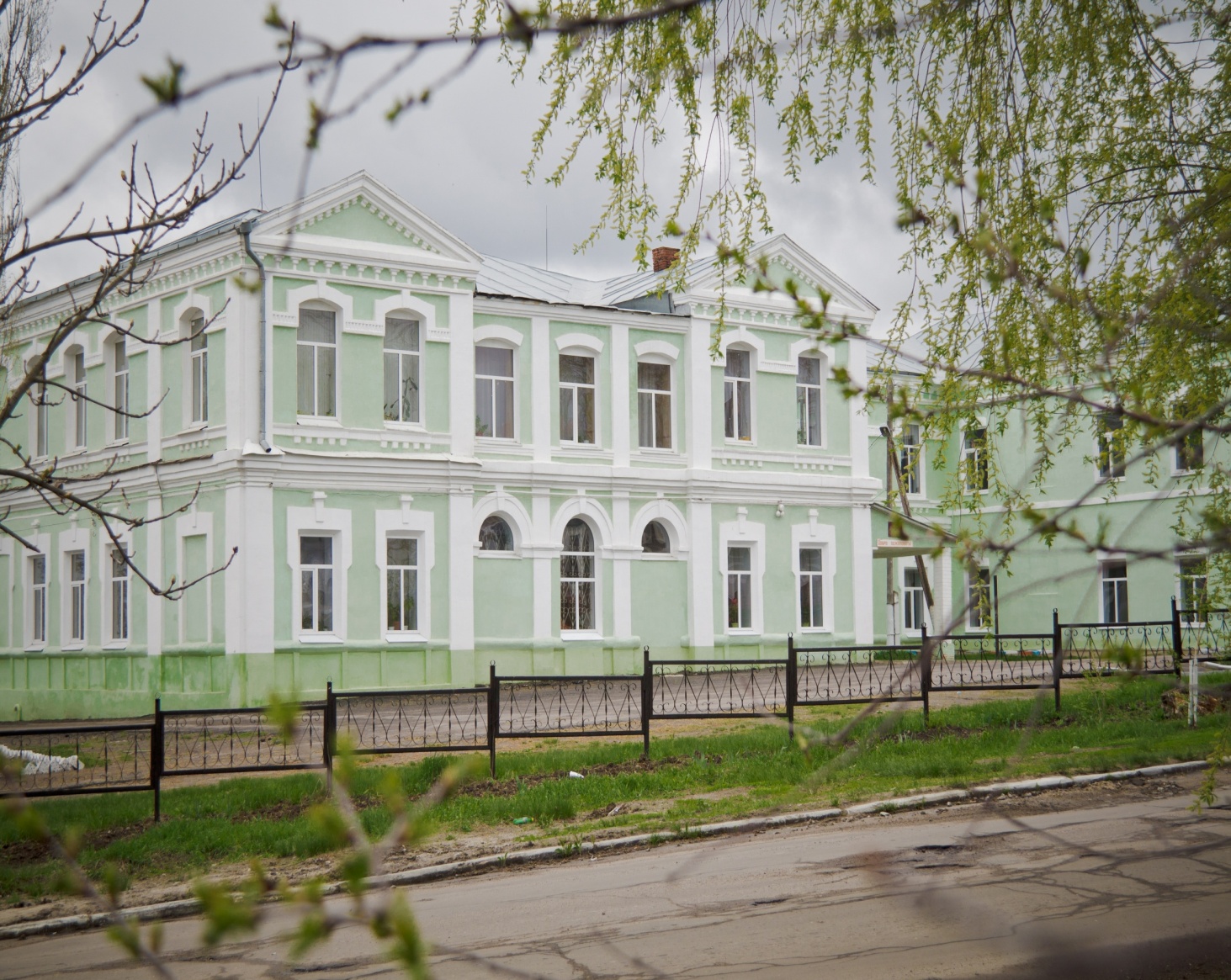 ПУБЛИЧНЫЙ  ОТЧЕТЗА 2015-2016 УЧЕБНЫЙ ГОД                                            г. БобровСОДЕРЖАНИЕ                                                        ВВЕДЕНИЕПубличный доклад муниципального казенного общеобразовательного учреждения Бобровская средняя общеобразовательная школа № 2 содержит информацию об основных результатах деятельности за 2015-2016 учебный год и перспективах развития школы.Цель доклада - информировать родителей (законных представителей), местную общественность об основных результатах и проблемах функционирования и развития школы в 2015-2016 учебном году, способствовать развитию партнерских отношений между школой и родителями (законными представителями), местной общественностью, бизнес-сообществом. Информация, представленная в докладе, является достоверной, отражает реальное состояние развития школы в 2015-2016 учебном году. Информационно-аналитический доклад подготовлен в соответствии с решением Управляющего совета школы .Обеспечивая информационную открытость нашего образовательного учреждения посредством публичного доклада, мы надеемся на увеличение числа социальных партнеров, повышения эффективности их взаимодействия с нашим образовательным учреждением.ОБЩАЯ ХАРАКТЕРИСТИКА ШКОЛЫ1.1. Информационная справка о школеВ своей деятельности школа руководствуется законодательством Российской Федерации, в том числе законом РФ «Об образовании», Типовым положением об общеобразовательном  учреждении в Российской Федерации, нормативными правовыми актами органов местного самоуправления, решениями органов управления образованием всех уровней, договором с учредителем,  Уставом и правовыми локальными актами школы.     Деятельность Школы строится на принципах демократии и гуманизма, светского характера образования, приоритета общечеловеческих ценностей, жизни и здоровья человека, свободного развития личности, воспитания гражданственности.                                        Из истории школыШкола располагается в старинном здании, построенном в начале 20 века, которое входило в архитектурный комплекс сооружений, выдержанных в духе классицизма. В настоящее время здание школы является памятником архитектуры.С 1902 по 1910 годы в нём располагалась церковно-приходская школа,          состоявшая на бюджете Троицкой церкви, в ней велось раздельное обучение мальчиков – на 1 этаже, и девочек – на 2 этаже.В 1911 году школа была преобразована в женскую гимназию, которая       позже переведена в другое здание.С 1922 года школа получает статус образцовой начальной с четырёхлетним обучением.С 1938 года -  это семилетняя школа.С 1957 года -  средняя образовательная школа.С 1949 года Бобровская средняя школа №2 подготовила более 5000 выпускников, которые трудятся во всех уголках нашей Родины. Среди лучших выпускников – доктора и кандидаты наук, заслуженные работники различных отраслей народного хозяйства, руководители организаций и предприятий федерального, регионального и муниципального уровней, офицеры высшего командного состава. В настоящий момент  Бобровская школа № 2 – школа развития, ориентированная на раскрытие творческого потенциала личности ученика.1.2. Экономические и социальные условия территории нахождения с характеристикой контингента обучающихся.Школа расположена в центре города. Микрорайон учреждения – большой по территории (г. Бобров, поселок Лушниковка, поселок Дугинка, площадка 210 км, станция «Бобров») и по категориям семей. Транспортные магистрали: ЮВЖД, площадка 210 км, автотрасса Бобров – Таловая.В микрорайоне школы расположены городская и районная администрации , прокуратура, комитет по социальной защите населения,  музей, 3 дошкольных учреждения (д/с №1, д/с №2, д/с №5), школа искусств, спортивная  школа, шахматная школа, ВОУК,  служба занятости,  филиал «Сбербанка России»,  два почтовых отделения, районный телеграф, судебные приставы,  кафе «Родничок»,  клуб «Африка», два ресторана: «Виктория», «Сказка»,  ЦДЮТ, городской парк, стадион, школа-интернат для детей сирот, центр реабилитации «Надежда», ГООУ «Бобровская специальная коррекционная общеобразовательная школа – интернат II вида».                                   Социальный паспорт микрорайона школы.             Контингент родителей в микрорайоне школы:Социально-психологической службой школы ведется учет количества детей, находящихся в интернатах и опекаемых (диаграмма 1), семей и детей социального риска (диаграмма 2).Диаграмма 1. Количество опекаемых детей и детей,  находящихся                                 в  интернатах. Диаграмма 2. Количество детей социального риска На основании анализа различных позиций данного раздела можно сделать выводы:социум школы широк и разнообразен, поэтому одна из важнейших и постоянных задач школы – создание комфортных условий для различных категорий обучающихся;создание условий для предметно-нравственной среды, стимулирующей коммуникативную, игровую, познавательную, физическую и другие виды активности ребенка – организованную в зависимости от возрастной специфики его развития;с целью профилактики правонарушений и других негативных моментов в жизни школьников необходимо интенсивное включение в образовательный процесс школы возможностей дополнительного образования, чтобы максимально обеспечить занятость детей по интересам (особое внимание – детям из семей «социального риска»).1.3. Основные позиции  программы развития образовательного учреждения Основные  приоритетные направления развития школы: развитие социального партнерства между участниками     образовательного процесса и представителями местного сообщества. обучение и воспитание всех субъектов образовательного процесса:  творческих, свободно  осуществляющих свой жизненный выбор личностей, адаптивных  к любым изменениям в окружающей среде (социальной, природной), адекватно оценивающих свои способности и возможности  в социальной  и профессиональной жизни, стремящихся к вершинам  жизненного успеха, в том числе профессионального, с целью их социальной и личностной реализации.Принципы, лежащие в основе построения новой модели школы.Принцип личностного подхода:ценность  личности, заключающаяся  в самоценности ребенка; приоритет личностного развития, когда обучение выступает не как самоцель, а как средство развития личности каждого индивидуума; самореализация как раскрытие и развитие природных возможностей, способностей, потребностей и склонностей; социализация как осознание и освоение человеком современных культурных ценностей, знаний, форм бытовой, экономической, социальной, духовной жизни; адаптация к существующим в обществе  правилам и нормам жизни.Принцип гуманности:создание в школе атмосферы заботы о здоровье и благополучии, уважения чести и достоинства личности ребенка и педагога; формирование человеческих взаимоотношений на основе дружелюбия, доброжелательности, сотрудничества, взаимной помощи, ответственности, развитие действенной социально-психологической службы.Принцип демократичности:создание отношений в коллективе на основе взаимного уважения прав и свобод учителей, учеников, родителей; развитие ученического самоуправления; развитие гражданской инициативы; приобретение практического опыта участия в современных демократических процессах.Принцип научности:развитие у учащихся современного научного мировоззрения, понимание места и роли человека в мире, в обществе; обновление содержания учебных программ и пособий в соответствии с требованиями времени; развитие эффективной системы научно-методического информирования педагогов; постоянного повышения уровня их научной эрудиции, культуры, профессиональной компетенции.Принцип эффективности социального взаимодействия:формирование навыков социальной адаптации, самореализации.1.4 Структура управления      Управление школой строится на основе сочетания единоначалия и демократических принципов и осуществляется в соответствии   с действующим законодательством РФ, Законом РФ "Об образовании", «Типовым положением об общеобразовательном учреждении», Уставом школы и Положениями, регламентирующими деятельность органов самоуправления. В школе созданы  и действуют: Управляющий Совет, Педагогический Совет, Методический Совет, чья деятельность также определена соответствующими локальными актами. Высшим органом  государственно-общественного управления является Управляющий Совет, в состав которого входят  21 человек: родители и кооптированные члены – 9 человек, педагогические работники –6 человек, обучающиеся – 4 человека, руководитель образовательного учреждения – 1человек, представитель учредителя – 1 человек.Полномочия  Управляющего совета:        -утверждает программу развития учреждения;        -контролирует расходование финансовых средств учреждения;        -заслушивает отчеты администрации, педагогических работников по         направлениям их деятельности;        -решает вопросы защиты прав обучающихся и работающих в учреждении;-обеспечивает общественное участие в распределении стимулирующей части     фонда оплаты труда;-утверждает внесение изменений и дополнений в Устав ОУ с последующим представлением учредителю для утверждения и регистрации.В целях рассмотрения сложных педагогических и методических вопросов организации  образовательного  процесса,  изучения  и распространения  передового педагогического опыта в школе действует Педагогический совет. Членами педагогического совета являются все учителя, воспитатели, психологи, социальные педагоги школы. Председателем педагогического совета является директор школы. Заседания педагогического совета проходят не реже одного раза в четверть. В целях оперативного управления и реализации решений Педагогического Совета в школе создан Методический совет, который состоит из руководителей методических объединений и представителей администрации школы. Руководство методическим советом осуществляет заместитель директора школы. Методический совет собирается не реже одного раза в четверть. В школе  действуют классные и общешкольные родительские комитеты. Они содействуют объединению усилий семьи и школы в деле обучения и воспитания детей. Вопросы организационного характера, принятие  «Коллективного договора», «Правила внутреннего трудового распорядка в школе» решаются общим собранием трудового коллектива. В школе функционирует профсоюзный комитет, осуществляющий общественный контроль соблюдения трудового законодательства.Система ученического самоуправления  осуществляется через работу детской организации,  Совета детской организации  и   Совета старшеклассников.     Такая организация самоуправления позволит учащимся реализовать свои творческие и лидерские способности и принять участие в управлении учебно-воспитательном процессом. Действующая модель государственно-общественного управления школой соответствует задачам дальнейшего развития учреждения, позволяет реализовать всем участникам образовательного процесса свои гражданские права в управлении делами учреждения.2.ОСОБЕННОСТИ ОБРАЗОВАТЕЛЬНОГО ПРОЦЕССА2.1 Характеристика образовательных программ Образовательные программы по ступеням обучения составлены на основании  образовательной программы школы. По структуре образовательная программа представляет собой совокупность образовательных программ разного уровня обучения (начального общего, основного общего и среднего (полного) общего образования). Программа каждой ступени направлена на достижение прогнозируемого результата деятельности школы. Эти программы преемственны, то есть каждая последующая программа базируется на  основе предыдущей. В  школе реализуются программы базового и профильного уровней, программы дополнительного образования.  Популярностью среди учеников и родителей пользуются такие профили, как социально-экономический, химико-биологический, оборонно-спортивный и физико-математический. Программы, реализуемые через образовательную деятельность школы:  В начальной школе образование ориентировано на развитие общих познавательных способностей учащихся, расширение их кругозора, раскрытие творческого потенциала, формирование желания и умения учиться, воспитание эмоционального отношения к себе и к окружающему миру. ФГОС предъявляет новые требования к результатам обучения. Этим требованиям отвечает УМК «Школа России» и «Гармония», которые используют учителя начальных классов школы.В основной школе продолжается ориентация на всестороннее развитие личности ребенка и, вместе с тем, ставится задача организации предпрофильной подготовки учеников, включающей развитие общеучебных умений и навыков, которые позволят в дальнейшем успешно изучать профильные предметы на повышенном уровне, подготовку учащихся к осознанному выбору дальнейшего направления обучения.Для учащихся 5-7-х классов, в соответствии с требованиями ФГОС ООО, особенностью содержания современного основного общего образования является: - формирование универсальных учебных действий в личностных, коммуникативных, познавательных, регулятивных сферах, обеспечивающих способность к организации самостоятельной учебной деятельности;- изменение формы организации учебной деятельности и учебного сотрудничества (лабораторно-семинарская,  лекционно-лабораторная, исследовательская);- изменение методики преподавания учебных предметов при одновременном использовании дополнительных учебных, дидактических материалов, ориентированных на формирование предметных, метапредметных и личностных результатов. Учебный план 5-х -7-х классов состоит из двух частей: обязательной части и части, формируемой участниками образовательных отношений.Обязательная часть основной образовательной программы основного общего образования в соответствии с ФГОС ООО составляет 70%.  В учебный план входят следующие обязательные предметные области и учебные предметы: филология (русский язык, литература, иностранный язык), общественно-научные предметы (история России, всеобщая история,  обществознание, география), математика и информатика  (математика, алгебра, геометрия, информатика),основы духовно-нравственной культуры народов России (5 класс), естественнонаучные предметы (биология, физика),искусство (изобразительное искусство,  музыка),технология (технология)физическая культура и  основы безопасности жизнедеятельности (физическая культура, основы безопасности жизнедеятельности).Часть учебного плана, формируемая участниками образовательного процесса, определяет содержание образования, обеспечивающего реализацию интересов и потребностей обучающихся и их родителей.  Время, отведенное на данную часть учебного плана, составляет   30%  от общего объема учебной нагрузки обучающихся,  и  использовано:- на увеличение учебных часов, предусмотренных на изучение предметов обязательной части (русский язык,  математика, физика),- на введение метапредметных учебных курсов, обеспечивающих интересы и потребности участников образовательного процесса.Часть учебного плана, формируемая участниками образовательного процесса, включает в себя:-внутрипредметные образовательные модули (под внутрипредметными образовательными модулями понимается раздел учебного предмета, дополняющий, расширяющий содержание предмета.  (Внутрипредметные модули  зафиксированы в рабочих  программах  учителей).-межпредметные образовательные модули (учебные предметы, расширяющие и интегрирующие содержание предметных областей). Межпредметные образовательные модули оформляются отдельными рабочими программами.-интегрированные, метапредметные курсы по выбору (направлены на реализацию основной программы школы). Набор предметов, модулей, курсов и время, отведенное  на их изучение, определяется педагогическим советом школы в соответствии с образовательным заказом всех участников образовательного процесса.Метапредметные курсы по выбору: в 5 классе:«Развиваем устную и письменную речь» (0,5 часа в неделю), «Занимательная логика» (0,5 часа в неделю), «Лингвистика» (0,5 часа в неделю), «От знания опасностей – в мир безопасности» (0,5 часа в неделю). в 6 классе:  «Школа безопасности» (0,5часа  в неделю), «Лингвистика» (0,5часа  в неделю), «Углубленный тренировочный процесс по хоккею с шайбой» (20 часов в неделю в 6г классе  в соответствии с договором о сетевом взаимодействии и положением о специализированном спортивном классе по хоккею с шайбой). в 7 классе:  «Город математики» (1час в неделю), «Занимательная физика» (1час в неделю), «Юный патриот» (0,5часа  в неделю), «Основы пожарной безопасности» (0,5часа  в неделю).  Их преподавание введено, исходя из интересов, склонностей и запросов учащихся, а также с целью непрерывного образования и выхода на профильное обучение.Для обеспечения преемственности и непрерывности изучения учебных предметов в части учебного плана, формируемой участниками образовательного процесса, предусмотрено изучение предметов «Информатика и ИКТ» (1 час в неделю в 5-6 классах), «Культура общения», «ОБЖ» (по 0,5 часа в неделю – в 5-6 классах).  Учебный интегрированный курс  «Краеведение»  предполагает  изучение в 6 -7 классах раздела  «Географическое краеведение» (1 час в неделю), который направлен на получение обучающимися сведений о родном крае: о рельефе местности, почве, геологическом строении, водных путях,  флоре, фауне, поселении и промышленности Воронежской области. Для учащихся  8-9 классов учебный план  представлен учебными предметами и количеством часов на их изучение на весь период освоения общеобразовательной программы основного общего образования: «Русский язык», «Литература», «Иностранный язык», «Математика», «Информатика и ИКТ», «История», «Обществознание (включая экономику и право) », «География»,  «Физика», «Химия», «Биология», «Искусство (Музыка, ИЗО)», «Технология»,  «Физическая культура», «Основы безопасности жизнедеятельности».Учебный предмет  «Обществознание (включая экономику и право)» является интегрированным, направленным  на гуманизацию образования и развитие социальной зрелости обучающихся, построен по модульному принципу, включая содержательные разделы: «Общество», «Человек», «Социальная сфера», «Политика», Экономика«, «Право».Учебный предмет  «Основы безопасности жизнедеятельности» введен для изучения на федеральном уровне в 8 классе, на его освоение отведен 1 час в неделю.   Учебный предмет  «Искусство (Музыка и ИЗО) » в 8 - 9 классах разделен на два  предмета:  «Искусство (Музыка)»  и «Искусство (ИЗО)», на изучение которых  отводится по 0,5 часа в неделю.По решению  образовательного учреждения на учебный предмет  «Искусство (Музыка)»  в 8 классе отведен 1 час в неделю для завершения образовательной программы по данному предмету. На изучение предмета «Искусство (ИЗО)»  для 8 – 9 классов  отведено по 1часу в неделю (по 0,5 часа из федерального компонента и компонента образовательного учреждения).В  региональный  компонент для 8-9 классов введен интегрированный учебный курс «Краеведение», который предполагает изучение соответствующего учебного предмета: в 8 – 9 классах  отведено по 1часу в неделю на изучение раздела  «Историческое краеведение»,  содержащего сведения об истории Воронежской области,  что позволяет обеспечить непрерывность изучения учебного предмета на ступени основного общего образования. Использование часов компонента образовательного учреждения направлено в соответствии с образовательной программой для организации изучения обучающимися содержания образования краеведческой направленности, углубленного изучения учебных предметов федерального компонента базисного учебного плана, добавлено по 1 часу в неделю на углубление изучения  учебных предметов федерального компонента:в 8 классе – «Химия», «Русский язык».За счет часов школьного компонента в целях обеспечения преемственности содержания образования введены учебные предметы: «Культура общения» -  в 8 классе (1 час в неделю), в 9 классе  (0,5 часа в неделю), «Основы безопасности жизнедеятельности» -  в 9 классе (1 час в неделю). В соответствии с программой предпрофильной подготовки 3 часа компонента образовательного учреждения в 9 классе отведено  на проведение элективных курсов:«Подготовка к ГИА по русскому языку»;«Решение задач основных тем курса математики»;«Геометрические задачи с практическим содержанием»;«Основы экономики»;«Деловое письмо»; «Физика и окружающий мир»;«Развитие органического мира»;«Царство бытовой химии».Целью каждого курса является развитие познавательных интересов, интеллектуальных и творческих способностей в процессе решения различных задач и самостоятельного приобретения новых знаний, привитие учащимся культуры общения между собой и окружающими, расширение кругозора в мире профессий, профильное самоопределение в отношении продолжения образования. Предпрофильная подготовка обеспечивает общее знакомство учащихся с различными вариантами профильного обучения. В 8-9 классах ведется постоянное наблюдение за учащимися с целью выявить их склонности, способности к занятиям определенным учебным дисциплинам, проводится психологическая диагностика интересов, образовательных запросов школьников с учетом мнения их родителей и педагогов с помощью анкетирования, тестирования, собеседований, организации профориентационных занятий.Среднее  общее образование – завершающая ступень общего образования, призванная обеспечить функциональную грамотность и социальную адаптацию обучающихся, содействовать их общественному и гражданскому самоопределению. Эти функции предопределяют направленность целей на формирование социально грамотной и социально мобильной личности, осознающей свои гражданские права и обязанности, ясно представляющей потенциальные возможности, ресурсы и способы реализации выбранного жизненного пути.Эффективное достижение указанных целей возможно при освоении образовательных программ на основе профильного обучения и индивидуальных учебных планов. Подобная организация учебного процесса на III ступени позволяет:- создать условия для дифференциации содержания обучения старшеклассников, обеспечения каждому ученику движения по своей собственной индивидуальной образовательной траектории;- установить равный доступ к полноценному образованию разным категориям обучающихся, расширить возможности их социализации;- обеспечить преемственность между общим и профессиональным образованием.На III ступени  для учащихся 10 классов, 11 классов обучение ведется  по ИУП. Базисный учебный план для 10-11 классов  содержит два уровня федерального компонента  государственного стандарта (базовый и профильный), региональный компонент и компонент образовательного учреждения. В ИУП учебные предметы представлены следующим образом:- предметы инвариантной части (обязательные) и предметы вариативной части профильного и базового уровня (по выбору);- предметы инвариантной части (обязательные) и предметы вариативной части базового уровня (по выбору).Различные сочетания базовых и профильных учебных предметов при организации обучения по ИУП выбраны образовательным учреждением самостоятельно с учетом норматив учебного времени, установленных СанПин, а также образовательных запросов  обучающихся и их родителей.Компонент образовательного учреждения направлен на освоение элективных учебных предметов, для проведения учебной практики, проектно-исследовательской деятельности.Часть учащихся 10 «Б» класса  на профильном уровне изучают биологию (3 часа в неделю), химию (3 часа в неделю), математику (6 часов в неделю). Другая группа учащихся этого класса на профильном уровне изучает обществознание (3 часа в неделю), право (2 часа в неделю), математику (6 часов в неделю).Часть учащихся 10 «А» класса на профильном уровне   изучают   физику (5 часов в неделю), математику (6 часов в неделю).  Другая часть учащихся этого класса на профильном уровне изучают биологию  (3 часа в неделю),  математику (6 часов в неделю),В 11 «А» классе сформированы 2 группы. В каждой группе на профильном уровне  изучают математику (6 часов).   В одной группе  на профильном уровне изучают биологию (3часа в неделю), химию (3 часа в неделю).В другой группе на профильном уровне   изучают   физику (5 часов).В 11 «Б» классе  в одной группе на профильном уровне  изучают математику (6 часов), обществознание (3 часа), право (2 часа). В другой группе на профильном уровне изучают  биологию (3 часа), математику (6 часов).Введены элективные курсы:- в  оборонно-спортивном профиле в 10 классе: «Основы военной службы» (1 час в неделю), «История войн и военного искусства Российских полководцев» (0,5 часа в неделю), «Основы самообороны» (1 час в неделю). Эти курсы  направлены на изучение исторического опыта русского и других народов по защите Отечества, воспитание патриотизма, познавательного интереса к военному делу, к службе в Вооруженных Силах, подразделениях МВД и МЧС,формирование сознательного и ответственного отношения к вопросам личной безопасности и безопасности окружающих, умения оценивать опасные и вредные факторы среды, определять способы личной защиты и защиты мирного населения в условиях ЧС.- в социально-экономическом профиле: в 10 классе - «Познавательные и логические задания по обществознанию» (1 час в неделю), «Деловой английский» (1 час в неделю), в 11 классе - «Страноведение» (1 час в неделю).  Элективные курсы направлены на углубление изучения английского языка, обеспечивают ознакомление обучающихся с важнейшими способами применения знаний на практике, способствуют развитию их интереса к современной профессиональной деятельности, приобретению знаний и навыков для успешного продвижения на рынке труда.- в физико-математическом профиле в 10 классе  - «Основы исследовательской деятельности» (1 час в неделю),  «Фундаментальные эксперименты в физической науке» (1 час в неделю),в 11 классе - «История физики и развитие представлений о мире» (1 час в неделю). Эти элективные курсы  направлены на развитие интеллектуальных и творческих способностей в процессе изучения истории развития физической науки, фундаментальных экспериментов, на овладение умениями строить модели, устанавливать границы их применимости, использовать приобретенные знания для решения жизненных задач. -в химико-биологическом профилев 10 классе - «Решение биологических задач» (1 час в неделю), «Решение задач по химии повышенной сложности» (1 час в неделю),  «Человек и его здоровье», (0,5 часа в неделю), «Химический состав и качество пищи» (0,5 часа в неделю). В 11 классе -  «Жизнь и ее формы» (0,5 часа в неделю), «Решение биологических задач» (0,5 часа в неделю), «Решение задач по химии повышенной сложности» (1 час в неделю),  углубляющие профильные учебные предметы,  способствуют развитию их интереса к современной профессиональной деятельности, приобретению знаний и навыков для успешного продвижения на рынке труда.Совокупность базовых и профильных общеобразовательных учебных предметов определяет состав федерального и регионального компонента базисного учебного плана.В рамках 10 и 11 классов  реализуются  четыре  учебных плана: физико-математического,  химико-биологического,  социально-экономического и  оборонно-спортивного профилей.     Элективные учебные предметы - обязательные учебные предметы по выбору обучающихся из компонента образовательного учреждения. Элективные учебные предметы выполняют следующие функции:1) развития содержания одного из базовых учебных предметов, что позволяет поддерживать изучение смежных учебных предметов на профильном уровне и получать дополнительную подготовку для сдачи единого государственного экзамена;2) удовлетворения познавательных интересов обучающихся в различных сферах человеческой деятельности. Старшая ступень обучения готовит выпускников не только к обучению в вузе, но и к обучению в системе начального и среднего профессионального образования, а также к началу трудовой деятельности.      Анализируя результаты реализации образовательных программ в деятельности школы, мы приходим к выводу, что необходимо: -     активизировать практическую и деятельностную направленность образовательного процесса через введение многопрофильного обучения, максимально учитывая интересы и потребности учащихся и их родителей, а также требования социального заказа  (т.е. разработка и внедрение программ новых профилей);создание условий для осознанного выбора каждым учащимся своей образовательной траектории, повышение эффективности профориентационной работы, развитие программы предпрофильного ориентирования для 8-9 классов;развитие предпрофильной подготовки и профильного обучения через развитие информационных технологий, т.е. через разработку и внедрение в широкую практику элективных курсов для дистанционного обучения.2.2. Дополнительные образовательные услуги.        Ценность дополнительного образования детей состоит в том, что оно усиливает вариативную составляющую общего образования, способствует практическому приложению знаний и навыков, полученных в школе, стимулирует познавательную мотивацию обучающихся. А главное — в условиях дополнительного образования дети могут развивать свой творческий потенциал, навыки адаптации к современному обществу и получают возможность полноценной организации свободного времени. Дополнительное образование детей — это поисковое образование, апробирующее иные, не традиционные пути выхода из различных жизненных обстоятельств (в том числе из ситуаций неопределенности), предоставляющее личности веер возможностей выбора своей судьбы, стимулирующее процессы личностного саморазвития.С целью обеспечения равных стартовых возможностей для последующего обучения в начальной школе реализуется программа «Первые шаги», которая позволяет: обеспечивать непрерывность и преемственность  дошкольного и школьного образования, развивать любознательность, как основу познавательной активности детей, формировать способность использовать полученные знания, умения и навыки в различных видах познавательной и продуктивной деятельности, устранить разноуровневую подготовку к обучению в школе в связи со снижением численности детей, посещающих дошкольные учреждения, адаптировать детей к обучению в школе (диаграмма 4).Диаграмма 4. Охват детей предшкольной подготовкойВ 2015-2016 учебном году школа работала по ФГОС  начального общего образования. В соответствии с требованиями Федеральных государственных образовательных стандартов, с учётом пожелания родителей и интересов учащихся в 1-4 классах организована внеурочная деятельность в объёме 10 часов по различным направлениям. Спортивно-оздоровительное направление представлено программами: клуб «Спорт - здоровый образ жизни» (4 -е классы), секция «Аэробика» (2 -е классы), секция «Ритмическая гимнастика» (1 -е классы),  спортклуб «Я готовлюсь к ГТО» (4 –е классы), кружок «Разговор о правильном питании» (1 -е классы), секция «Тхэквондо» (1- 4 классы). Эти образовательные программы обеспечивают комплексное физическое  развитие ребёнка, прививают необходимые двигательные навыки, навыки гигиены и здорового образа жизни. Духовно-нравственное  направление представлено программами: «Мой край»(2-3 классы), ансамбль русской народной песни (2-е классы), ансамблевое пение «Звонкие голоса» (3-и  классы), кружок «Живое слово» (1-е классы),  которые создают условия для освоения учащимися культурного наследия  родного края, России. Общекультурное  направление обеспечивают программы: отряд  ЮИД «Зеленый свет» (2, 4-е классы), изостудия «Волшебная кисточка» (1-е классы), кружок «Бисероплетение » (1-е классы), кружок «Золотые ручки » (2-е классы), мастерская «Бумажная фантазия» (3-и классы), творческая мастерская «Делаем сами своими руками» (4-е классы), клуб любителей чтения « В мире книг» (3-и классы),  целью которых является гармоничное развитие личности ребенка средствами эстетического образования; развитие его художественно – творческих умений; нравственное становление. Общеинтеллектуальное   направление представлено программами : клуб «Интеллектуал» (2-е классы), интеллектуальный клуб «Занимательная грамматика»» (3-и, 4-е классы), интеллектуальный клуб «Занимательная математика» (2-е, 3-и классы ), «Проектно-исследовательская деятельность» (1-4 классы), : клуб «Эрудиты» (1-е, 2-е классы), интеллектуальный клуб «Юный математик» (4-е классы ), клуб «Развивайка» (1-е классы), каникулярная школа для юных исследователей (1-4 классы), целью которых является интеллектуальное развитие ребёнка, воспитание познавательной активности. Социальное направление представлено программами: «Общественно-полезная деятельность» ( 1- 4 -е классы), радиоклуб «Школьное эхо» (4-е классы), клуб «Экообъектив» (4-е классы), кружок  «Секретики кулинарии», целью которых является развитие социальной активности.Дополнительное образование в нашей школе осуществляется круглогодично, как в учебное, так и в каникулярное время, проходит в максимально комфортных условиях для развития каждой личности.На базе школы в течение года работали  кружки и секции . Все руководители кружков имеют рабочие программы, ведут  журналы, где фиксируется тема занятия, количество учащихся, посетивших занятие; расписание работы кружков и секций рассчитано на занятость детей во второй половине дня. Дополнительное образование - это такая сфера деятельности, которая дает возможность детям развивать творческие способности, воспитывать в себе такие качества, как активность, раскрепощенность, свобода взглядов и суждений, ответственность, увлеченность и многое другое. Работа в блоке дополнительного образования обеспечивает разнообразные потребности ученика и направлено на сохранение физического, психологического и нравственного здоровья ребенка, формирования сплоченного и творческого школьного коллектива, воспитание самоуважения, уважения к другим людям, воспитание понимания ценности образования, открывающего путь к новым возможностям, к осуществлению своих мечтаний, в том числе и выборе профессии.  Дополнительное образование в нашей школе осуществляется круглогодично, как в учебное, так и в каникулярное время, проходит в максимально комфортных условиях для развития каждой личности. И включает в себя не только кружки и секции, но и внеурочную деятельность В соответствии с требованиями Стандарта организована внеурочная деятельность. Содержание занятий, предусмотренных в рамках внеурочной деятельности, сформировано с учётом пожеланий обучающихся и их родителей (законных представителей) и реализуется посредством различных форм организации. Занятия внеурочной деятельности проходят эффективно. Учащимся нравится посещать занятия, родители удовлетворены организацией данной деятельности. Занятия предусмотрены и во время каникул, и проходят они в виде «Каникулярной школы».(Приложение 7)Внеурочная деятельность школы направлена на достижение воспитательных результатов: приобретение учащимися социального опыта; формирование положительного отношения к базовым общественным ценностям; приобретение школьниками опыта самостоятельного общественного действия.В рамках программы «Одарённые дети» в 2009 году в школе создано научное общество «Интеллектуал», которое  в нынешнем 2015-2016 году работало очень плодотворно.  Во внеурочной деятельности развитие одарённого ребёнка следует рассматривать, как развитие его способности быть автором, творцом, активным созидателем своей жизни, уметь ставить цель, искать способы её достижения, быть способным к свободному выбору и ответственности за него, максимально использовать свои способности. 
Для этой категории детей предпочтительны методы работы:   исследовательская, частично-поисковая, проблемная, проектная.  Как правило, у одаренных детей проявляются: высокая продуктивность мышления, легкость ассоциирования, способность к прогнозированию, высокая концентрация внимания. Вот именно для таких детей в нашей школе организовано НОУ «Интеллектуал». Работа НОУ направлена на  реализацию и внедрение ФГОС, выявление одаренности и индивидуальных способностей  детей и создание условий для реализации их способностей, интересов и желания участвовать в проектно - исследовательской деятельности. Различные виды совместной работы по научной работе позволяют вырабатывать необходимые коммуникативные навыки, партнёрские качества, чувство ответственности за себя и  других, возможность проявить себя на уровне школы, района и области в научно – практических конференциях (Приложение 11)Содержание и формы работы  НОУ:изучение  интереса обучающихся к научно-исследовательской работе в различных областях науки, искусства и техники;разработка научно – исследовательских проектов;организация семинаров, лекториев по темам проектов, по вопросам культуры умственного труда, по отдельным вопросам науки, искусства и техники с учителями и учениками;организация выставок, научных конференций; формами отчётности членов НОУ могут быть реферативные сообщения, доклады, статьи, компьютерные презентации;проведение «Парада проектов» среди учащихся начальной школы;проведение школьной научно – практической конференции;участие  в муниципальных, региональных, федеральных  научно – практических конференциях  по различным предметам:Районный конкурс «Моя малая родина: природа, культура, этнос»;Районный эколого-биологический конкурс «Юные исследователи природы – родному краю»;Районный конкурс риторики;Районный этап областной краеведческой конференции «Летопись Воронежского края»Региональная научно-практическая конференция школьников в             городе Воронеже  и Воронежской области «От любви к природе – к культуре природопользования» (ВГПУ);  Областная научно-практическая конференция                                         «Киселевские  чтения» (ВГУ);Областная научно-исследовательская конференция «Я – исследователь» на базе гимназии им.Басова ВГУ  - 31  конференция  научного общества учащихся;  ВГАУ  имени императора Петра I, областной  эколого – биологический конкурс «Юные исследователи природы – родному краю»;                      ВГУИТ -  «Воронежский областной  Турнир юных физиков»; ВГПУ -  областная олимпиада «Художественное творчество»; ВИРО – областной конкурс «Самый грамотный»;Общероссийская Малая академия наук «Интеллект будущего» - Всероссийский конкурс научно-исследовательских работ  «Первые шаги»;ВГУИТ – Воронежский областной конкурс юных исследователей «Дерзай быть мудрым!»;ВГПУ – Школьная олимпиада по биологии и географии;ВГПУ – Региональная творческая олимпиада;Центр поддержки талантливой молодежи  города Алтай, Всероссийская предметная олимпиада «Олимпус»;ВГЛТА - региональный конкурс «Подрост»ВГАУ – областной конкурс «Юннат -2016»ВГУИТ - межрегиональный инновационный конкурс «Звёзды кулинарии»ВГУ – областная научная эколого-биологическая олимпиада ВГУИТ–Воронежский областной конкурс юных техников изобретателей «Мастерская талантов -2016»ВГУИТ- «Молодежный информационный форум»Общероссийская общественная организация «Всероссийское педагогическое собрание» - Всероссийский открытый конкурс школьников «Наследники Юрия Гагарина»Центральная районная библиотека –  Всероссийский конкурс «Живая классика -2016»Департамент образования  - Всероссийский конкурс региональных школьных проектов «Система приоритетов»Воронежский заповедник – Международный конкурс среди школьников на лучший учебно - практический проект «Природа. Человек. Страна».ФГБОУ ВПО «БГПИ» -  Всероссийский конкурс «Поколение NEXT-2016»ВИВТ – общественная премия «Золотой лев»Общероссийская олимпиада школьников по Основам православной культуры.Всероссийский социальный проект «Страна талантов», предметная олимпиада по МХК Всероссийская научно- инновационная конференция «Открой в себе ученого»Сотрудничество с высшей школой, участие в конференциях, конкурсах оказывает благотворное влияние на развитие учащихся, на формирование различных компетенций. Многие ученики заняли призовые места по результатам научно - практических конференций и поступили  в ВУЗЫ города Воронежа на бюджетной основе.2.3. Образовательные технологии.    Решение задач, поставленных президентом  через реализацию Национальной образовательной инициативы «Наша новая школа», требует обновления содержания образования, а значит, поиск технологий, форм, обучения, которые дадут возможность их оптимального освоения.  Образовательные технологии, реализуемые педагогами школы в процессе обучения:       Анализируя процесс внедрения в практику новых педагогических технологий, школа определяет для себя следующие приоритеты в развитии этого направления:- оптимальное сочетание традиционных технологий и педагогических нововведений;- активное внедрение дистанционных технологий;- дальнейшая отработка уже внедренных в школьную практику педагогических технологий;- активизация методической службы по изучению и внедрению в широкую практику новых педагогических технологий.2.4 Основные направления воспитательной деятельностиВ основу воспитательной работы МКОУ Бобровская СОШ №2 положена концепция социального воспитания и дополнительного образования детей и молодежи Воронежской области, в которой исходя из требований ФГОС и концепции духовно-нравственного развития и воспитания личности гражданина России определена следующая цель: личностный рост детей и молодежи как результат сбалансированного развития и реализации индивидуально-личностных особенностей каждого воспитанника и освоения и присвоения ими социально одобряемых характеристик.Воспитательная проблема школы - Воспитание учеников в духе демократии, гражданственности, патриотизма, личностного достоинства.Базовыми национальными ценностями являются:- патриотизм – любовь к России, своему народу, к своей малой родине, служение Отечеству;- социальная солидарность – свобода личная и национальная, доверие к людям, институтам государства и гражданского общества, справедливость, милосердие, честь, достоинство;- гражданственность – служение Отечеству, правовое государство, гражданское общество, закон и правопорядок, поликультурный мир, свобода совести и вероисповедания;- семья – любовь и верность, здоровье, достаток, уважение к родителям, забота о старших и младших, забота о продолжении рода;- труд и творчество – уважение к труду, творчество и созидание, целеустремленность и настойчивость;- наука – ценность знания, стремление к истине, научная картина мира;- традиционные российские религии – представления о вере, духовности, религиозной жизни человека, ценности религиозного мировоззрения,  толерантности, формируемые на основе межконфессионального диалога;- искусство и литература – красота, гармония, духовный мир человека, нравственный выбор, смысл жизни, эстетическое развитие, этическое развитие;- природа – эволюция, родная земля, заповедная природа, планета Земля, экологическое сознание;- человечество – мир во всем мире, многообразие культур и народов, прогресс человечества, международное сотрудничество (Концепция духовно-нравственного развития и воспитания личности гражданина России).Направления воспитанияИнвариантные: - воспитание гражданина и патриота России- формирование здорового и безопасного образа жизни- социально-педагогическая поддержка детей и молодежиВариативные:- туристско-краеведческое воспитание- трудовое  воспитание- художественно-эстетическое  воспитание- духовно-нравственное  воспитание- научно-познавательное  воспитание- экологическое  воспитание- экономическое  воспитание- правовое  воспитание- профориентацияВоспитательная работа в 2015-2016 учебном году велась по плану, который составляется на год в соответствии с координационным планом воспитательной работы отдела образования администрации Бобровского муниципального района, планом работы районной детской организации «Солнечная страна», целями и задачами, поставленными перед педагогическим коллективом на данный учебный год.  Работа проходила в тесном сотрудничестве  с коллективом учащихся, активом школы, классными руководителями, социальной службой, психологом, педагогами-предметниками,  педагогами дополнительного образования, родителями, комиссией по делам несовершеннолетних, сотрудниками ГИБДД и РОВД Бобровского муниципального района, специалистами по воспитательной работе отдела образования администрации Бобровского муниципального района.Воспитание гражданина и патриота РоссииВоспитание гражданина и патриота России – это инвариантное направление   воспитательной работы школы, целью которого является целенаправленная, систематическая и скоординированная деятельность по формированию у детей и молодежи высокого патриотического сознания, чувства верности своему Отечеству, готовности к выполнению гражданского долга важнейших конституционных обязанностей по защите интересов общества и государства.Патриотическое воспитание — это процесс взаимодействия педагогов и школьников, направленный на формирование патриотического сознания и ценностей, чувств и отношений, убеждений и мотивов служения Отечеству, в условиях усвоения школьниками опыта познавательной деятельности, эмоционально-ценностных отношений и действенно-практического опыта в различных видах патриотически-ориентированной активности в процессе внеклассной, учебной и внеурочной деятельности.В школе реализуется  программа «Военно-патриотическое воспитание», которая является частью образовательной программы МКОУ Бобровская СОШ № 2.По данному  направлению проведена работа:урок мужества, посвящённый 71 годовщине Победы в Великой Отечественной войне;благотворительная акция «Белый цветок»;участие в фестивале детских творческих работ «Символы России и Воронежского края»;участие в областном фотоконкурсе «Мое Отечество»;митинг, посвященный  Дню памяти жертв политических репрессий;месячник патриотической работы «Прославим в веках подвиг героев»;   месячник патриотической работы «Отчизны верные сыны»;месячник патриотической работы «Согласие. Единение. Вера»;                                                                                                                                           мероприятия, посвященные Дню народного единства 4 ноября;участие во  Всероссийском  конкурсе «Моя малая Родина»: «Природа, культура, этнос»;участие в районной акции «Книга памяти»;участие в районной акции «Подарок ближнему»;мероприятия, посвященные Дню инвалида;организация волонтерского движения;участие в  районном этапе открытой областной акции «Гражданин Воронежского края - гражданин России»;встречи с ветеранами ВОВ, военнослужащими, курсантами военных училищ;участие в районом конкурсе патриотической песни «Я люблю свою землю»;участие в районном празднике «Будущее России»;митинг, посвящённый старту районной эстафеты «Слава»;  митинг у памятника В.Турбину, посвящённый Дню защитников Отечества; митинг у городского памятника, посвящённый Дню защитников Отечества; митинг у городского памятника посвящённый празднованию 71-годовщине  Великой Победы;митинг у памятника В.Турбину, посвящённый празднованию 71-годовщине Великой Победы;торжественные линейки, посвящённые передаче шкатулки со священной землёй с Мамаева кургана;месячник по гражданской обороне; акция «Зелёный обелиск»;акция «Подарок ветерану»;акции  «Спешите делать добрые дела»;шефство над ветеранами ВОВ и ветеранами педагогического труда; участие в городском конкурсе чтецов  «Этих дней не смолкнет слава»;               участие во Всероссийской молодежно-патриотической акции «Георгиевская ленточка» под девизом «Мы помним, мы гордимся»;участие в соревнованиях по допризывной подготовке молодежи;участие в районном форуме молодежи «Патриотизм начинается с меня»;день памяти жертв политических репрессий;флешмоб «Палитра творчества народов России, Бобровского района», посвящённый Дню народного единства;мероприятия, посвященные Дню Конституции РФ;день России;участие в молодежных акциях, посвященных Дню России и Дню государственного флага Российской Федерации;день памяти и скорби. Участие в траурных митингах у Памятников погибшим воинам;участие в военно-спортивной игре «Победа»;Работая по данному направлению, школа лидирует в районе,  имеет очень высокие результаты в области (Приложение 1). Формирование здорового и безопасного образа жизниОдним  из важнейших инвариантных направлений   воспитательной работы в школе  - это формирование здорового и безопасного образа жизни. Это комплексная программа, обеспечивающая сохранение и укрепление физического и психологического здоровья как одного из ценностных составляющих, способствующих познавательному и эмоциональному развитию ребенка.По данному направлению была проведена следующая работа:организация и проведение целевых профилактических мероприятий «Внимание – дети!»;осенний кросс «Золотая осень»;встреча с врачом-наркологом. Лекторий о вреде алкоголя, табакокурения, употребления ПАВ;антинаркотический велопробег «Не употребляй – катай!»;конкурс «Лучший уголок безопасности дорожного движения»;районный фотоконкурс «Здоровый образ жизни – это…»;встреча с врачом. Лекторий для девушек 10-11 классов на тему «Школа здоровья»;мероприятия, посвященные Международному Дню борьбы со СПИДом;районный конкурс агитбригад «Сделай правильный выбор!»;выставка рисунков на тему «Мы выбираем здоровье»;участие в районной акции «Будущее без наркотиков»;конкурсно-спортивные соревнования «А ну-ка, мальчики!»;месячник «За здоровый образ жизни»;конкурс юных велосипедистов «Безопасное колесо»;встречи со специалистами;тематические классные часы (Приложение 4);родительские лектории (Приложение 3);участие в круглогодичной спартакиаде школьников (Приложение 5).В школе работает экспериментальная площадка  в рамках пилотного проекта «Здоровье подрастающего поколения».Социально-педагогическая поддержка детей и молодежиЕще одним инвариантным направлением воспитания школьников, согласно Концепции является социально-педагогическая поддержка детей и молодежи. Социально-педагогический характер деятельности детских  объединений позволяет рассматривать их как открытые социально-воспитательные системы, закрепляющие в поведении участника нравственные ценности и нормы, способствующие воспитанию и развитию личности.  В этом направлении была проведена следующая работа:Организация работы «Телефона доверия»;Участие в районной школе актива «Вместе весело шагать»;Районная акция «Искры  пионерских салютов», посвященная юбилейным датам детских центров «Артек» и «Орленок»;Участие в районном фотоконкурсе «Мир, в котором я живу»;Районный семинар с вожатыми «Программы и проекты в деятельности общественных детских организаций на основе материалов областного сбора вожатых – руководителей детских организаций «Звездный»;Участие в районной олимпиаде по ПДД;Участие в игре-путешествии для младших школьников «Искрята по Солнечной стране»;Участие в районной олимпиаде по основам избирательного законодательства;Интеллектуальный марафон (участие в предметных олимпиадах);Районный творческий конкурс «Дружат дети всей земли»;Участие в акции «Детство без границ»;Семинар для классных руководителей «Профилактика синдрома эмоционального выгорания педагогов»;Семинары с заместителями директоров по воспитательной работе;Общешкольное родительское собрание на тему «Роль семьи и школы в формировании духовно-нравственных и гражданско-патриотических качеств личности ребёнка» (с приглашением сотрудников РОВД, ПДН, ЦРБ, социальной защиты);Участие в зональной школе актива;Участие в заочном конкурсе водных проектов;Участие в олимпиаде «Созвездие» в рамках Всероссийской олимпиады научно-исследовательских и учебно-исследовательских проектов детей и молодежи по проблемам защиты окружающей среды «Человек. Земля. Космос»;Участие в конкурсе «Лидер 21 века»;Праздник «За честь школы»;Районная школа актива «Возьмемся за руки, друзья!»;Районный конкурс рисунков «На стаже порядка»;Встречи с инспектором ПДН;Родительские собрания;Предметные недели;Научно-практические конференции;Важными задачами воспитательной работы в этом  направлении являются формирование позитивной мотивации учащихся к проектной и исследовательской деятельности. Работа в этом направлении осуществляется в форме организации предметных недель, предметных олимпиад, интеллектуальных марафонов, встреч с интересными людьми, научно-практических конференций.Школа служит центром профориентационной  работы с учащимися. В результате этой работы ребята знакомятся с миром профессий. В целом она тесно связана с процессом формирования всесторонне развитой личности, с подготовкой учеников к жизни, к труду и осуществляется на протяжении обучения в школе. Для учащихся вопросы профориентации значимы, знакомы, но с какой стороны подойти к осознанному их решению, далеко не все себе представляют. Поэтому важна помощь учителей, взрослых на этапе формирования готовности к профессиональному самоопределению.Работа по данному направлению осуществлялась следующая:тематические классные часы (Приложение 8);посещение Бобровского ПУ № 43, ВОУК  на день открытых дверей;   встречи с  представителями  различных учебных заведений в течение года – ВГАУ, ВГТА, ВГПУ, ВГЛТА, ВГАСУ, РАП, ВОУК, ПУ № 43, ХЛК.В 2015-2016 учебном году наша школа продолжает тесно сотрудничать с ВГАСУ. Ребята 10, 11 классов посещали занятия по довузовской подготовке.Ежегодно в школе проводятся занятия с выпускниками по проблеме успешной сдачи ЕГЭ. Занятия проводились в форме тренинга, консультаций, также применялись диагностические методики.   На стендах в классах размещены советы «Как успешно подготовиться к ЕГЭ». Психологом школы Абрамовой Н.Ю.  учащимся 9,11 классов проведены занятия по темам:  изучение возможностей, способностей учащихся с целью профессионального самоопределения по методикам: «Карта интересов», «Дифференциально-диагностический опросник» Е.А. Климова, «Взаимосвязь типа личности и сферы профессиональной деятельности Дж. Холланда» и др.;диагностика уровня школьной тревожности учащихся выпускных классов;групповая работа с целью осознания своего профессионального выбора;психолого-педагогическое сопровождение ЕГЭ;индивидуальные консультации учащихся с целью осознанного выбора профессии;Лекция для 9,11 классов «Этот богатый мир профессий».Школьным психологом Абрамовой Н.Ю. в течение года с детьми и их родителями  проводились следующие мероприятия:Диагностика детей;Коррекционно-развивающие занятия;Групповые и индивидуальные занятия с детьми;Консультации родителей;Консультации учителей;Лекции для родителей дошкольников «Ребенок поступает в школу»;Семинар для учителей, работающих в 5 классах  «Адаптация учащихся 5 классов»;Лекции для родителей 2 классов «Режим дня – основа сохранения и укрепления здоровья »;Родительское собрание в 5-6 классах  «Карманные деньги: за и против»;Лекции для родителей 3 классов «Детская агрессия»;Родительское собрание в 9-11 классах  «Проблема курения: пути профилактики и решение»;Лекции для родителей 1 классов «Теперь я первоклассник!»;Лекции для родителей 4 классов «Роль семьи в формировании здорового образа жизни младших школьников»;Родительское собрание в 7-8 классах  «Чтобы ребенок учился с интересом»;Лекция для учащихся 10 классов «Межличностные взаимоотношения»;Мини-лекции для выпускников «Как подготовиться к экзаменам», «Способы снятия психологического напряжения».Взаимодействие семьи  и школы состоит в создании благоприятных условий для личностного развития и активной жизненной позиции  детей. Основная задача педагога в организации взаимодействия с родителями - активизировать педагогическую, воспитательную деятельность семьи, придать ей целенаправленный, общественно значимый характер. Организация сотрудничества родителей и школы происходит через:включение родителей в совместную со школой деятельность;правовое просвещение родителей;оказание помощи родителям в воспитании;организация здорового  и безопасного образа жизни ребенка в семье и школе.В связи с этим проводились классные часы, направленные на профилактику правонарушений (Приложение 6).                                   Экологическое  воспитаниеЭкологическое воспитание – это сложный педагогический процесс. Знание основ экологии – это важнейший компонент экологической культуры, развиваемый у школьников. Система школьного образования и воспитания включает большой объем экологических знаний, умений и навыков, реализующих требования в направлении роста и развития экологической культуры. Экологическое образование и воспитание возможно лишь при условии, если содержание учебных предметов способствует экологически целостных ориентаций. Такой опыт  учащиеся получают  в рамках школьного научного общества «Интеллектуал». Свои проектные и исследовательские работы успешно защищают  в районных, областных и всероссийских научно-практических конференциях эколого-биологической направленности.  (Приложение 2).                          Трудовое  воспитаниеТруд был и остается необходимым и важным средством развития психики и нравственных представлений личности. Трудовое воспитание—это процесс организации и стимулирования трудовой деятельности учащихся, формирования у них трудовых умений и навыков, воспитания добросовестного отношения к своей работе, стимулирования творчества, инициативы и стремления к достижению более высоких результатов.В школе за каждым классом закреплён учебный кабинет, в котором дежурные проводят ежедневную влажную уборку. Каждый месяц дети делают генеральную уборку классных помещений. В течение учебного года  ребята участвуют  в уборке пришкольной территории, а также  улиц города и городских парков.Художественно-эстетическое и духовно-нравственное воспитаниеДуховно-нравственное воспитание предполагает организованное, целенаправленное воздействие на личность с целью формирования нравственного сознания, развития нравственных чувств и выработки навыков и умений нравственного поведения.Художественно-эстетическое воспитание предполагает  способствовать воспитанию высокообразованного человека,  свободно ориентирующегося в различных сферах искусства, отечественной, мировой художественной культуры и истории.  В ходе художественно-эстетического воспитания расширяется кругозор детей, активизируются познавательные процессы, развивается эстетическое восприятие и отношение, эстетическая оценка, образное мышление, творческое воображение.  Деятельность детей, связанная с искусством, всегда должна быть непринужденной, насыщенной радостным устремлением, творческим воображением, инициативой. Чем эстетически развит ребенок, тем прочнее его художественные умения и навыки, тем полнее его творческая деятельность.В 2015-2016 учебном году в этом направлении была проведена следующая работа:торжественная линейка, посвящённая Дню знаний;смотр-конкурс классных уголков;праздничный концерт, посвящённый Дню Учителя;поздравление ветеранов ВОВпоздравление ветеранов педагогического труда;праздник будущих первоклассников «Скоро в школу мы пойдём»;осенний бал;работа мастерской Деда Мороза «Волшебство своими руками»;новогодний бал;праздничный концерт, посвящённый Дню Защитника Отечества;неделя детской книги;праздничный концерт, посвящённый Дню 8 марта;районный конкурс «Путь к звездам», посвященный 55-летию первого полета человека в космос;районный фестиваль детского художественного творчества «Знамя мира в руках детей»;проведение праздника «Последний звонок»;проведение вечера «Выпускной бал 2016»;участие в олимпиаде по православию;участие в фестивалях и конкурсах муниципального, регионального и всероссийского уровней;Детская организация «Молодое поколение России»На современном этапе  развития школы и общества в целом, детскому движению принадлежит существенная роль. Поэтому возникла необходимость дать ребятам максимально широкое поле деятельности для реализации их идей, замыслов, и творческих инициатив. В школе на протяжении нескольких лет продуктивно работает детская организация «Молодое поколение России». Ежегодно проходят выборы  председателя  детской организации. Председателем этого года стала Дорохова Анастасия. В совет старшеклассников вошли самые активные, творческие, инициативные ребята среднего и старшего звена.Активисты ДО «Молодое поколение России» провели следующие мероприятия:акция «Экошкола» (сбор вторичных материалов);помощь в организации праздника «Папа может!»;квест-игра «Путешествие во времени»;танцевальный конкурс «Стартинейджер»;день самоуправления;игра для младших школьников «Путешествие по Маленькой стране»;акция «Георгиевская ленточка»;участие в волонтерском движении;организация и проведение всех школьных и районных мероприятий.Ребята из актива  ДО «Молодое поколение России»  приняли участие во всех школьных, муниципальных, региональных и всероссийских мероприятиях, проводимых в этом учебном году.Детская школьная организация  «Молодое поколение России»имеет награды за победы и участие в мероприятиях муниципального, регионального и всероссийского уровней (Приложение 9). В 2015-2016 учебном году  ДО «Молодое поколение России» признана лучшей  детской организацией района и награждена статуэткой и почётной грамотой.                         Положительными результатами в воспитательной работе за 2015-2016 учебный год можно считать: повышение качества общешкольных мероприятий, повышение активности учащихся при проведении школьных, муниципальных, региональных и всероссийских мероприятий.Исходя из анализа воспитательной работы, необходимо отметить, что с поставленными задачами  в 2015-2016 учебном году мы справились. На основе тех проблем, которые выделились в процессе работы, можно сформулировать следующие задачи на новый учебный год: продолжить развитие  воспитательного пространства школы посредством поиска новых форм и методов воспитательной работы;продолжить работу по повышению научно-теоретического уровня педагогического коллектива в области воспитания детей;развивать внеурочную деятельность учащихся, повышать качество дополнительного образования через сетевое взаимодействие;продолжить работу по повышению эффективности деятельности детской организации. 3.УСЛОВИЯ  ОСУЩЕСТВЛЕНИЯ ОБРАЗОВАТЕЛЬНОГО ПРОЦЕССА3.1 Режим работы  школыФактическая  численность  обучающихся  на  конец  2015-2016     учебного  года  -  820,  проектная  -  700  человек. В настоящий момент в школе обучается 820 учащихся, созданы 34 класса-комплекта.  Средняя наполняемость классов - 24 человека.            Диаграмма 5. Фактическая численность учащихся.Промежуточная аттестация на I и II ступени обучения проводится по четвертям, на III ступени по полугодиям. Введена промежуточная аттестация уч-ся 10, 11 классов – по результатам 1,3 четвертей.Прием в школу и комплектование классов администрация МКОУ Бобровская СОШ №2 осуществляет в соответствии с п.1.2. ст. Конституции  РФ, с Законом РФ «Об образовании», с изменениями и дополнениями, с Типовым положением об ОУ от 19.03.2001 №196, с Уставом школы  и  с Положением о приеме в первый класс. Реализуются базовые образовательные программы на I, II ступени обучения. На  III ступени обучения реализуются общеобразовательные программы профильного уровня.  В школе созданы условия для реализации Закона «Об образовании» через следующие формы обучения: очная форма, заочная,  домашнее обучение.С  1 сентября 2011 г. открыт  специализированный  спортивный класс по хоккею с шайбой с продленным днём обучения и с углубленным учебно-тренировочным процессом, что является  совместной формой работы БДЮСШ «Ледовый дворец имени Вячеслава Фетисова» и школы.В школе функционируют кабинеты, аттестованные районной комиссией: два  кабинета информатики, кабинет физики, кабинет химии, кабинет ОБЖ.У школы существует свой электронный адрес, создан свой сайт.3.2 Учебно-материальная  база  школы,  благоустройство и оснащенность с IT-инфраструктуройВ  соответствии  с  паспортом  образовательного  учреждения,  школа  имеет  следующую  учебно-материальную  базу  для  осуществления  своей  деятельности:Количество  зданий  -  2.Основное здание построено в 1905 году, с последующей реконструкцией в 1967 году. Здание   начальной школы  реконструировано в 2009 году.Характер  отопительной  системы - автономная  котельная.Наличие  материально-технической  базы  и  оснащенности  образовательного  процесса:Количество  учебных  кабинетов  -  28Спортивный  зал  -  2Библиотека  -  2Кабинет  обслуживающего  труда  -  1Спортивная площадка-1Кабинет информатики-2Мобильный автогородок -1Наличие  технических  средств  обучения  и  их  состояние:Наличие  физкультурного  зала,  наличие  спортивного  оборудования,  инвентаря  по  норме,  его  состояние:спортивные  площадки  для  занятий  волейболом,  баскетболом,  футболом,  легкой  атлетикой,  игровая  площадка,  обеспечены  необходимым  спортивным  оборудованием  и  инвентарем,  состояние  -  удовлетворительное.  Наличие  столовой:помещение  для  школьной  столовой  -  2,  число  посадочных  мест  -  100,  помещение  столовой  приспособленное,  обеспечено  технологическим  оборудованием,  его  техническое  состояние  в  соответствии  с  установленными  требованиями  -  хорошее.  Санитарное  состояние  пищеблока,  подсобных  помещений  для  хранения  продуктов  удовлетворительное,  обеспеченность  посудой  -  согласно  норме.  Главным в этом направлении является  доведение уровня финансирования материально-технического обеспечения образовательного процесса до необходимого объема.       Отсюда вытекают основные задачи:- создать условия для участников образовательного процесса, которые отвечают современным требованиям;- обеспечить образовательный процесс в необходимом объеме наглядными и техническими средствами обучения;-  обеспечение необходимым инвентарем и оборудованием  организации кружковой работы.Безопасность образовательного пространства – одно из главных условий успешности деятельности образовательного учреждения. Приоритетным направлением в области организации условий безопасности педагогический коллектив школы считает совокупность мероприятий образовательного, просветительного, административно-хозяйственного и охранного характера. Можно выделить следующие показатели обеспечения безопасности нашего учреждения:имеется вся нормативно-правовая база по обеспечению  безопасного пребывания детей и работников в школе;наличие оборудованных аварийных выходов, необходимого количества средств пожаротушения, подъездных путей к зданию, отвечающих всем требованиям пожарной безопасности;организация  контрольно-пропускного  режима в учреждении (обеспечивается охранниками из числа специалистов, обученных в органах вневедомственной охраны);проведение  объектовых  тренировок на случай ЧС с последующим подведением итогов и определением задач;наличие тревожной кнопки (кнопка экстренного вызова милиции), кнопки вызова охранника или сторожа;наличие  действующей пожарной сигнализации и автоматической системы оповещения  при пожаре;наличие    безопасного и пригодного для проведения уроков физической культуры спортивного зала;наличие в здании   собственного медицинского кабинета;организация дежурства по школе администрации, учителей, учащихся 8-11 классов; регулярное проведение классными руководителями с детьми инструктажей  по соблюдению техники безопасности на дороге,  во время    проведения    массовых                 мероприятий, подвижных игр, прогулок; рассмотрение вопросов  безопасности и охраны труда  на заседаниях педсовета, совещаниях при директоре, родительских собраниях, на  воспитательных часах.3.3. Организация летнего отдыха учащихся. На период летних каникул должны быть созданы оптимальные условия для отдыха детей.Диаграмма: Направления организации летнего отдыха учащихся в 2016 г.    В 2015-2016 г. на базе школы работает лагерь «Солнышко»  с дневным пребыванием и наполняемостью 110 человек.        В плане работы лагеря «Солнышко» предусматриваются физкультурно-оздоровительные мероприятия, экскурсии по городу и на предприятия города, КВН, викторины, спортивно-массовые мероприятия, посещение бассейна спортивного комплекса, Ледового  дворца имени В. Фетисова. На время пребывания детей в лагере, контроль  за состоянием здоровья осуществляет школьная медицинская сестра. Детям обеспечено 3-разовое питание. 	Координирует работу лагеря начальник лагеря. Контроль возлагается на начальника лагеря и директора школы.      Большое внимание уделяется  организации отдыха детей из малообеспеченных семей, а также находящихся в трудной жизненной ситуации и социально опасном положении. Им предоставят право на получение льготных и бесплатных путевок в учреждения отдыха и оздоровления. Воспитательная работа продолжает осуществляться и в каникулярное время. В июне в школе работал лагерь дневного пребывания «Солнышко». Дети, в количестве 110 человек, находятся под постоянным контролем воспитателей и медицинского работника. Для детей были организованы просмотры фильмов, пешеходные экскурсии по городу, посещение библиотеки, встречи с интересными людьми, спортивные мероприятия, посещение бассейна и ледового дворца. В период  с 1-го по 17-е июня 2016 года для учащихся 5-7-х классов работала  летняя  каникулярная  школа.«Эврикум»- учитель Корикова М.А.«Лаборатория измерений» - учитель Григорьева Ж.В.«Естественнонаучная каникулярная школа» - учителя Дужнова Е.И, Минаков Р.Н., Голикова В.С.«Лингвистическая школа»- учитель ЮрьеваТ.В.«Мир математики» - учитель Захарова О.В.«Робототехника»- учитель Наприенко И.А.«Гуманитарная каникулярная школа»- учитель Титаренко Л.А.«Математическая каникулярная школа» - учитель Яковлева В.И.Занимаясь в летней каникулярной школе, ребята проводили опыты, совершали маленькие научные открытия, разучивали игры, песни, знакомились с бытом, костюмами наших предков, решали интересные задания, ребусы, собирали роботов, углубляли свои познания в английском языке.Ожидаемые результаты работы по организации летнего отдыха учащихся:-укрепление здоровья детей, мотивация детей  на собственное оздоровление;-развитие у школьников интереса к занятиям физкультурой и спортом;-укрепление дружбы и сотрудничества между детьми;-повышение творческой активности детей путем вовлечения их в совместную деятельность;-повышение общей культуры учащихся, привитие им социально-нравственных норм.Кроме того, в течение лета: - будет работать «горячая линия» по проблемам организации отдыха подростков;  - будет проведена  операция «Подросток».3.4. Кадровый составПедагогический коллектив школы насчитывает 55 педагогических  работников,  из них  51 педагог, административный -7, вспомогательный - 5.  48 работник имеют первую и высшую квалификационную категории, что составляет 87 %.  Имеет звание «Заслуженный учитель школы Российской Федерации»:Нестерова Любовь Николаевна, учитель истории и обществознания  Знаком «Почетный работник общего образования» награждены:Гайворонская Наталья Ивановна, директор школыОвчинникова Полина Михайловна, заместитель директора по учебно-воспитательной работе      Голикова Вера Сергеевна, учитель химииГрамотой Министерства образования и науки РФ награждены:Резник Ирина Николаевна, заместитель директора по УВР по начальным классамКим Ольга Семеновна, заместитель директора по НМР, учитель начальных классовВоропаева Надежда Валерьевна, учитель русского языка и литературыПетрова Антонина Алексеевна, учитель начальных классовГрамотой Департамента образования награждены:Корикова Марина Викторовна, заместитель директора по НМР, учитель биологииУльвачева Светлана Сергеевна, заместитель директора по ВР, учитель начальных классовХайдуков Александр Юрьевич, заместитель директора по АХЧМинаков Роман Николаевич, заместитель директора по НМР, учитель географииАбрамова Наталья Юрьевна, педагог –психологАгафонникова Лариса Викторовна, социальный педагог, учитель начальных классовЖердев Владимир Александрович, учитель ОБЖЛягоскина Валентина Александровна, учитель изобразительного искусстваПлетнева Светлана Николаевна, учитель начальных классовХодарина Анна Сергеевна, учитель русского языка и литературыПобедитель Приоритетного национального проекта «Образование» 2009 года:Гайворонская Наталья ИвановнаВоропаева Надежда Валерьевна, учитель русского языка и литературы Победитель национального проекта «Образование» 2011 годаТитаренко Людмила Алексеевна, учитель истории и обществознания Победители национального проекта «Образование» 2013 года:       Корикова Марина Александровна, заместитель директора по НМР, учитель биологии        Минаков Роман Николаевич, учитель географииПобедитель национального проекта «Образование» 2014 года:                Овчинникова Полина Михайловна, заместитель директора по УВР, учитель физикиПобедитель национального проекта «Образование» 2015 года      Дужнова Екатерина Ивановна, учитель биологии  Победитель национального проекта «Образование» 2016 года               Ким Ольга Семеновна, заместитель директора по НМР ,учитель начальных классов            Мачнева Людмила Альбертовна,  учитель начальных классов  Лауреаты  «Золотого фонда Бобровского района»:Нестерова Любовь Николаевна Гайворонская Наталья ИвановнаВоропаева Надежда ВалерьевнаПобедитель  конкурса «Дебют» в рамках регионального конкурса «Учитель года 2011»:Минаков Роман Николаевич, учитель географии.Призеры районного  конкурса педагогического мастерства: «Учитель года -2014» - Яковлева Валентина Ивановна;«Учитель года -2015» - Донская Екатерина Юрьевна.Победитель конкурса «Учитель – методист» 2016г.Мачнева Людмила Альбертовна, учитель начальных классов        Традиционными в школе стали единые методические дни, на которых рассматриваются различные проблемы: изучение  нормативных документов Министерства образования, Департамента образования науки и молодежной политики, проведение открытых уроков, дней погружения в образовательные события.  В современных условиях один из значительных показателей квалифицированности учителя – это уровень компьютерной грамотности.  100 % учителей  школы владеют ИКТ и  все активно применяют эти  знания в своей практике. Важным направлением работы методической службы и администрации школы является постоянное совершенствование педагогического мастерства учительских кадров через курсовую систему повышения квалификации (организация и контроль) и стимулирование педагогов школы к аттестации на более высокие квалификационные категории. В 2015-2016 учебном году прошли процедуру аттестации 6 педагогов школы и 44 учителя  прошли курсы повышения квалификации. 11 учителей являются экспертами по аттестации учителей Воронежской области по второму этапу.Данные показатели свидетельствуют о довольно высоком уровне профессиональной компетенции педагогического коллектива, его творческом росте, который обеспечивается организацией работы педагогов по овладению достижениями психолого-педагогической науки, постоянным стимулированием их самообразования.   В целях повышения своего    профессионального и методического уровня учителя школы принимали участие в работе семинаров и научно-практических конференциях.  Большинство участников семинаров и конференций  опубликовали свои статьи в итоговых сборниках. Педагоги нашей школы работали в составе муниципальных предметных комиссий.Анализ кадрового обеспечения свидетельствует о том, что школа, опираясь на значительный педагогический опыт и стремление учителей к повышению профессионализма, имеет возможность эффективно работать в режиме развития, для чего спрогнозированы следующие направления:развитие педагогической мобильности, т.е. способности и стремления к активной творческой деятельности на основе разумного сочетания традиционных и инновационных технологий;создание мотиваций и условий для самореализации педагогов;развитие и совершенствование преподавания в профильных классах в целях максимального удовлетворения образовательных потребностей учащихся средних и старших классов;повышение качества образовательного процесса.Разработка данных направлений станет одним из главных условий для построения модели адаптивно-профильной школы, школы социального партнерства.4.РЕЗУЛЬТАТЫ ДЕЯТЕЛЬНОСТИ УЧРЕЖДЕНИЯ, КАЧЕСТВО ОБРАЗОВАНИЯ.4.1. Результаты внутришкольной оценки качества образования.Уровень обученности за последние 4 года стабильный. Все учащиеся успевают. Качество подготовки учащихся по общеобразовательным предметам оценивается по результатам итоговых контрольных работ, проводимых в течение учебного года, а также по результатам итоговой аттестации выпускников.В 2015 - 2016 учебном году занятия в школе проводились в две смены. Для организации эффективного учебно-воспитательного процесса, внеурочной деятельности учащихся, для соблюдения основных санитарно-гигиенических требований  созданы благоприятные режим и условия работы.  Школа работала по пятидневной рабочей неделе в 1-4 классах  и шестидневной рабочей неделе в 5-11 классах. Продолжительность урока –40 минут, перемены - 10, 15 минут. Во второй половине дня были организованы индивидуальные занятия, работа кружков.В течение учебного года 12 учеников обучались на дому. Из них на 01.09.2015 года  7  учеников представили справки обучения на дому. В течение учебного года:  3 ученика обучались  по общеобразовательной программе: Петрова Алена (8б),  Табацкий Виталий (9в), Харитонов Данила (5в),3 ученика  обучались по специальной (коррекционной) общеобразовательной программе 7 вида ( Конобеевских Никита (6б),  Кузин Вячеслав (2б), Шувалов Павел  (4а).1 ученик обучались  по специальной (коррекционной) общеобразовательной программе 8 вида: Яналин Дмитрий (9 б)Ученица 4-а класса Прасолова Елизавета с 09.10.15 по общеобразовательной программе.3 ученика обучались на дому кратковременно:   Федоров Артем (7б, с 07.09.2015 по 07.11.2015 по общеобразовательной программе), Васильев Артем  (6-в, с 24.11.15 по 31.01.16 по общеобразовательной программе), Костадинова Виктория (2-г,  с 03.02.16 по 03.03.16 по общеобразовательной программе).  В течение учебного года было организовано горячее питание в начальной школе  - 100% охват питанием,  в 5-11 классах за счет родительских средств, охватывающее 82 %  учащихся, а также организовано горячее питание для 47 учащихся из малообеспеченных семей. С 1 по 9 класс дети получали  3 раза в неделю бесплатное молоко.
  В 2015-2016 учебном году деятельность школы была направлена на реализацию требований Закона «Об образовании» об обязательном основном общем образовании и доступности среднего общего образования для каждого ребенка.
  В течение учебного года находились на контроле вопросы исполнения всеобуча. В целях снижения количества пропущенных без уважительных причин уроков проводились мероприятия:- своевременное выявление причин отсутствия обучающихся на уроке;
- отчеты классных руководителей по работе с обучающимися, пропускающими занятия без уважительных причин;
- посещение классным руководителем семей обучающихся, склонных к прогулам;
- индивидуальная работа с родителями обучающихся, пропускающих уроки без уважительных причин.
Данные мероприятия позволили снизить количество пропущенных уроков по неуважительным причинам. 
  В 2016-2017 учебном году необходимо оставить на постоянном контроле вопросы всеобуча, классным руководителям более оперативно действовать в случае выявления обучающихся, склонных к пропускам уроков без уважительных причин.  Вопрос об успеваемости в течение года был в центре внимания коллектива школы,  регулярно рассматривался на педагогических советах, совещаниях, заседаниях методических объединений.На конец  года количество учащихся начальной школы  составило 366 учеников.  На основании заявлений  родителей оставлены на повторное обучение  в первом классе ученики: 1-а класса Денисова Анастасия (учитель Ким О.С.), 1-б класса Каблучая Надежда (учитель Ульвачева С.С.)Проходили аттестацию  252 ученика.  Успевают все учащиеся.  Процент обученности по начальной школе  - 100%Количество отличников – 25 (10 %):На «4» и «5»  обучаются  126 учащихся, что составляет 50,2 %. 6 учеников  имеют по одной «4»(2а -1, 2в-2, 3б-1, 3в-1, 4в-1),  Резерв отличников составляет -   6 учеников (2,4 %), Качество знаний в начальной школе составило 60,2 %.с одной «3» - 17 учеников (2б -1, 2в -4, 3а -2, 3б-2, 3в -4. 4а-1, 4б-1, 4в-2), Резерв хорошистов  17 учеников –  6,8 %.В основной школе на  конец года - 387 учеников. Успевают все учащиеся. Успеваемость по основной школе составляет 100 %.  В основной школе (5-9 классы)  27 учеников  успевают на «отлично» -  7%:6 учащихся имеют одну «4» (5а-1,5б-1, 5в-2, 7б-1, 8а-1), Резерв отличников – 6 учеников – 1,6 %. 99 учащихся    обучаются на «4» и «5» ,  что составляет 25,6 % Качество знаний  на 2 ступени обучения составило 32,7 %.36 учеников  имеют по одной «3» и являются резервом хорошистов, что составляет 9,3 %.В старшей  школе (10 -11 классы)  4 ученика успевают на «отлично» - 5,8 %:22 ученика    обучаются на «4» и «5» ,  что составляет 32% Качество знаний  на 3 ступени обучения составляет  37,7 %.Претендентами на золотую медаль являются ученики 11 «А» класса: Артамонова Александра,  Ганиев Артур, 11 «Б» класса: Дорохова Анастасия, 10 «Б» класса:  Ждамарова Екатерина.Претендентами на серебряную медаль являются ученики 11 «А» класса Колюкаев Дмитрий (2 «4» по  математике и русскому языку), Шишлянникова Ксения (2 «4» по  математике и физике), 10 «А» класса: Шадрина Дарья (2 «4» по  русскому языку и химии), 10 «Б» класса: Авдеева Анастасия (1 «4» по  физике), Гиголаева Мария (2 «4» по  математике и физике).9 учеников  имеют по одной «3» и являются резервом хорошистов, что составляет 13 %.В основной школе  36 учеников  имеют по 1 «3»:7 учащихся основной школы имеют одну «3» по русскому языку:Воропаева Н.В.(2); Ходарина А.С. (1);  Пуляева Д.К. (2), Лубкова В.И. (1), Пинахина Л.И. (1)17 учеников  имеют одну «3» по математике:Амирова Н.А.(4),  Захарова О.В.(12); Попова Г.В.(1 –д/о)12 учеников  имеют одну «3» по другим предметам:история -1 человек (Титаренко Л.А), обществознание -3 (Нестерова Л.Н.)физика- 4 (Ребрикова О.Г.)химия-1 (Евстратова Л.Ф.)иностранный язык -2 (Козина С.В.-1, Малькина Е.И.-1)география -1(Минаков Р.Н.)В старшей школе 9 учеников имеют по 1 «3»:По математике 8 учеников: Амирова Н.А. (8), По другим предметам 1 ученик: химия-1 (Евстратова Л.Ф.),Проведен анализ общего качества знаний  класса. Результаты анализа сведены в таблицу:Рейтинг общего качества знаний  классов.   Качество знаний в одних классах повысилось (2а, 2в, 2б, 3б, 4а. 4б, 5б, 5в, 6в, 7в, 8б, 9а, 9в), в других классах понизилось (5а, 6а, 6б, 6г.  Не изменилось качество знаний в  7а, 7б, 8а, 8в, 9б классах.По школе проходили аттестацию  706 учеников. Успеваемость по школе составила  100 %; качество знаний – 43 %. Выводы:  Сравнивая итоги по четвертям, можно сделать следующие выводы: успеваемость стала выше, повысилось качество знаний4.2 Результаты государственной (итоговой) аттестации выпускников Государственную (итоговую) аттестацию успешно прошли учащиеся 9 и 11 классов.Для учащихся 11 классов количество обязательных экзаменов -2 (русский язык, математика базовый уровень или профильный уровень) в форме ЕГЭ. 35 выпускников приняли участие в государственной (итоговой) аттестации в форме ЕГЭ по обязательным общеобразовательным предметам. Все выпускники при сдаче ЕГЭ по русскому языку  набрали количество баллов выше минимального, достаточного для получения аттестата.Минимальный балл по русскому языку – 24(для получения аттестата), -36 (для вступительных испытаний)0- 20 балла  - нет21 – 40   балла  - 2 ученика (5,88%)41 – 60   балла набрали 4 ученика (11,76 %),61 – 80 баллов набрали 20 учеников (58,82 %)81 – 100 баллов набрали – 8 учеников (23,53 %)Максимальный балл по школе – 96 баллов набрала Дорохова АнастасияСредний балл по школе: 68,97 (73,13 -  в 11 «А» классе, 65,68 -  в 11 «Б» классе) Из 28  выпускников, сдававших ЕГЭ по математике профильного уровня,  набрали количество баллов выше минимального - 24. Ниже минимального балла у 4 учащихся: 11 «А» класса: Филимонов Максим (23),  11 «Б» класса: Акимов Николай (5), Воронцова Оксана (14), Савченко Павел (9).Минимальный балл по математике профильного уровня – 27 у 3 учеников 11 «Б» класса: Бурахина Надежда, Ермолова Вероника, Пинаев Никита.   По математике профильного уровня:0 – 20 баллов набрали  - 3 (10,7 %)21 – 40 баллов набрали 11  учеников (39,3 %)41 – 60  баллов набрали 11 учеников (39,3 %)61 – 80 баллов набрали 1 ученика  (3,6 %)Максимальный балл по школе – 68 набрали 3 ученика (Ганиев Артур, Колюкаев Дмитрий, Старунова Виктория).Средний балл по школе: 41, (48 -  в 11 «А» классе, 31,2 -  в 11 «Б» классе)Математику базового уровня сдавали 33 ученика. В 11 «А» классе результаты более высокие: ср.балл -4,4, кач-100%, выполнение -100%В 11 «Б» классе:  ср.балл -3,8, кач-68%, выполнение -100%Средний балл по школе составил - 4,1. Качество знаний – 84%, выполнение – 100%Количество экзаменов по выбору определялось выпускниками самостоятельно.Количество общеобразовательных предметов по выбору – 7:	Количество экзаменов, приходящихся на одного ученика:Из предметов по выбору в форме ЕГЭ наиболее популярными являются  физика, обществознание, биология, химия.  Диаграмма 9. Выбор экзаменов в форме ЕГЭ в 2015-2016 учебном году.Для учащихся 9 классов количество обязательных экзаменов – 2: русский язык и математика и 2 предмета по выбору. Государственная (итоговая) аттестация по обязательным общеобразовательным предметам проводилась  в форме ОГЭ. Экзамены по выбору проводились  в форме ОГЭ. Для учащегося 9 «В» класса Табацкого Виталия, обучавшегося на дому, организована итоговая аттестация в форме ГВЭ, количество экзаменов сокращено до 2 обязательных: русский язык и математика. Аттестация прошла успешно. По этим предметам получены оценки «4».Результаты государственной (итоговой) аттестации в форме ОГЭ:17 учеников получили неудовлетворительную оценку по математике: 4 ученика 9 «А» класса: Мамонтова Ольга, Минаков Дмитрий, Перетокин Антон, Чернышов Никита9 учеников 9 «Б» класса: Волнова Евгения, Воротягин Артем, Корольков Дмитрий, Попрыгина Дарья, Пустовалов Сергей, Романов Виталий, Соколова Людмила, Усмонова Одинохон, Кузьмин Владислав.4 ученика 9 «В» класса: Малахов Вадим, Нежевенко Егор, Проценко Максим, Шабогин Захар.2 ученика 9 «В» класса получили неудовлетворительную оценку по русскому языку: Проценко Максим и Малахов Вадим.К повторной сдаче экзаменов в резервный срок допущено15 учеников. Сдавали экзамен повторно в установленные сроки. Получили удовлетворительные оценки 13учеников, Шабогин Захар, ученик  9 «В» класса и Корольков Дмитрий пересдали на оценку «4»Пересдача экзаменов для двух учащихся (Проценко Максим и Малахов Вадим) будет проходить в сентябре 2016 г.Анализ результатов экзаменов по выбору предметов показал, что хорошие знания показали ученики школы по литературе, географии, химии, информатике и ИКТ.  По этим предметам высокое качество знаний, средний балл от 3,57 до 4,7. Низкий уровень знаний показали учащиеся по истории, физике, биологии. Средний балл по этим предметам ниже 3. Качество знаний по истории - 0%, физике – 7,6%, биологии – 8,5%.Анализ результатов итоговой аттестации показывает, что многие из выпускников не справились с базовыми заданиями по общеобразовательным предметам по выбору (обществознание  -16 из 62, биология -19 из 59 получили неудовлетворительные оценки). Среднее  общее образование получили 34 ученика. 3 ученика  11-х   классов:  Артамонова Александра, Дорохова Анастасия, Ганиев Артур окончили школу с отличием, с  золотой медалью  «За отличные успехи в учении»,2 ученика окончили школу с серебряной медалью «За отличные успехи в учении» - Колюкаев Дмитрий, Шишлянникова Ксения7 учеников награждены  Похвальной грамотой «За особые успехи в изучении отдельных предметов (русский язык, литература, английский язык, математика, физика, география, обществознание)».Основное общее образование получили 79 учеников. 2 ученика: Лискина Ирина, Ильичева Светлана окончили  школу основного общего образования с отличием.  1 ученик Яналин Дмитрий, обучающийся на дому по программе 8 вида, получил свидетельство об обучении.40  учеников продолжат обучение в 10 классе по профилям: физико-математический, химико-биологический, социально-экономический, оборонно-спортивный. 39 учеников продолжат обучение в средних специальных учебных заведениях (ХЛК 11),  (лицей им.Тимашовой -8), (ВОУК -4), 16 учеников планируют поступления в средние учебные заведения в других городах Воронежской области.Общие выводы и предложения:Учебные программы пройдены по всем предметам, отставаний нет.Контрольные работы проведены все.Стандарты государственного образования выполняются.Рекомендации на 2016-2017учебный год:В целях повышения качества знаний учащихся классов, в которых средний балл ниже школьного, обратить внимание на организацию учебной деятельности.Больше внимания уделять  подготовке детей для сдачи ЕГЭ и ОГЭ.Организовать необходимые индивидуальные консультации детей.Расширить познавательную область через творческий подход к изучению предметов.4.3.Достижения учащихся в олимпиадах.В истекшем году проведена   работа с одаренными учащимися для участия во Всероссийской предметной олимпиаде школьников разного уровня:Школьный тур интеллектуального марафона среди учащихся 5 – 11 классов проведен  по текстам,  разработанным на МО;Результаты участия школьников представлены в таблице:В октябре месяце на  основании приказа Министерства образования и науки РФ от 18.11.2013 № 1252 «Об утверждении Порядка проведения всероссийской олимпиады школьников»,  от 24.04.2008 года № 134 «Об утверждении перечня общеобразовательных предметов, по которым проводится всероссийская олимпиада школьников»,  на основании приказов департамента образования, науки и молодежной политики Воронежской области от 16.09.2015г.  № 1050  «О проведении школьного и муниципального этапов всероссийской олимпиады школьников в 2015-2016 учебном году»,  отдела образования Бобровского муниципального района от  19.10.2015. №  127/3 в  соответствии с перспективным  планом  работы отдела образования, в целях реализации районной программы «Одаренные дети», в целях выявления и стимулирования способных и одаренных учащихся,  роста престижа знаний, а также приказа по школе организовано проведение олимпиад школьного уровня.  Олимпиады проведены согласно утвержденному графику, по  единым материалам, итоги оформлены протоколами. Анализ протоколов дает информацию  о количестве участников и призеров школьного этапа. Победители и призеры школьного этапа предметных олимпиад награждены грамотами. (Приложение ) Информация о количестве участников.В период с 08.11.2015 года по 06.12.2015 года проведен муниципальный этап Всероссийской предметной олимпиады школьников по 18 предметам: химия, информатика и ИКТ, английский язык, право, Основы православной культуры, МХК, русский язык, экология, технология, обществознание, математика, физика. ОБЖ, история, биология, география, литература, физическая культура. В олимпиадах муниципального уровня приняли участие 42 ученика. Из них: Количество призовых мест по итогам всех предметных олимпиад - 421 место – 112 место – 153 место – 16В состав районной команды для участия в региональном этапе включены учащиеся: Лискина Ирина 9 «А» класс – по русскому языку, 10 местоГиголаева Мария  10 «Б» класс – по обществознанию,  22 место из 48Карпов Михаил 11 «А» класс – по технологии,  6 местоМонахов Данила 6 «Б»  класс – по ОПК  -Положительные результаты участия в олимпиадах муниципального и областного уровней указывают на системную работу педагогического коллектива с одаренными учащимися.4.4. Характеристика системы медико-психолого-педагогического сопровождения Медико-психолого-педагогическое сопровождение индивидуального развития ребенка в образовательном процессе школы – это система профессиональной деятельности различных специалистов по созданию условий для развития личности, успешного обучения и воспитания. Основными целевыми ориентирами сопровождения ребенка в школе являются: 1) формирование здорового образа жизни; 2) решение личностных проблем развития ребенка; 3) выбор образовательного маршрута; 4) преодоление затруднений в обучении. Системное сопровождение учащихся строится поэтапно: 1. диагностический этап (выбор направления и типа диагностики); 2. поисковый этап (сбор информации);3. консультативно-проективный этап (обсуждение возможных вариантов решения проблемы); 4. деятельностный этап (обеспечение достижения результата); 5. рефлексивный этап (осмысление достигнутых результатов всеми специалистами).  Медико-психолого-педагогическое сопровождение учащихся осуществляется не только во время учебного года, но и во время каникул. На базе школы  работает лагерь дневного пребывания «Солнышко». Педагоги совместно с медиками, психологами и специалистами дополнительного образования проектируют работу, направленную на сохранения и укрепления здоровья: физического, психического, нравственного, социального (способность к адаптации). Для укрепления физического здоровья в лагере организуются посещение бассейна, спортивные игры и развлечения, соревнования. Психическое здоровье укрепляют на тренингах под руководством педагога-психолога.В целях формирования системы здорового образа жизни в школе разработана и реализуется комплексная целевая программа «Здоровье», которая  включает такие направления, как: Развитие здоровьесберегающей  инфраструктуры школы.Рациональная организация образовательного процесса.Организация физкультурно-оздоровительной работы.Просветительно-воспитательная работа с учащимися, направленная на формирование ценности здоровья и здорового образа жизни.Организация системы просветительской и методической работы с педагогами, специалистами и родителями.Медицинская профилактика и динамическое наблюдение за состоянием здоровья.Мероприятия по каждому направлению отражены в Программе развития на 2011-2016 г.г.Составлена диаграмма «Группы здоровья», которая наглядно демонстрирует ситуацию   со здоровьем школьников и их работоспособность на уроках физической культуры (диаграмма 8).Диаграмма 10. Группы здоровьяВ соответствии с выделенными заболеваниями и уровнем тревожности определяется система медицинских и педагогических мероприятий. Эти мероприятия имеют конкретную цель – восстановление утраченных резервов здоровья ребенка. Но вместе с тем у них разные задачи и средства. Задачи медицинских работников: выяснение причин заболеваемости и определение способов лечения, а также дальнейшая профилактика выявленных заболеваний. Что  касается школы, то ее основная задача:Создание  необходимых условий, отвечающих состоянию здоровья школьника; Создание активной среды, в которой обучение ребенка происходит не за счет ресурсов его здоровья, а вследствие специально организованной системы развития внутреннего потенциала школьника.Результаты мониторинга состояния здоровья учащихся позволяют сделать вывод о том, что в течение трех лет наблюдается стабильная динамика количества детей, имеющих отклонения в здоровье.Охват учащихся, занимающихся только физкультурой, стабилен. Повышается процент  занятости детей в спортивных секциях. На сегодняшний день количество детей,  занимающихся спортом, составляет примерно 50 %.Медицинский  контроль  за  состоянием  здоровья  обучающихся  осуществляется МУЗ Бобровская ЦРБ,  плановые  ежегодные  медосмотры  проводятся  в течение  учебного года специалистами: эндокринологом, хирургом, урологом, неврологом, окулистом, стоматологом, ортопедом, отолорингологом, педиатром.По результатам  медосмотра  на первичный воинский учет  поставлено 12  юношей 1999 года рождения.В целях укрепления здоровья учащихся и популяризации занятий спортом в рамках уроков физической культуры учащиеся посещают бассейн, Ледовый дворец, принимают активное участие в спортивно-массовых мероприятиях, соревнованиях на школьном, районном уровнях. На укрепление здоровья и формирование любви к спорту направлен учебно-воспитательный процесс специализированного спортивного класса.Перспективные направления деятельности по здоровьесбережению:-создание условий для поддержания и улучшения здоровья ученика в режиме  школьного дня;- разработка программы индивидуального психофизического развития ученика;- развитие  системы мониторинга здоровья учащихся школы;- популяризация физической культуры и спорта среди учащихся;         -использование ресурсов дополнительного образования для формирования потребностей и мотивов к занятиям физической культурой и спортом.СОЦИАЛЬНАЯ  АКТИВНОСТЬ И ВНЕШНИЕ СВЯЗИ УЧРЕЖДЕНИЯШкола является социокультурным центром в своем микрорайоне: не только школьные, но и городские мероприятия (День города, день физкультурника, празднование Дня Победы, праздник «Будущее России») проводятся при непосредственном участии коллектива школы.В микрорайоне школы располагаются памятник герою Советского Союза В.И. Турбину и памятник жертвам репрессий 30-х годов, мемориальная доска  герою  Советского Союза Д.М. Яблочкину, мемориальная доска  бобровскому  поэту Д.И.Попову, герою афганской войны В. В.Чижову, благоустройством которых занимаются учащиеся школы.Учителя школы пользуются авторитетом у представителей местного сообщества.Школа активно сотрудничает с различными учреждениями и организациями города.Школа является инновационной площадкой муниципального и областного уровня по проблемам:Модернизация управлением образования. Организация предпрофильной подготовки и профильного обучения.Диагностико-мониторинговые исследования в образовательном процессе.  Введение новых образовательных стандартов в 5-7 классах.Создание, апробация и распространение образовательных моделей, способствующих эффективной реализации федерального государственного образовательного стандарта.С 2013-2014 уч.года   школа является областной инновационной площадкой по направлению «Внедрение федерального государственного образовательного стандарта основного  общего образования».   Для реализации данного направления была разработана программа, календарный план, дорожная карта и ООП   для 5-7 классов. Определив рабочую группу, в которую вошли учителя, работающие в 5-7 классов, учителя,  осуществляющие   внеурочную деятельность, и администрация школы, был составлен план заседаний рабочей группы, по  которому обсуждения  проходили раз в месяц по определённым темам. В основу реализации данного проекта было положено  содержание  деятельности  по  проекту:- разработка, апробация и внедрение образовательной  программы, моделей образовательного процесса и их ресурсного и организационного обеспечения в соответствии с требованиями ФГОС ООО; - разработка, апробация и внедрение механизма информационной и научно-методической поддержки образовательного учреждения в условиях введения ФГОС ООО в 5-7 классах.Ожидаемые результаты и продукты реализации проекта: -система научно-методической поддержки образовательного  учреждения в условиях введения ФГОС ООО: программа повышения квалификации, модель организации обучения школьных команд, дистанционное консультирование, система тьюторского сопровождения процесса распространения и внедрения результатов эксперимента в практику образовательных учреждений региона;-  основная образовательная программа основного общего образования; - модели организации образовательного процесса в основной школе;- система оценки качества образования в соответствие с требованиями ФГОС ООО;- модель мониторинга введения ФГОС ООО в образовательном  учреждении; - методические рекомендации по введению ФГОС ООО в практику работы образовательного учреждения;- методические рекомендации по организации ресурсного обеспечения образовательного процесса основной школы для перехода на работу по ФГОС ООО;- методические рекомендации по разработке основной образовательной программы основного общего образования школы;- методические рекомендации по созданию системы оценки качества основного общего образования в соответствии с требованиями ФГОС ООО; - пакет локальных нормативно-правовых актов, обеспечивающих реализацию ФГОС ООО;- создание постоянно действующего и обновляющегося сайта образовательного учреждения, эффективной системы  взаимодействия с другими образовательными учреждениями в режиме on-line, наличие квалифицированных специалистов в области информационно-компьютерных технологий.    В 2015 году в рамках программы «Живи долго»  школе присвоен статус «Школа – территория здоровья».С 01.01.2016 МКОУ Бобровская СОШ№2  как победитель конкурса «Школа - Лидер образования Воронежской области 2015», продолжает инновационную деятельность, тема инновационного проекта «Школа индивидуального выбора в режиме сетевого взаимодействия». Программа внутришкольной оценки качества образования - одна из составляющих вышеперечисленной инновационной деятельности. В 2015-2016 учебном году курсы повышения квалификации, стажировки   по ФГОС ООО и НОО  прошли  в Воронеже, Москве, Санкт-Петербурге, Казани, Красноярске, Сочи  В течение учебного года  администрация школы и учителя  принимали участие в различных семинарах, вебинарах:Учителя-предметники принимали активное участие в федеральных, областных конкурсах, форумах, научно-практических конференциях. Директор школы Гайворонская Н.И. стала победителем Первой Всероссийской дистанционной конференции «Управление учебно- воспитательным процессом в школе»       Минаков  Роман  Николаевич является председателем Координационного совета молодых учителей Воронежской области, член конкурсной комиссии по отбору лучших учителей Воронежской области, член региональной комиссии Конкурса «Учитель года -2016», член рабочей группы по внедрению профессионального стандарта педагога,     Овчинникова П.М. стала лауреатом I степени Всероссийского конкурса «Мое портфолио» по теме «Развитие одаренности на уроках физики», вместе со своими учениками приняла участие во Всероссийском конкурсе исследовательских работ им.Менделеева  РХТУ г.Москва.(Шадрина Дарья, 10 класс, награждена Грамотой и медалью «Юный исследователь»), в Фестивале творческих открытий и инициатив «Леонардо» (Караханова Тамила, 10 класс, Диплом III степени и путевка в детский лагерь  «Артек»), во Всероссийском конкурсе «Система приоритетов  «Лифт в будущее» (Победители Загонова О, Караханова Т. награждены путевками в детский лагерь «Орленок» для обучения в научно-конструкторской школе с 31.03-21.04.2016г) Также Овчинникова П.М. награждена медалью «За службу образованию», учредителем которой является Благотворительный фонд «Наследие Менделеева». Овчинникова П.М. выступила на августовской конференции с докладом «Составление учебного плана в 5-х классах при введении ФГОС ООО в образовательный процесс» и «Аттестация педработников», приняла участие в работе III научно- методической конференции «Современные технологии непрерывного обучения школа –вуз»Учитель начальных классов Лукьянова Е.Н, учитель истории Титаренко Л.А., учитель географии Минаков Р.Н. стали победителями Всероссийского педагогического конкурса «Мои инновации в образовании», учитель русского языка и литературы Киселева Н.С. заняла 3 место. Лукьянова Е.Н. ездила на награждение в Москву.Корикова М.А., Овчинникова П.М., Григорьева Ж.В., Лукьянова Е.Н., Захарова О.В. стали лауреатами I степени Всероссийского конкурса педагогов «Педагогическое  портфолио» (МАН «Интеллект будущего»)   Титаренко Л.А. со своей ученицей Лискиной Ириной приняла очное участие в III Всероссийской научно-инновационной конференции «Открой в себе ученого» (II место, г. Санкт-Петербург)Захарова О.В. с ученицей 5-го «А» класса Захаровой А. приняли очное участие в Фестивале научно- исследовательских работ «Созидание и творчество» (I место, г.Обнинск) и во Всероссийской конференции «Юные техники и изобретатели» в Государственной Думе Федерального Собрания Российской Федерации» Корикова М.А. приняла очное участие с учеником 2 «Б» класса Кориковым Глебом во Всероссийском конкурсе «Юный исследователь» (I место, г.Обнинск)  По итогам конкурса «Юный исследователь», который проводит МАН «Интеллект будущего»,  в июне 2016г. для очного участия в Фестивале едут в г.Сочи следующие ученики: Новиков Никита (руководитель Плотникова М.В.), Кориков Глеб (руководитель Корикова М.А.), Абрамов Стас (руководитель Абрамова Н.Ю.)Шабогина В.В. со своими ученицами Тимашовой А, Ивановой Я., Захарова О.В. с ученицей Захаровой А. июле 2016г. примут очное участие в Российском Фестивале исследовательских работ «Шаги в науку - юг» в г.Сочи (МАН «Интеллект будущего»)                                             Молодой специалист  Пуляева Д.К. была членом общественного жюри   V Форума молодых учителей «Воронежской области «Молодой учитель «Новой школе России».    Григорьева Ж.В., Минаков Р.Н., Овчинникова П.М.,Титаренко Л.А., Захарова О.В., Яковлева В.И. приняли  активное участие в подготовке и проведении 31 конференции Научного общества учащихся (ВГУ).  Дужнова Е.И., Петрова А.А.участвовали в региональной научно - практической конференции «От любви к природе к культуре природопользования». Многие учителя школы делятся своим опытом, размещая  статьи, разработки уроков, рабочие программы  на своих и педагогических сайтах, в журналах и  сборниках. Захарова О.В. опубликовала статью «Современный урок математики»,рабочую  программу внеурочной деятельности «Мир математики», рабочую программу элективного курса для 7 класса «Город математики»,  разработку урока «Древняя Греция в цифрах», рабочую программу «Внеурочная деятельность в 5-м классе»Хромых В.И. участвовала во II Всероссийском творческом конкурсе разработок учебных занятий «Мастерская гения»- 2016 (Диплом участника), конкурсе «Лучшая презентация к уроку» (Диплом лауреата)Алехина О.В. опубликовала методическую разработку «Образовательное событие «Страны мира»Ким О.С. опубликовала на сайте «Завуч.инфо» презентацию к уроку «Большая буква в именах собственных», урок чтения по рассказу В.Осеевой «Волшебное слово». Участвовала в вебинаре «Открытый урок с использованием электронной формы учебника по технологии для 1 класса»Пуляева Д.К. опубликовала разработку урока литературы «В.Дубровский и М.Троекурова. История любви», урок русского языка «Этимология», урок развития речи «Описание предмета», статью «Что такое современный урок». Приняла участие в вебинаре «Образовательные технологии как элемент обучения в рамках реализации ФГОС» Корикова М.А. разместила на сайте издательства «Эффектико-пресс» авторскую технологическую карту урока по ФГОС (Диплом II степени).Махина И.С. приняла участие во II Всероссийской дистанционной педагогической олимпиаде «Классное руководство по ФГОС» (Диплом III степени), всероссийском дистанционном конкурсе «патриотическое воспитание учащихся» (Диплом I степени), опубликовала методическую разработку «Рабочая программа по информатике для 6 класса»,участвовала в вебинаре «Интернет-технологии в образовании»Попова Г.В. опубликовала рабочую программу по окружающему миру. Рабочую программу внеурочной деятельности «Золотые ручки». Приняла участие во всероссийском тестировании «Росконкурс» (Диплом победителя)Малышева Н.В. опубликовала программу внеурочной деятельности «Тестопластика» и получила диплом II степени в X Всероссийском творческом конкурсе разработок внеклассных мероприятий «Новые идеи», статью «Развитие тьюторства в России», «Духовно-нравственное воспитание в группе продленного дня», приняла участие в дистанционной всероссийской педагогической конференции «Тьюторское сопровождение в образовании – новый профессиональный стандарт»Плотникова М.В. опубликовала методическую разработку «Презентация по окружающему миру», «Тестирование по окружающему миру», «Презентация к уроку русского языка по теме «Безударные гласные. Закрепление», «Модуль к урокам окружающего мира»Донская Е.Ю. опубликовала  на сайте «Инфоурок» материал «Определение степени с натуральными показателями», «Геометрический балет»Яковлева В.И. опубликовала методическую разработку «Творческая работа по теме  «Какой я вижу школу будущего»Лягоскина В.А. опубликовала статьи «Музейная педагогика», «Охрана прав ребенка», методическую разработку «Великая Отечественная война в произведениях художников»Дужнова Е.И. опубликовала методическую разработку «Описание опыта работы школьного лесничества «Зарянка», «Млекопитающие»Титаренко Л.а. опубликовала авторскую программу внеурочного занятия по истории в 5-6 –х классах «Русский народный костюм», выступила на августовской конференции с докладом «составление рабочей программы с учетом требований ФГОС ООО»Андреева А.Ф. опубликовала методическую разработку «Рабочая программа по истории для 5 класса», «Рабочая программа по обществознанию для 5 класса»,  методическую разработку «Взвейтесь кострами», «Роль музейной педагогики в воспитании школьников», «Музейная педагогика. Из опыта работы», выступила на семинаре с докладом «Использование православной музыки на уроках истории и обществознания», на августовской конференции « Особенности работы по ФГОС ООО на уроках истории и обществознания»Ульвачева С.С.опубликовала презентацию к проекту «Человек и природа. На что жалуется город», творческий проект учащихся 4 класса», конспект урока по окружающему миру.10 учеников школы вместе с учителями Овчинниковой П.М., Ульвачевой С.С., Голиковой В.С. приняли очное участие в фестивале творческих работ «Леонардо» Абрамова Н.Ю, Корикова М.А., Плотникова М.В. приняли очное участие в конференции в рамках Российского летнего тура «Юный исследователь –юг»(г.Сочи) и стали лауреатами I степени.                     Членство в профессиональных объединениях98 % педагогического коллектива являются членами профсоюзной организации.Гайворонская Н.И. является заместителем председателя РК профсоюза работников народного образования и науки РФ. Ежегодно  первичная профсоюзная организация участвует в конкурсах, проводимых РК профсоюза и обкомом профсоюза.  6. Финансово-экономическая деятельность.Деятельность школы финансируется в порядке, определенном действующим законодательством Российской Федерации. Финансирование осуществляется на основе федеральных нормативов и нормативов субъектов Российской Федерации, а также местных (муниципальных) нормативов на основе действующего законодательства.                                   Годовой бюджет школы составляет 38243,9 тыс. рублей. Доля внебюджетных поступлений в общем объеме финансирования – 500000 руб.7. Решения, принятые по итогам общественного обсуждения.По итогам публикации предыдущего доклада образовательным учреждением с учётом общественной оценки деятельности были приняты решения: 1.Результаты ЕГЭ в 11 классах, ОГЭ в 9 классах,  поступления учащихся в вузы, достижения в работе с одарёнными детьми показали хорошее качество школьного образования. 2.Разработать программу инновационной  деятельности по теме: «Инновации в системе оценивания качества образования». Создать систему по выявлению одарённых детей. 3.Совершенствовать материально-техническую базу школы. 4.Расширить круг социальных партнёров школыВопросы, по которым принимались решения на заседаниях Управляющего  совета школы  в текущем учебном году: - утверждение  внесений и дополнений в Устав  с последующим представлением учредителю для утверждения и регистрации; -о внесении  изменений в Положение об оплате труда и стимулирующей части ФОТ; -спортивно-оздоровительная работа в школе;- система воспитательной работы в школе;-подготовка к итоговой аттестации;-работа в режиме инновационной деятельности.На заседаниях  общешкольного родительского комитета принимались решения по вопросам: - итоги подготовки школы к учебному году;- итоги всеобуча;- обеспеченность учебниками; - итоги  рейда «Подросток»; - выполнения образовательных программ; -  работе с неблагополучными семьями;  - о  работе школьной столовой;  - о состоянии здоровья детей.В течение 2015-2016 учебного года осуществлялась целенаправленная работа по реализации данных решений.8.Заключение.Управляющим советом были приняты решения:состояние образования в МКОУ Бобровская СОШ №2  удовлетворительное;состояние информатизации образовательного процесса не полностью соответствует  требованиям;работа по развитию дополнительного образования и спорта признана хорошей. Вместе с тем администрации и коллективу школы предстоит работа: переход на новый этап реализации программы информатизации;участие в федеральном проекте электронного дневника;создание единой  внутришкольной системы  оценки качества; расширение зоны информационного пространства школы – открытие школьного медиацентра;расширение школьного сайта, в том числе, увеличение числа персональных страничек педагогов;Участие в федеральных и региональных конкурсах инновационных ОУ.                                                                                                          Приложение 1Результаты работы по направлению«Воспитание гражданина и патриота России»                                                                                                        Приложение 2                    Результаты работы по экологическому воспитанию                            Приложение 3Родительские лектории        Приложение 4Классные часы, направленные на формированиездорового и безопасного образа жизни  Приложение 5Спортивные мероприятия Приложение 6Классные часы, направленные на профилактику правонарушений  Приложение 7Внеурочная деятельность                                                                                                               Приложение 8Классные часы по профориентацииПриложение 9Результаты работышкольной детской организации «Молодое поколение России»                                                                                                 Приложение 10             Достижения НОУ учащихся на муниципальном уровне                                 Достижения НОУ на региональном уровне                                   Достижения НОУ на федеральном уровне                                                                                                             Приложение11                                       Школьная конференция НОУ.Секция «Первые шаги в науку»  1-2 классыРуководители секции:Романенко М.А., заведующая МДОУ «Солнышко»Воронина Т.Е., заслуженный учитель школы РФАбрамова Н.Ю., психолог школы 1.Никишина Валерия «Волшебный пластилин», 2 «А» класс, Попова Г.В.2. Сафонова Екатерина «Зеленый ёж», 1 «А» класс, Ким О.С.3.Рукавицина Анна «Моя малая родина –город Бобров», 1 «Г» класс, Свирина С.С.4.Климентьева Анастасия «Искусственный снег», 1 « Б» класс, Ульвачева С.С.5.Ищенко Юлия «Астра», 1 «В» класс, Лукьянова Е.Н.6.Новиков Никита «Вода живая и …», 2 «В» класс, Плотникова М.В.7.Мягкова Виктория «Фиалки», 2 «В» класс, Плотникова М.В.8.Пеньков Андрей «Я познаю мир рыбалки», 1 «Б» класс, Ульвачева С.С.9.Филимонов Иван «Анимация. Создание мультфильма», 2 «Г» класс, Алехина О.В.10.Царева Юлиана «Акклиматизация катальпы в условиях средней полосы», 2 «Б», Резник И.Н.11. Кориков Глеб «Весенне-летний цикл выращивания огурцов в открытом и закрытом грунте», 2 «Б» класс, Корикова М.А. Секция «Юный исследователь»  3-4 классы Руководители секции:Вахнина Г.В., заведующая ИМККопыцина И.В., врач- функциональной диагностики МУЗ «Бобровская ЦРБ»Богданова Л.В., ГКУ ВО ЦЗН Бобровского района, директор ФГУ «ЦСМ» Лискинский филиал, руководитель филиалаДужнова Е.И., учитель биологии Участники:Гергель Егор «Тыква – царица огородов», 3 «Б» класс, Мачнева Л.А.Гармашов Иван «Почему в хлебе так много дырочек?», 3 А» класс, Агафонникова Л.В.Кужлева Людмила «Динозавры», 3 «А» класс, Агафонникова Л.В.Брудный Артем, Коровин Сергей , Лискин Александр «Река Битюг от истока до устья, 3 «В» класс, Хромых В.И.Дзюбинская Софья «Умные грядки», 3 класс, г.БелгородНовиков Дмитрий «Строим корабли», 4 «Б» класс, Плетнева С.Н.Аникина Валерия «Ноты аромата»,  4 «Б» класс, Плетнева С.Н.Абрамов Стас «Удивительный крахмал», 4 «В» класс, Тупикина Т.В.Голикова Олеся «Имена нашего класса», 4 «В» класс, Тупикина Т.В.Киселев Андрей «Огурцы и дыни», 4 «А» класс, Петрова А.А.Карпенко Виктория «Мороженое», 4 «А» класс, Петрова А.А.Гуманитарная секция (история) Руководители секции: Иванов П.С., инженер отдела образования администрации Бобровского муниципального районаЛискин А.В., адвокатТкачева З.Н, краеведУчастники:1.Мельникова Виктория «Непростая история простых предметов», 6 «Б» класс, Титаренко Л.А.2. Тогушов Владимир «Музеи мира», « 7»Б» класс, Андреева А.Ф.3. Пашков Антон «Музеи мира», 7 «В» класс, Андреева А.Ф. 4.Лискина Ирина «История одного «Аккорда», 9 «А» класс, Титаренко Л.А.5. Роженцева Юлия «Кошки в истории человечества», 5 «А» класс, Титаренко Л.А.6. Котова Юлия «Японское искусство –икебана», 6 «Б» класс, Титаренко Л.А.7. Синюкова Ольга «Церемония чаепития в Японии», 6 «Б» класс, Титаренко Л.А.8. Куракина Виктория «Музеи мира», 7 «В» класс, Андреева А.Ф.9. Зимин Данила «Танки Победы», 9 «В» класс, Титаренко Л.А.10. Ждамарова Екатерина «Великая Отечественная война  в произведениях художественной литературы», 10 «Б», Титаренко  Л.А.11. Шадрина Дарья «История возникновения российских  праздников», 10 «А» класс, Титаренко Л.А.12.Артемьев Владимир «Музеи мира», 7 «Б» класс, Андреева А.Ф.13 Баяндина Софья ««Великая Отечественная война в произведениях в изобразительного искусства, 10 «Б», Титаренко Л.А.14.Колядин Юрий , Калужская Мария, Кострюкова Елизавета «Социальный опрос населения: «Что,  по вашему мнению, необходимо для развития страны?» 9 «В» класс, Нестерова Л.Н.15 .Воротягина Екатерина «Создание мемориальной доски поэту города Боброва Попову Д.И.», 10 «Б» класс, Титаренко Л.А.Гуманитарная секция (Русский язык, иностранный язык, ИЗО)Руководители секции:Рыбакова Н.Ю., инженер отдела образования администрации Бобровского муниципального районаНикишина Н.В., преподаватель ВОУККим О.С., зам. директора по НМРУчастники:1.  Степанова Виолетта, Киселева Ольга «Влияние сквернословия на здоровье человека»,7 «В» класс, Киселева Н.С.2. Шестерина Анастасия, Стеганцева Алина «Кто такая матушка Гусыня?», 4 «Б», 4 «В» кл, Козина С.В.3. Котова Ксения, Уляшина Валерия, Шестакова Анна «Русские народные праздники», 5 «А» класс, Лягоскина В.А.4.Никитин Михаил «Для памяти минувших дней»...Кольцов на карте Воронежской области», 9 «А» класс, Воропаева Н.В.5. Бобрышова Валерия «Что в имени моем?», 5 «В» класс, Малькина Е.И.6. Тимашова Анастасия «Традиционная русская обувь», 8 «В» класс, Шабогина В.В.7.Елисов Александр «Английский на улицах нашего города», 7 «В» класс, Козина С.В.8. Ткачева Наталья «Полезные продукты», 7 «Б» класс, Юрьева Т.В. 9. Колмыкова Екатерина «СМС как новый речевой жанр», 10 «Б» класс, Киселева Н.С.10. Щербань Яна « Заимствования из английского языка в русский  в молодежной среде», 9 «В» класс, Малькина Е.И.11.Ильичева Светлана «Ртуть», 9 «В» класс, Шабогина В.В.12. Шишлянникова Ксения «Воронежский край в жизни и творчестве писателя и драматурга А.П.Чехова», 11 «А» класс, Ходарина А.С. Естественнонаучная секция Руководители секции: Малыхин М.Д., кандидат химических наук, старший научный сотрудник кафедры аналитической химии ВГУОбразцов А.А., директор Бобровской СЮНЗеленина Татьяна Владимировна, инженер Бобровского филиала КУВО «Лесная охрана» Бобровское  лесничествоКорикова М.А., зам. директора по НМРЛяпин Ярослав, студент кафедры естественно – географического факультета ВГПУУчастники:Артамонова Александра «Определение свинца по хвое сосны обыкновенной», 11 «А» класс, Евстратова Л.Ф.Новикова Лилия «Волшебный напиток», 5 «А» класс, Ким О.С.Захарова Александра «Плесень в нашей жизни», 5 «А» класс, Захарова О.В.Смирнова Юлия «Химические элементы в живых организмах», 8 «Б» класс, Евстратова Л.Ф.Кравченко Елизавета «Влияние химических веществ на организм человека», 9 «Б» класс, Евстратова Л.Ф.Соков Максим «Водород», 8 «Б» класс, Евстратова Л.Ф.Ждамарова Екатерина «Экологическое состояние реки Битюг», 10 «Б» класс, Минаков Р.Н.Ковалева Дарья « Химия в медицине», 10 «Б» класс, Голикова В.С.Авдеева Анастасия «Развитие сельского хозяйства Бобровского района», 10 «Б» класс, Минаков Р.Н.Пономарева Мария «Определение витамина С во фруктах», 9 «А» класс, Евстратова Л.Ф.Ильичева Светлана  «Сравнение приживаемости саженцев с закрытой корневой системой сосны обыкновенной и дуба черешчатого в условиях свежего бора» ,9 «В», Дужнова Е.И.Иванова Яна « Почвы Бобровского района», 8 «В» класс, Голикова В.С.Баяндина Софья «Жизнь и деятельность Д.И.Менделеева, 10 «Б» класс, Голикова В.С.Ждамарова Екатерина «Определение содержания кислорода в водоемах, 10 «Б» класс, Голикова В.С.Секция точных наук (физика) Руководители  секции:  1. Пойманов Владимир Викторович, доцент, кандидат технических наук ВГУИТ2.Панюшкин Н.Н., кандидат технических наук, доцент кафедры физики ВГЛТА3.Татьянкин Б.А., кандидат технических наук, доцентУчастники:1.Куракина В. «Исследования процесса испарения  жидкости», 7 «В» класс, Ребрикова О.Г.2. Шишлянникова Ксения  «Исследование свойств неньютоновской жидкости»,11 «А» класс, Григорьева Ж.В.3.Шадрина Дарья «Способы сохранения влаги в почве комнатных растений», 10 «А» класс, Овчинникова П.М.4. Ульвачева Валерия «Определение плотности разных веществ», 7 «Б» класс, Григорьева Ж.В.5.Загонова Оксана «Проектор звездного неба»,10 «А» класс, Овчинникова П.М.6.Чекмарев Денис «Портативное зарядное устройство», 10 «А» класс, Овчинникова П.М.7.Карпов Михаил «Бюджетный умный дом», 11 «А» класс, Григорьева Ж.В.8. Шульга Дмитрий «Управление работой парогенератора», 8 «Б» класс, Ребрикова О.Г.9. Караханова Тамила «Гордость земли Воронежской – авиационный завод», 10 «А» класс,Овчинникова П.М.10.Грошев Владислав «Электрошокер», 10 «А» класс, Овчинникова П.М.Секция точных наук (математика и информатика)                                      Руководители  секции:  1. Авцинов Игорь Алексеевич, профессор, доктор технических наук ВГУИТ2.Дранников Алексей Викторович, профессор, доктор технических     наук, декан факультета пищевых машин и автоматов ВГУИТ3. Новиков В.И., член общешкольного родительского комитета4.Овчинникова П.М., зам.директора по УВРУчастники:1.Лискина Ирина, «Старинные задачи»,9 «А» класс, Амирова Н.А.2.Колмыкова Мария «Математика и спорт. Три точки соприкосновения», 6 «Б» класс, Яковлева В.И.3. Копыцина Мария «Сказка своими руками», 5 «А» класс, Наприенко И.А.4.Иванова Яна «Благоустройство пришкольного ландшафта», 8 «В» класс, Яковлева В.И.5.Авдеева Анастасия «Розы Гвидо Гранди в интерьере», 10 «Б» класс, Яковлева В.И.6.Ковалева Дарья «Математика в медицине», 10 «Б» класс, Яковлева В.И. 7.Федоров Артем, Артемьев Владимир «Мой робот», 7 «Б» класс, Наприенко И.А.8.Божененко Полина, Смирнова Полина «Старинные денежные единицы», 7 «А» класс, Захарова О.В.9.Карцева Любовь, Куманикина Екатерина «Интернет- зависимость», 9 «В» класс, Махина И.С.10. Шошин Александр «Чем опасен Интернет?», 9 «Б» класс, Наприенко И.А.                                                                                                                                                                                                                                                                              Приложение  12Победители и участники муниципального этапа Всероссийской предметной олимпиады 2015-20161.Общая характеристика школы1.1. Информационная справка о школе31.2.Экономические и социальные условия территории нахождения с характеристикой контингента обучающихся51.3.Основные позиции программы развития образовательного учреждения81.4Структура управления, включая контактную информацию ответственных лиц. Органы государственно-общественного управления и самоуправления92.Особенности образовательного процесса102.1. Характеристика образовательных программ по ступеням обучения и  внутришкольной системы оценки качества102.2.Дополнительные образовательные услуги182.3.Образовательные технологии и методы обучения, используемые в образовательном процессе232.4.Основные направления воспитательной деятельности283.Условия осуществления образовательного процесса393.1.Режим работы школы393.2.Учебно-материальная база, благоустройство, оснащенности403.3.Организация летнего отдыха детей433.4.Кадровый состав (административный, педагогический. Уровень квалификации, система повышения квалификации, награды, звания, заслуги)464.Результаты деятельности учреждения, качество образования484.1.Результаты внутришкольной оценки качества образования484.2.Результаты государственной (итоговой)  аттестации 534.3.Достижения учащихся в олимпиадах564.4.Характеристика системы медико-психолого-педагогического сопровождения625.Социальная активность и внешние связи учреждения656.Финансово-экономическая деятельность817.Решения, принятые по итогам общественного обсуждения828.Заключение. Перспективы и планы развития839.Приложения84Полное наименованиев соответствии с УставомМуниципальное казенное общеобразовательное учреждение Бобровская средняя общеобразовательная школа №2Юридический адресФактический адрес397700, Воронежская обл., город Бобров, улица Красная Печать, д.22 «А»397700,  Воронежская обл., город  Бобров,  улица Красная Печать, д.22 «А», 397700,  Воронежская обл., г. Бобров,  ул. III Интернационала, 25.ТелефонФакс(47350)4-10-98;      (47350)4-12-50(47350) 4-13-33,Е-mailbshcola2@mail.ruСайтwww. bobrovskaya2.shkola.hc.ruУчредительОтдел образования Бобровского муниципального районаОрганизационно-правовая формаМуниципальное  учреждениеРегистрационное свидетельствоСвидетельство о государственной аккредитации Рег. № ИН - 0986 от 30 марта 2012года. ЛицензияСерия А  № 305482. Рег. номер И-2923  от 20 апреля 2012 года. Сведения о руководителях школыДиректор школы:  Гайворонская Наталья Ивановна
Тел. 8(47350)4-13-33. Зам. директора по УВР: Овчинникова Полина Михайловна Тел. 8(47350) 4-10-98. Зам. директора УВР в начальной школе:Резник Ирина Николаевна.
Тел. 8(47350) 4-12-50. Зам. директора по научно-методической работе:Ким Ольга Семеновна Тел. 8(47350) 4-10-98. Зам. директора по  воспитательной работе: Григорьева Жаннета Васильевна, Ульвачёва Светлана Сергеевна Тел. 8(47350) 4-10-98. Председатель УС:  Дубачев Роман Александрович.
Тел. 8(47350) 4 -36-032013-20142014- 20152015-2016Всего семей941902830В них детей132612841323Дошкольников521494562Школьников805790761Опекаемых292423Находятся в интернатах2212013-20142014-20152015-2016Всего188218681602Работают140613851283Не работают476483319Пенсионеры909583Из них инвалиды1039675Категории работающих родителей140613851283Служащие611601598Рабочие795784685Вид программыЦели и задачи программыОбщеобразовательные(базовые):- начальное образование;- основное общее образование- образовательная программа для 5-7 классов при реализации ФГОС ООО (инновационная)- полное общее образованиеобеспечить усвоение образовательных стандартов;Профильные:- для физико-математического профиля; - для социально-экономического профиля;- для химико-биологического;- для оборонно-спортивного профиляобеспечение высокой степени готовности к вступительным испытаниям и к дальнейшей учебе в ВУЗах;удовлетворение запросов и развитие способностей в определенной профессиональной области и в области познавательных интересов в целом.Программы элективных курсов- Биосистемы- Деловой английский-Немецкий язык- Страноведение-Сочинение: законы и секреты мастерства. Подготовка к ЕГЭ по русскому языку-Подготовка к ГИА по русскому языку-Развиваем устную и письменную речь-Деловое письмо-Лингвистика-Занимательная логика- Решение задач основных тем курса математики-Геометрические задачи с практическим содержанием-Развитие органической химии-Царство бытовой химии-Основы органической химии-Решение задач по химии повышенной сложности-Химический состав и качество пищи- Физика и астрономия-Занимательная физика-Физика и окружающий мир- Химия в задачах и упражнениях-История физики и развитие представлений о мире-Готовимся к ЕГЭ по физике-История физики и развитие представлений о мире- Фундаментальные эксперименты в физической науке- Офисная грамотность-Решение биологических задач-Практическое значение органических веществ-Человек и его здоровье-Жизнь и ее формы -Познавательные и логические задания по обществознанию-Основы безопасности жизнедеятельности- Основы военной службы-От знания опасности в мир безопасности-Школа безопасности-Юный патриот-Основы пожарной безопасности-Город математики- История войн и военного искусства Российских полководцев-Основы самообороны-Компьютерная графика-Практическая информатика-Основы исследовательской деятельности-Основы экономикипредоставление возможности выбора различных профессиональных направлений;углубление в изучении отдельных предметов;поддержка для соответствующих профилей на старшей ступени.Программа дополнительного образования«Первые шаги» (предшкольное образование)всестороннее  развитие детей, позволяющее им в дальнейшем успешно овладеть школьной программой;обеспечение преемственности между ДОУ и начальным школьным образованием;адаптировать детей к обучению в школе;развитие и корректировка познавательной деятельности будущих первоклассников.Программы дополнительного образования:«Проектно-исследовательская деятельность»Интеллектуальный клуб «Занимательная грамматика»Интеллектуальный клуб «Интеллектуал»Интеллектуальный клуб «Развивайка»Интеллектуальный клуб «Эрудиты»Интеллектуальный клуб «Юный математик»Клуб любителей чтения «В мире книг»Каникулярная школа для юных исследователейСвятые места Воронежской областиМы – россияне!»Святые обители Воронежской областиМатематическая каникулярная школаГуманитарная каникулярная школаЕстественнонаучная каникулярная школаПсихологический часМузейное делоРобототехника«Общественно-полезная деятельность»Радиоклуб «Школьное эхо»Клуб «Экообъектив»Кружок «Секретики кулинарии»Изостудия «Волшебная кисточка»Кружок «Бисероплетение»Кружок «Живое слово»Спешите делать доброЮный техникВидеомонтажФранцузский языкМир математикиЗанимательный английскийТренировка умаНачала мультипликацииОтряд ЮИД «Зеленый свет»Кружок «Золотые ручки»Ансамблевое пение «ДоМиСолька»Творческая мастерская «Делаем сами своими руками»Мастерская «Бумажная фантазия»Клуб «Спорт – здоровый образ жизни»Секция «Аэробика»Секция «Ритмическая гимнастика»Разговор о правильном питанииСекция «Тхэквондо»Спортклуб «Я готовлюсь к ГТО»Секция «Плавание»Мой крайМой край роднойАнсамбль русской народной песниАнсамблевое пение «Звонкие голоса»Мир музыкиРитмическая гимнастикаФормула правильного питанияЛаптаТопиарийВолшебная кисть Музыкальные ступеньки КвиллингГрафикаАжурные фантазииВидеомонтажВолшебный клубокЛогомирыМикромирФрактальный мирТестопластикаВеселая палитраИнтерьерные куклыТворческие фантазииПланета детстваразвитие творческих способностей учащихся, эстетической культуры, логического мышления и т.д.;формирование познавательной активности;организация досуговой деятельности учащихся.Образовательные технологииЦельСущностьМеханизм реализацииРазвивающее обучениеРазвитие личности и ее способностей.Ориентация учебного процесса на потенциальные возможности человека и их реализацию. Вовлечение обучаемых  в различные виды деятельности.Дифференцированное обучение Создание оптимальных условий для выявления задатков, развития интересов и способностей.Усвоение программного материала на различных планируемых уровнях, но не ниже обязательного (стандарт) Методы индивидуального обучения. Проблемное обучение Развитие познавательной активности, творческой самостоятельности обучающихся.Последовательное и целенаправленное выдвижение перед обучающимися познавательных задач, разрешая которые обучаемые активно усваивают знания. Поисковые методы; постановка познавательных задач. Информационные технологииПозволяют активизировать познавательную деятельность учащихся, рационально организовать учебный процесс, повысить эффективность урока.Работа с информационными источниками, поиск информации в Интернет, расширяют возможность развития познавательной активности учащихся.Методы работы с информационными ресурсами.Дистанционное обучениеПозволяет организовать обучение при всех формах получения образования.Реализуется  с применением информационных и телекоммуникационных технологий при опосредованном или не полностью опосредованном взаимодействии обучающегося и педагогического работника. Методы индивидуального дифференцированного обучения с информационными ресурсами.Технология проектного обученияРазвитие самостоятельности, творческой активности, умение работать с информацией.Позволяет индивидуализировать учебный процесс, дает возможность ребенку проявить самостоятельность в планировании, организации и контроле своей деятельности.Методы организации самостоятельной работы, продуктивного обучения.Концентрированное обучение Создание максимально близкой к естественным психологическим особенностям человеческого восприятия структуры учебного процесса. Глубокое изучение предметов за счет объединения занятий в блоки.Методы обучения, учитывающие динамику работоспособности обучающихся. Игровые технологииОбеспечение личностно-деятельного характера усвоения знаний, навыков, умений. Самостоятельная познавательная деятельность, направленная на поиск, обработку, усвоение учебной информации. Игровые методы вовлечения обучаемых в творческую деятельность. Личностно ориентированные технологииОбеспечение комфортных, бесконфликтных и безопасных условий  развития личности, реализации ее природных потенциалов. Предполагает гибкую систему организации учебных занятий с учетом индивидуальных особенностей обучаемых.Ориентация  на развитие и саморазвитие личности ученика исходя из выявления его индивидуальных особенностей.Технологии развития критического мышления Обеспечить развитие критического мышления посредством интерактивного включения учащихся в образовательный процесс. Способность ставить новые вопросы, вырабатывать разнообразные аргументы, принимать независимые продуманные решения. Интерактивные методы обучения; вовлечение учащихся в различные виды деятельности; соблюдение трех этапов реализации технологии: вызов (актуализация субъектного опыта); осмысление; рефлексия. Модульное обучение Обеспечение гибкости, приспособление его к индивидуальным потребностям личности, уровню его базовой подготовки Самостоятельная работа обучающихся с индивидуальной учебной программой Проблемный подход, индивидуальный темп обучения   Технология «Портфолио»Позволяет вести оценку достижений   всех трех групп результатов образования: личностных, метапредметных и предметных.Накопительная система результатов обученияМетоды сбора и обработки данной информацииЗдоровьесберегающие технологииСформировать ЗУН по здоровому образу жизниСоздавать максимально возможные условия для сохранения, укрепления и развития духовного, эмоционального, интеллектуального, личностного и физического здоровья всех субъектов образования.Активные формы и методы обученияКейс-технологии Усвоение знаний и формирование умений в результате активной самостоятельной деятельности учащихся. по разрешению противоречий, в результате чего и происходит Обучение действиемТворческое овладение профессиональными знаниями, навыками, умениями и развитие мыслительных способностей  по разрешению противоречий1 ступень2 ступень3 ступеньПродолжительность учебного года	33 недели-1кл35 недель-2-4кл35 недель	35 недельПродолжительность учебной недели	5 дней6 дней6 днейПродолжительность уроков	35минут-1полугодие -1 классы.40 минут	40 минут	40 минутПродолжительность перерывов	после 2,3 ур-15 минут, остальные-10 мин.после 2,3 ур-15 минут, остальные-10 мин.после 2,3 ур-15 минут, остальные-10 мин.Периодичность проведения промежуточной аттестации обучающихсяпо четвертямпо четвертям	по   полугодиям1кл.2кл.3 кл.4 кл.5 кл.6 кл.7 кл.8 кл.9 кл.10 кл.11 кл.4433343332214 классов – 366 учащихся14 классов – 366 учащихся14 классов – 366 учащихся14 классов – 366 учащихся16 классов – 385 учащихся16 классов – 385 учащихся16 классов – 385 учащихся16 классов – 385 учащихся16 классов – 385 учащихся35 учащихся34учащихсяКоличество компьютеров65Количество мультимедийной техники (проектор)34Интерактивная доска6Телевизоры8Видеокамера2Цифровой фотоаппарат2Музыкальный центр5Принтеры34Сканеры4Цифровая лаборатория «PASCO»1Кабинет БДД1Фотолаборатория1Мобильный компьютерный класс2Лаборатория для обработки звука1№Класс Качество знанийРейтингКл. руководитель13 «Б»80,651Мачнева Л.А.22 «В»752Плотникова М.В.310 «Б»71,433Минаков Р.Н.45 «А»69,234Захарова О.В.52 «Б»685Резник И.Н.64 «В»66,676Тупикина Т.В.73 «В»56.677Хромых В.И.84 «Б»55,568Плетнева С.Н.92 «А»559Попова Г.В.102 «Г»559Алехина О.В.1111«А»53,3310Амирова Н.А.127 «В»48,1511Киселева Н.С.136 «Б»4812Яковлева В.И.146 «Г»47,0613Абрамова Н.Ю.158 «В»45,8314Шабогина В.В.168 «Б»4515Наприенко И.А.175 «В»4416Лягоскина В.А.184 «А»43,4817Петрова А.А.193 «А»40,7418Агафонникова Л.В.207 «Б»32,1419Григорьева Ж.В.219 «В»27,5920Дужнова Е.И.229 «А»26,9221Воропаева Н.В.236 «В»2522Юрьева Т.В.2410«А»23,8123Минаков Р.Н.257 «А»19,2324Голикова В.С.266 «А»17,3925Титаренко Л.А.278 «А»16,6726Андреева А.Ф.2811 «Б»15,7927Ходарина А.С.295 «Б»13,0428Махина И.С.309 «Б»829Ребрикова О.Г.предметКоличество сдавав шихСредний балл по школеПороговый баллМинимальный балл по школеМаксималь-ный балл по школеОбществознание1/11 (непроф/проф)49/53,184236 (Балков Владимир)69(Дорохова Анастасия)Биология5/749,14/573623(Воронцова Оксана)76(АртамоноваАлександра)Физика4/1036Химия 2/336Английский язык-/2673267 (Дорохова Анастасия, Джамалова Лолита)География2/55375456 (Джамалова Лолита)Литература1/6532-65 (Дорохова Анастасия)Информатика и ИКТ  /16840-68 (дерюгин Павел)Кол-во предметовКол-во учеников% от всех выпускников2 предмета--3 предмета38,84 предмета2058,85 предметов1132,4ПредметКоличество сдававшихСредний баллСредний тест. баллКачество знаний %ВыполнениеНе подтвердилиЧел.Русский язык794,1431,8970,9972Математика793,5714,7654,4972Литература34,720,7100100-Английский язык43,253750751История32,7130671Обществознание 623,0219,88277416География1425100100-Физика132,913,697,661,55Химия73,5721,571,485,711Биология592,7616,058,567,819Информатика и ИКТ5414,880100-ПредметОбщее количество участников школьного этапаКоличество участников школьного этапапо классамКоличество участников школьного этапапо классамКоличество участников школьного этапапо классамКоличество участников школьного этапапо классамКоличество участников школьного этапапо классамКоличество участников школьного этапапо классамКоличество участников школьного этапапо классамКоличество участников школьного этапапо классамКоличество участников школьного этапапо классамКоличество участников школьного этапапо классамКоличество участников школьного этапапо классамПредметОбщее количество участников школьного этапа3-4 класс5-6 класс7-8 класс7-8 класс9 класс9 класс10 класс10 класс11 класс11 классВсего в муницип. этапеРусский язык112-422913131313151533Литература90-4225   11   11448833Английский язык41-131099554433Французский язык------------Немецкий язык-----------Математика155-7143171718186666Информатика37--2533445533Физика44--171212887755Химия26---1010779966Биология72-1918182121141444Экология22---55889933География20-466555555История55-19181212333333Обществознание48-91899884433Право15---44665533Технология57-361044225566ОБЖ60211899666633МХК6-----442222Астрономия------------Всего8602532361421421221221071076161Количество учеников в   6 олимпиадах1Лискина Ирина 9 «А»класс: лит.-1, рус.-1, гео.-1общ.-2, Количество учеников в   4 олимпиадах2Гиголаева Мария  10 «Б»класс: лит.-1, общ.-1,рус.-2, право.-3Вострикова Анастасия  9 «А»класс:  МХК -2Количество учеников в   3 олимпиадах8Павлова Анна- 11 «Б»:  общ.-2, право.-3 био.-3,Артамонова Александра -11 «А»:  хим.-2, био.-3,экол.-3Шадрина Дарья-10 «А»: экол.-2, физ.-3Ждамарова Екатерина- 10 «Б»- хим.-2, био.-3, гео.-3Ильичева Светлана-9 «В»: био.-1,экол.-2Ганиев Артур- 11 «А»: ин.яз. -2Цабрия Этери -9 «А»: тех.-2Авдеева Анастасия - 10 «Б» общ.-3Количество учеников в   2 олимпиадах7Дорохова Анастасия 11«Б»: ин.яз. -1, физ-ра -2,Колюкаев Дмитрий11 «А»: физ.-2,гео.-3Авдеев Александр 10 «А»: гео.-1Карпов Михаил11 «А»: тех.-2Количество учеников в   1 олимпиаде24Старунова Виктория «11«Б»: рус.-2Караханова Тамила 10«А»: тех.-1Аристов Артем 11«Б»: ОБЖ -1Балков Владимир 11«Б»: ОБЖ -2Мязин Дмитрий 9«Б»:  физ-ра -1Иванова Анна 8«В»: тех.-3Повалюхин Александр 8 «В»: тех.-3Ковалева Дарья 10 «Б»: матем.-3Иванов Владимир 9 «А»: ист.-3Безруков Максим 10«А»: физ-ра.-3Кострюкова Елизавета 9»В» физ-ра.-3Монахов Данила 6 «Б» ОПК - 3Количество человеко-олимпиад76№Наименования информации2013-20142014-20152015-20161.Всего учащихся732758820Из них практически здоровы568/78%601/79%625/76%Имеют отклонения в здоровье164/22% 157/21%179/23%2.Характеристика заболеваемости детей:органов зрения52/7%58/7,6%58/7%сердечно-сосудистых  заболеваний7/0,9%14/1,846/0,73%опорно–двигательного аппарата39/5%43/5,6%34/4,14%3.Кол-во часто болеющих детей20/2,7%28/3,6%14/1,7%4.Данные по группам здоровья:основная472/65%550/72%625/76,2%подготовительная244/33%193/25%179/21,8%специальная16/2,2%15/2%16/1,95%5.Охват учащимися физкультурой и спортом: только уроки физкультуры722/98,6%749/ 98,8%812/99,02%Школьные спортивные секции156/22%213/28,4  %  300/37%Уклонялись от занятий спортом---6.Вредные привычки: курение20/2,7%19,1%18,3%периодическое употребление алкоголя---употребление наркотиков пробовали хотя бы раз---пробовали несколько раз---употребляют систематически---7.Охват уч-ся горячим питанием: всего705565675в  том числе:из малообеспеченных семей (бесплатно)42/5,5%47/5,73%Другое (род.плата) ГПД50/7%50/6,5%-Не питаются в школьной столовой193/25%145/ 17,7 %8.Травматизм в образ. процессе20/2,6%26/3,1%9.Количество юношей –выпускников, признанных годными к военной службе ( числ. – кол-во, знамен. - % от общего кол –ва)15/2,1%18/2,4%12/1,5%№Социальные партнерыСовместная деятельность1.Администрация Бобровскогомуниципального районаКДНОтдел культуры- совместные рейды по профилактики правонарушений и выявлению детей, находящихся в трудной жизненной ситуации;- работа штаба по  профилактике беспризорности и безнадзорности;- участие в концертах  и массовых мероприятиях2.Отдел образования Бобровского муниципального района- методические семинары; - консультации;- экспертиза проектов и авторских программ;- организация экспериментальной площадки; - мониторинг результатов обучения;- содействует совершенствованию материально – технической базы школы3.ВИРО- курсовая переподготовка учителей;- публикации материалов;-участие в семинарах, конференциях;- участие в  региональных предметных олимпиадах4.Вузы города Воронежа- совместная разработка учебных планов, программ и элективных курсов;-участие в научно-практических конференциях;5.ДЮЦ «Радуга» - благотворительные акции  -конкурсы-конференции-кружковая работа6.Станция юных натуралистов-конференция «Юные исследователи окружающей среды», «Юные исследователи природы родного края»;-конкурс водных проектов;-экологический форум «Зеленая планета»7.МБУЗ ВО  «Бобровская РБ»- беседы о здоровом образе жизни;- профилактические осмотры;-встречи с врачами8.Пожарная часть- экскурсии;-беседы по противопожарной безопасности;- учебные мероприятия9.ДЮСШЛедовый дворец имени В.Фетисова- спортивные секции;- организация  соревнований;-организация учебно-воспитатального процесса специализированного спортивного класса10.Библиотека -лектории, встречи;-работа литературных клубов;-подбор литературы11.РОВД-работа ПДН-беседы -акции - совместные рейды 12.ПУ №43 - профориентационная работа13.Автошкола ДОСААФ- профориентационная работа;- организация предпрофиля14.Центр занятости-профориентационные беседы, встречи;-трудоустройство школьников в летний период15. МКОУ ДОУ - помощь в уборке территории;-проведение совместных семинаров;-организация игровых программ-благотворительные акции16.Соц. защита-социальное обеспечение детей из многодетных, малообеспеченных семей;-организация летнего отдыха детей их многодетных, малообеспеченных семей17.Музей-экскурсии 18.Успенский храмПокровский храм- беседы по духовно- нравственному воспитанию;-олимпиады по «Основам православной культуры»;-участие священнослужителей в традиционных мероприятиях школы19.Реабилитационный центр «Надежда»-операция «Теплый дом»-благотворительные акции20.ВИРО-аттестация педагогических работников;- курсовое обучение по ФГОС;- конкурс «Лучшие учителя»№ФИОНазвание курсов1Гайворонская Н.И.Курсы «Особенности проектно- исследовательской деятельности в школе в рамках реализации ФГОС»2Мачнева Л.А.Курсы «Особенности проектно- исследовательской деятельности в школе в рамках реализации ФГОС»Курсы дистанционной подготовки «Обучение кадров ГИА 2016»3Абрамова Наталья ЮрьевнаКурсы дистанционной подготовки «Обучение кадров ГИА 2016»Курсы «Особенности проектно- исследовательской деятельности в школе в рамках реализации ФГОС»Курсы «Дополнительная профессиональная образовательная программа «Деятельность специалиста образовательной организации по развитию родительской компетенции»Курсы «Когнитивное развитие младших школьников в условиях реализации ФГОС»4Агафонникова Лариса ВикторовнаКурсы «Особенности проектно- исследовательской деятельности в школе в рамках реализации ФГОС»5Алехина Ольга ВладимировнаКурсы «Особенности проектно- исследовательской деятельности в школе в рамках реализации ФГОС»6Амирова  Наталия АмиралиевнаКурсы «Особенности проектно- исследовательской деятельности в школе в рамках реализации ФГОС»7Андреева Анна ФедоровнаКурсы «Особенности проектно- исследовательской деятельности в школе в рамках реализации ФГОСКурсы дистанционной подготовки «Обучение кадров ГИА 2016»8Воропаева Надежда ВалерьевнаКурсы «Особенности проектно- исследовательской деятельности в школе в рамках реализации ФГОС»Курсы дистанционной подготовки «Обучение кадров ГИА 2016»9Голикова Вера СергеевнаКурсы «Особенности проектно- исследовательской деятельности в школе в рамках реализации ФГОС»10Григорьева Жаннета ВасильевнаКурсы «Особенности проектно- исследовательской деятельности в школе в рамках реализации ФГОС»11Евстратова Лариса ФедоровнаКурсы «Особенности проектно- исследовательской деятельности в школе в рамках реализации ФГОС»12Корикова Марина АлександровнаКурсы «Особенности проектно- исследовательской деятельности в школе в рамках реализации ФГОС»Курсы «Когнитивное развитие младших школьников в условиях реализации ФГОС»13Дужнова Екатерина ИвановнаКурсы «Особенности проектно- исследовательской деятельности в школе в рамках реализации ФГОС»14Лукьянова Елена НиколаевнаКурсы «Особенности проектно- исследовательской деятельности в школе в рамках реализации ФГОС»15Минаков Роман НиколаевичКурсы «Особенности проектно- исследовательской деятельности в школе в рамках реализации ФГОС»16Малышева Надежда ВикторовнаКурсы ВИРО «Тьюторское сопровождение образовательной деятельности в общеобразовательной организации» Курсы «Особенности проектно- исследовательской деятельности в школе в рамках реализации ФГОС»17Наприенко Ирина АнатольевнаКурсы «Особенности проектно- исследовательской деятельности в школе в рамках реализации ФГОС»18Овчинникова Полина МихайловнаКурсы «Особенности проектно- исследовательской деятельности в школе в рамках реализации ФГОС»19Огурцова Ирина АлександровнаКурсы ВИРО «Тьюторское сопровождение образовательной деятельности в общеобразовательной организации» Курсы «Особенности проектно- исследовательской деятельности в школе в рамках реализации ФГОС» «Деятельность специалиста образовательной специализации по развитию родительской компетенции» 20Петрова Антонина АлексеевнаКурсы «Особенности проектно- исследовательской деятельности в школе в рамках реализации ФГОС»21Шабогина Виктория ВячеславовнаКурсы дистанционной подготовки «Обучение кадров ГИА 2016»Курсы «Особенности проектно- исследовательской деятельности в школе в рамках реализации ФГОС»22Киселева Наталья СергеевнаКурсы «Особенности проектно- исследовательской деятельности в школе в рамках реализации ФГОС»23Малькина Елена ИвановнаКурсы «Особенности проектно- исследовательской деятельности в школе в рамках реализации ФГОС»24Махина Ирина СергеевнаКурсы «Особенности проектно- исследовательской деятельности в школе в рамках реализации ФГОС»25Ребрикова Ольга ГеннадьевнаКурсы «Особенности проектно- исследовательской деятельности в школе в рамках реализации ФГОС»26Резник Ирина НиколаевнаКурсы «Особенности проектно- исследовательской деятельности в школе в рамках реализации ФГОС»27Яковлева Валентина ИвановнаКурсы дистанционной подготовки «Обучение кадров ГИА 2016»Курсы «Особенности проектно- исследовательской деятельности в школе в рамках реализации ФГОС»28Уланов Сергей АлександровичКурсы «Особенности проектно- исследовательской деятельности в школе в рамках реализации ФГОС»29Ким Ольга СеменовнаКурсы «Особенности проектно- исследовательской деятельности в школе в рамках реализации ФГОС»30Плетнева Светлана НиколаевнаКурсы дистанционной подготовки «Обучение кадров ГИА 2016»Курсы «Особенности проектно- исследовательской деятельности в школе в рамках реализации ФГОС»31Ульвачева Светлана СергеевнаКурсы дистанционной подготовки «Обучение кадров ГИА 2016»Курсы «Особенности проектно- исследовательской деятельности в школе в рамках реализации ФГОС»32Гура Наталья Александровна.Курсы дистанционной подготовки «Обучение кадров ГИА 2016»Курсы «Особенности проектно- исследовательской деятельности в школе в рамках реализации ФГОС»33Захарова Ольга ВладимировнаКурсы дистанционной подготовки «Обучение кадров ГИА 2016»Курсы «Особенности проектно- исследовательской деятельности в школе в рамках реализации ФГОС»34Плотникова Марина ВикторовнаКурсы дистанционной подготовки «Обучение кадров ГИА 2016»Курсы «Особенности проектно- исследовательской деятельности в школе в рамках реализации ФГОС»Курсы «Когнитивное развитие младших школьников в условиях реализации ФГОС»35Пуляева  Дарья КонстантиновнаКурсы «Особенности проектно- исследовательской деятельности в школе в рамках реализации ФГОС»«Формирование информационно-коммуникационной среды для организации проектной деятельности обучающихся в условиях реализации ФГОС основного общего образования»( ВИВТ)36Тупикина Татьяна ВикторовнаКурсы «Особенности проектно- исследовательской деятельности в школе в рамках реализации ФГОС»37Ходарина Анна СергеевнаКурсы «Особенности проектно- исследовательской деятельности в школе в рамках реализации ФГОС»38Хромых Валентина ИвановнаКурсы «Особенности проектно- исследовательской деятельности в школе в рамках реализации ФГОС»39Свирина Светлана СергеевнаКурсы «Особенности проектно - исследовательской деятельности в школе в рамках реализации ФГОС»40Шабогина Виктория ВячеславовнаКурсы «Особенности проектно - исследовательской деятельности в школе в рамках реализации ФГОС»41Титаренко Людмила АлексеевнаКурсы «Особенности проектно - исследовательской деятельности в школе в рамках реализации ФГОС»Введение ФГОС ООО» (история и обществознание) 42Юрьева Татьяна ВикторовнаКурсы «Особенности проектно - исследовательской деятельности в школе в рамках реализации ФГОС»43Лягоскина Валентина АлександровнаКурсы «Особенности проектно - исследовательской деятельности в школе в рамках реализации ФГОС»«Формирование информационно – коммуникационной среды для организации проектной деятельности обучающихся в условиях реализации ФГОС основного общего образования» (ВИВТ)44Козина Светлана ВасильевнаКурсы «Особенности проектно - исследовательской деятельности в школе в рамках реализации ФГОС»СеминарУчастники«Формирование внутришкольной системы оценки личностных, метапредметных и предметных результатов освоения ООП НОО и ООО»Гайворонская Н.И.«Создание условий для распространения моделей государственно-общественного управления образованием и поддержка и программ развития регионально-муниципальных систем дошкольного образования», «Обучение и повышение квалификации педагогических и управленческих работников системы образования по государственно-общественному управлению образованием»Гайворонская Н.И.Минаков Р.Н.«Работа с детьми ОВЗ»Касаткина И.А.Плетнева С.Н.«Проектирование и организация социально-педагогического сопровождения семей, находящихся в социально- опасном положении»Агафонникова Л.В.«Помощь и поддержка как педагогическая технология»Агафонникова Л.В.«Социально - педагогическая деятельность. Номенклатура дел социального педагога»Агафонникова Л.В.«Формирование познавательного интереса у обучающихся в свете реализации ФГОС ООО»Пуляева Д.К.«Формирование у подростков правосознания, культуры поведения, ответственности за свои поступки»Овчинникова П.М.Ким О.С.Махина И.С.«Соревновательная робототехника. Подготовка к робототехническим состязаниям»Наприенко И.А.Махина И.С.«Ключевые компетентности медиатора»Григорьева Ж.В.«Особенности преподавания физической культуры в соответствии с требованиями ФГОС ООО»Уланов С.А.«Актуальные проблемы школьного биологического образования в условиях реализации ФГОС»Дужнова Е.И.«Особенности преподавания биологии в соответствии с требованиями ФГОС ООО»Дужнова Е.И.«Что проверяют контрольные измерительные материалы по русскому языку?»Ходарина А.С.«Особенности преподавания технологии в соответствии с требованиями ФГОС ООО»Гура Н.А.«Особенности преподавания истории в соответствии с требованиями ФГОС ООО»Титаренко Л.А.«Оказание психологической помощи детям, получившим психические травмы в результате жестокого обращения с ними»Абрамова Н.Ю.«Особенности преподавания географии в соответствии с требованиями ФГОС ООО»Минаков Р.Н.«Модель организации образовательного процесса: школа Полного дня»Юрьева Т.В.«Деятельность специалиста образовательной организации по развитию родительской компетенции»Абрамова Н.Ю.«Особенности организации технического творчества обучающихся в рамках урочной и внеурочной деятельности по направлениям регионального проекта «Индустриальная школа»Наприенко И.А.Махина И.С.«Работа с текстом при подготовке к ОГЭ и ЕГЭ по русскому языку»Воропаева Н.В.Командные достижения на муниципальном уровне Командные достижения на муниципальном уровне Командные достижения на муниципальном уровне Командные достижения на муниципальном уровне 2 местоРайонная олимпиада по основам избирательного законодательстваРайонная олимпиада по основам избирательного законодательстваРайонная олимпиада по основам избирательного законодательстваБлагодарностьЗа участие в подготовке и проведении мероприятий, посвященных 71-й годовщине Великой ПобедыЗа участие в подготовке и проведении мероприятий, посвященных 71-й годовщине Великой ПобедыЗа участие в подготовке и проведении мероприятий, посвященных 71-й годовщине Великой ПобедыБлагодарностьЗа поддержку и развитие трудовых добровольческих инициатив, социальной активности, самостоятельности, ответственности и активное участие в районной акции «Весенняя неделя добра»За поддержку и развитие трудовых добровольческих инициатив, социальной активности, самостоятельности, ответственности и активное участие в районной акции «Весенняя неделя добра»За поддержку и развитие трудовых добровольческих инициатив, социальной активности, самостоятельности, ответственности и активное участие в районной акции «Весенняя неделя добра»Личные достижения на муниципальном уровне Личные достижения на муниципальном уровне Личные достижения на муниципальном уровне Личные достижения на муниципальном уровне 2 местоРайонная олимпиада по основам избирательного законодательства (личное первенство)Дорохова АнастасияДорохова Анастасия2 местоРайонная олимпиада по основам избирательного законодательстваГаниев АртурГаниев Артур2 местоРайонная олимпиада по основам избирательного законодательстваДорохова АнастасияДорохова Анастасия2 местоРайонная олимпиада по основам избирательного законодательстваАртамонова АлександраАртамонова Александра2 местоРайонная олимпиада по основам избирательного законодательстваШишлянникова КсенияШишлянникова Ксения2 местоРайонная олимпиада по основам избирательного законодательстваДжамалова ЛолитаДжамалова Лолита2 местоГородской конкурс чтецов «Этих дней не смолкнет слава»Шишлянникова КсенияШишлянникова Ксения2 местоГородской конкурс чтецов «Этих дней не смолкнет слава»Ждамарова ЕкатеринаЖдамарова Екатерина2 местоГородской конкурс чтецов «Этих дней не смолкнет слава»Ульвачева ВалерияУльвачева Валерия2 местоГородской конкурс чтецов «Этих дней не смолкнет слава»Строганова ЕлизаветаСтроганова Елизавета2 местоГородской конкурс чтецов «Этих дней не смолкнет слава»Кравченко ЕлизаветаКравченко ЕлизаветаДостижения на региональном уровне Достижения на региональном уровне Достижения на региональном уровне Достижения на региональном уровне 2 местоПолуфинал областной военно-спортивной игры «Победа»Полуфинал областной военно-спортивной игры «Победа»Полуфинал областной военно-спортивной игры «Победа»3 местоПолуфинал областной военно-спортивной игры «Победа» на этапе «Разборка-сборка ММГ АК»Полуфинал областной военно-спортивной игры «Победа» на этапе «Разборка-сборка ММГ АК»Полуфинал областной военно-спортивной игры «Победа» на этапе «Разборка-сборка ММГ АК»1 местоПолуфинал областной военно-спортивной игры «Победа» на этапе «Тест по медицинской подготовке»Полуфинал областной военно-спортивной игры «Победа» на этапе «Тест по медицинской подготовке»Полуфинал областной военно-спортивной игры «Победа» на этапе «Тест по медицинской подготовке»3 местоПолуфинал областной военно-спортивной игры «Победа» на этапе «Строевая подготовка»Полуфинал областной военно-спортивной игры «Победа» на этапе «Строевая подготовка»Полуфинал областной военно-спортивной игры «Победа» на этапе «Строевая подготовка»3 местоПолуфинал областной военно-спортивной игры «Победа» на этапе «Стрельба»Полуфинал областной военно-спортивной игры «Победа» на этапе «Стрельба»Полуфинал областной военно-спортивной игры «Победа» на этапе «Стрельба»3 местоПолуфинал областной военно-спортивной игры «Победа» на этапе «Снаряжение магазина»Полуфинал областной военно-спортивной игры «Победа» на этапе «Снаряжение магазина»Полуфинал областной военно-спортивной игры «Победа» на этапе «Снаряжение магазина»1 местоПолуфинал областной военно-спортивной игры «Победа» на этапе «Силовая подготовка»Полуфинал областной военно-спортивной игры «Победа» на этапе «Силовая подготовка»Полуфинал областной военно-спортивной игры «Победа» на этапе «Силовая подготовка»1 местоПолуфинал областной военно-спортивной игры «Победа» на этапе «Тест по огневой подготовке»Полуфинал областной военно-спортивной игры «Победа» на этапе «Тест по огневой подготовке»Полуфинал областной военно-спортивной игры «Победа» на этапе «Тест по огневой подготовке»2 местоПолуфинал областного конкурса-слета отрядов «Пост №1» на этапе «Внешний вид»Полуфинал областного конкурса-слета отрядов «Пост №1» на этапе «Внешний вид»Полуфинал областного конкурса-слета отрядов «Пост №1» на этапе «Внешний вид»3 местоПолуфинал областного конкурса-слета отрядов «Пост №1» на этапе «Вахта памяти»Полуфинал областного конкурса-слета отрядов «Пост №1» на этапе «Вахта памяти»Полуфинал областного конкурса-слета отрядов «Пост №1» на этапе «Вахта памяти»3 местоПолуфинал областного конкурса-слета отрядов «Пост №1» на этапе «Действия знаменной группы»Полуфинал областного конкурса-слета отрядов «Пост №1» на этапе «Действия знаменной группы»Полуфинал областного конкурса-слета отрядов «Пост №1» на этапе «Действия знаменной группы»3 местоПолуфинал областного конкурса-слета отрядов «Пост №1» на этапе «Прохождение торжественным маршем»Полуфинал областного конкурса-слета отрядов «Пост №1» на этапе «Прохождение торжественным маршем»Полуфинал областного конкурса-слета отрядов «Пост №1» на этапе «Прохождение торжественным маршем»Личные достижения на региональном уровне Личные достижения на региональном уровне Личные достижения на региональном уровне Личные достижения на региональном уровне 2 местоПолуфинал областной военно-спортивной игры «Победа»Полуфинал областной военно-спортивной игры «Победа»Молодых Дмитрий2 местоПолуфинал областной военно-спортивной игры «Победа»Полуфинал областной военно-спортивной игры «Победа»Аристов Артем2 местоПолуфинал областной военно-спортивной игры «Победа»Полуфинал областной военно-спортивной игры «Победа»Пинаев Никита2 местоПолуфинал областной военно-спортивной игры «Победа»Полуфинал областной военно-спортивной игры «Победа»Артамонова Александра2 местоПолуфинал областной военно-спортивной игры «Победа»Полуфинал областной военно-спортивной игры «Победа»Балков Владимир2 местоПолуфинал областной военно-спортивной игры «Победа»Полуфинал областной военно-спортивной игры «Победа»Суворин Александр2 местоПолуфинал областной военно-спортивной игры «Победа»Полуфинал областной военно-спортивной игры «Победа»Джамалова Лолита2 местоПолуфинал областной военно-спортивной игры «Победа»Полуфинал областной военно-спортивной игры «Победа»Артемьев Виктор2 местоПолуфинал областной военно-спортивной игры «Победа»Полуфинал областной военно-спортивной игры «Победа»Мязин Дмитрий2 местоПолуфинал областной военно-спортивной игры «Победа»Полуфинал областной военно-спортивной игры «Победа»Кострюкова ЕлизаветаДостижения на уровне районаДостижения на уровне районаДостижения на уровне районаДиплом     II степени                     Муниципальный тур предметной олимпиады по экологииШадрина ДарьяДиплом                          II степениМуниципальный тур предметной олимпиады по экологииИльичева СветланаДиплом                          IстепениМуниципальный тур предметной олимпиады по географииЛискина ИринаДиплом                          IстепениМуниципальный тур предметной олимпиады по географииАвдеев АлександрДиплом                          III степениМуниципальный тур предметной олимпиады по географииКолюкаев ДмитрийДиплом                          III степениМуниципальный тур предметной олимпиады по географииЖдамарова ЕкатеринаДиплом                          I степениМуниципальный тур предметной олимпиады по биологииИльичева СветланаДиплом                          III степениМуниципальный тур предметной олимпиады по биологииЖдамарова ЕкатеринаДиплом                          III степениМуниципальный тур предметной олимпиады по биологииПавлова АннаДиплом                          III степениМуниципальный тур предметной олимпиады по экологииАртамонова АлександраДостижения на уровне областиСертификат участникаОбластной эколого-биологический конкурс «Юные исследователи природы –родному краю»Авдеева АнастасияII местоОбластной эколого-биологический конкурс «Юные исследователи природы –родному краю»Киселев АндрейДиплом II степениРегиональная конференция школьников «Молодые исследователи Черноземья» -2016Карпов МихаилДиплом II степениРегиональная конференция школьников «Молодые исследователи Черноземья» -2016Шадрина ДарьяДиплом III степениРегиональная конференция школьников «Молодые исследователи Черноземья» -2016Воротягина ЕкатеринаДиплом III степениРегиональная конференция школьников «Молодые исследователи Черноземья» -2016Караханова ТамилаДиплом II степениРегиональная конференция школьников «Молодые исследователи Черноземья» -2016Коновалова КристинаПохвальная грамотаРегиональная конференция школьников «Молодые исследователи Черноземья» -2016Фокин МихаилПохвальная грамотаРегиональная конференция школьников «Молодые исследователи Черноземья» -2016Загонова ОксанаПохвальная грамотаРегиональная конференция школьников «Молодые исследователи Черноземья» -2016Чекмарев ДенисПохвальная грамотаРегиональная конференция школьников «Молодые исследователи Черноземья» -2016Шишлянникова КсенияПохвальная грамотаРегиональная конференция школьников «Молодые исследователи Черноземья» -2016Авдеев АлександрПохвальная грамотаРегиональная конференция школьников «Молодые исследователи Черноземья» -2016Исаков КонстантинДиплом победителяРегиональный этап Всероссийского конкурса исследовательских работ и творческих проектов дошкольников и младших школьников «Я – исследователь»Кориков ГлебДиплом лауреата I степениРегиональный этап Всероссийского конкурса исследовательских работ и творческих проектов дошкольников и младших школьников «Я – исследователь»Сафонова ЕкатеринаДиплом лауреата III степениРегиональный этап Всероссийского конкурса исследовательских работ и творческих проектов дошкольников и младших школьников «Я – исследователь»Ищенко ЮлияДиплом лауреата III степениРегиональный этап Всероссийского конкурса исследовательских работ и творческих проектов дошкольников и младших школьников «Я – исследовательМягкова ВикторияДиплом II степениРегиональная конференция «Киселевские чтения XIV»Захарова АлександраСертификат участникаОбластной конкурс «Моя малая родина: природа, культура, этнос -2015»Бехметьев СергейСертификат участникаОбластной конкурс «Моя малая родина: природа, культура, этнос -2015»Ждамарова ЕкатеринаСертификат участникаОбластной конкурс «Моя малая родина: природа, культура, этнос -2015»Лискина ИринаСертификат участникаОбластной конкурс «Моя малая родина: природа, культура, этнос -2015»Шестакова НадеждаСертификат участникаОбластной конкурс «Моя малая родина: природа, культура, этнос -2015»Баяндина СофьяСертификат участникаОбластная экологическая игра «Атом и вода»Лискина ИринаСертификат участникаОбластная экологическая игра «Атом и вода»Пишев МаксимСертификат участникаОбластная экологическая игра «Атом и вода»Казакевич АлександрГрамота за I местоX Региональная научно- практическая конференция «От любви к природе – к культуре природопользования»Ждамарова ЕкатеринаСертификат участникаX Региональная научно- практическая конференция «От любви к природе – к культуре природопользования»Ковалева ДарьяСертификат участникаX Региональная научно- практическая конференция «От любви к природе – к культуре природопользования»Ильичева СветланаСертификат участникаX Региональная научно- практическая конференция «От любви к природе – к культуре природопользования»Баяндина СофьяСертификат участникаVII Региональная школьная олимпиада по географииИванова АннаСертификат участникаVII Региональная школьная олимпиада по географииБелинская ЯнаII местоРегиональный конкурс «Подрост»Ильичева Светлана                       Достижения на федеральном уровне                       Достижения на федеральном уровне                       Достижения на федеральном уровнеДиплом участникаII Всероссийский конкурс научных и творческих работ на тему «Родина: Патриотизм.Гражданственность.Толерантность»Ждамарова ЕкатеринаЛауреат I степениВсероссийский заочный конкурс «Юный исследователь»Кориков ГлебЛауреат I степениВсероссийский заочный конкурс «Юный исследователь»Новиков НикитаЛауреат I степениВсероссийский заочный конкурс «Юный исследователь»Абрамов СтасЛауреат IIстепениВсероссийский заочный конкурс «Юный исследователь»Никишина ВалерияЛауреат IIстепениВсероссийский заочный конкурс «Юный исследователь»Кислицын АндрейЛауреат I степениМАН«Интеллект будущего»,Российский летний турнир «Юный исследователь –юг» , г.СочиКориков ГлебЛауреат I степениМАН«Интеллект будущего», Российский летний турнир «Юный исследователь -юг» , г.СочиНовиков НикитаЛауреат IIстепениМАН«Интеллект будущего», Российский летний турнир «Юный исследователь -юг» , г.СочиАбрамов Стас№ п/пТема собранияКлассОтветственныеРоль семьи и школы в формировании духовно-нравственных и гражданско-патриотических качеств личности ребенка1 «А»Ким О.С.Учимся делать проект1 «А»Ким О.С.Подведение итогов адаптационного периода. Правила  безопасности жизни ребёнка1 «А»Ким О.С.За честь школы1 «А»Ким О.С.Подводим итоги1 «А»Ким О.С.Знакомство с формами организации внеурочной деятельности учащихся и её содержанием1 «Б»Ульвачева С.С.Роль семьи и школы в формировании духовно-нравственных и гражданско-патриотических качеств личности ребёнка1 «Б»Ульвачева С.С.Узнать можно лишь тогда, когда учишься1 «Б»Ульвачева С.С.Не сладок плод бездельного досуга1 «Б»Ульвачева С.С.Знакомство с формами организации внеурочной деятельности учащихся и её содержанием1 «В»Лукьянова Е.Н.Роль семьи и школы в формировании духовно – нравственных и гражданско-  патриотических качеств личности ребёнка1 «В»Лукьянова Е.Н.Правильная организация обучения и воспитания1 «В»Лукьянова Е.Н.Что такое проект1 «В»Лукьянова Е.Н.Итоги первого года обучения и задачи на следующий учебный год1 «В»Лукьянова Е.Н.Что нас ждет в первом классе1 «Г»Свирина С.С.Трудности и возможности 7-8ми летнего ребенка1 «Г»Свирина С.С.Эмоции положительные и отрицательные1 «Г»Свирина С.С.Как приучить ребенка читать1 «Г»Свирина С.С.Пути формирования сознательного интереса к обучению у учащихся 1 класса1 «Г»Свирина С.С.Листая странички…1 «Г»Свирина С.С.Знакомство с формами организации внеурочной деятельности2 «А»Попова Г.В.Роль семьи и школы в формировании духовно-нравственных и гражданско-патриотических качеств личности ребенка2 «А»Попова Г.В.Меры поощрения и наказания2 «А»Попова Г.В.Подведем итоги года2 «А»Попова Г.В.Знакомство с формами внеурочной деятельности учащихся и её содержанием2 «Б»Резник И.Н.Роль семьи и школы в формировании духовно-нравственных и гражданско-патриотических качеств личности ребёнка2 «Б»Резник И.Н.Режиму дня – мы друзья2 «Б»Резник И.Н.Итоги года2 «Б»Резник И.Н.Знакомство с формами внеурочной деятельности учащихся и её содержанием2 «В»Плотникова М.В.Как помочь своему ребёнку учиться2 «В»Плотникова М.В.Детская дружба2 «В»Плотникова М.В.Книга в вашем доме2 «В»Плотникова М.В.Знакомство с формами организации внеурочной деятельности учащихся и её содержанием2 «Г»Алехина О.В.Роль семьи и школы в формировании духовно-нравственных и гражданско-патриотических качеств личности ребёнка2 «Г»Алехина О.В.Семья и школа2 «Г»Алехина О.В.Роль книги в развитии интеллектуальных умений ребёнка2«Г»Алехина О.В.Знакомство с формами организации внеурочной деятельности учащихся и ее содержание3 «А»Агафонникова Л.В.Роль семьи и школы в формировании духовно-нравственных и гражданско-патриотических качеств личности ребенка3 «А»Агафонникова Л.В.Что такое проект3 «А»Агафонникова Л.В.Итоги третьего года обучения, задания на лето3 «А»Агафонникова Л.В.Особенности организации режима дня у детей, обучающихся во 2 смену3 «Б»Мачнева Л.А.Что такое проектная деятельность младших школьников?3 «Б»Мачнева Л.А.Читаем вместе!3 «Б»Мачнева Л.А.Итоги уходящего учебного года3 «Б»Мачнева Л.А.Знакомство с формами организации внеурочной деятельности3 «В»Хромых В.И.
Роль семьи и школы в формировании духовно-нравственных и гражданско-патриотических качеств личности ребенка3 «В»Хромых В.И.
Вот и стали мы на год взрослей3 «В»Хромых В.И.
Подводим итоги прошедшего учебного года3 «В»Хромых В.И.
Психологический контакт между ребенком и родителями4 «Б»Плетнева С.Н.Как сделать вашу семейную жизнь более счастливой4 «Б»Плетнева С.Н.Телевидение и дети4 «Б»Плетнева С.Н.Что читают современные дети4  «Б»Плетнева С.Н.Мы перешли в 4 класс4 «В»Тупикина Т.В.Роль семьи и школы в формировании духовно-нравственных и гражданско- патриотических качеств личности ребёнка4 «В»Тупикина Т.В.Семейные традиции и способность ребёнка трудиться4 «В»Тупикина Т.В.Наши  успехи4 «В»Тупикина Т.В.Знакомство с формами организации внеурочной деятельности5 «А»Захарова О.В.Первые проблемы подросткового возраста5 «А»Захарова О.В.Психологический климат в семье5 «А»Захарова О.В.Итоги года: анализ, выводы, пожелания5 «А»Захарова О.В.Роль семьи и школы в формировании духовно-нравственных и гражданско-патриотических качеств  личности ребенка5 «Б»Махина И.С.Знакомство с формами организации внеурочной деятельности5 «Б»Махина И.С.Обсуждение мониторинга индивидуальных достижений5 «Б»Махина И.С.Карманные деньги: за и против5 «Б»Махина И.С.Адаптация пятиклассников к новому жизненному этапу5 «Б»Махина И.С.Знакомство с формами организации внеурочной деятельности учащихся и ее содержанием5 «В»Лягоскина В.А.Трудности адаптации пятиклассников - первые радости и первые неудачи5 «В»Лягоскина В.АКарманные деньги: за и против5 «В»Лягоскина В.АКак воспитывать в своем ребенке организованность и ответственность5 «В»Лягоскина В.АЗнакомство с формами организации внеурочной деятельности учащихся и её содержанием6 «А»Титаренко Л.А.Роль семьи и школы в формировании духовно-нравственных и гражданско-патриотических качеств личности ребёнка6 «А»Титаренко Л.А.Проблемы родителей в общении с подростками. Конфликты и пути их разрешения6 «А»Титаренко Л.А.Правильная организация отдыха – залог будущих успехов6 «А»Титаренко Л.А.Знакомство с формами организации внеурочной деятельности и её содержанием6 «Б»Яковлева В.И.Роль семьи и школы в формировании духовно- нравственных и гражданско-патриотических качеств личности ребёнка6 «Б»Яковлева В.И.Первые проблемы подросткового возраста6 «Б»Яковлева В.И.Итоги года6 «Б»Яковлева В.И.Знакомство с формами организации внеурочной деятельности и ее содержанием6 «В»Юрьева Т.В.Развитие творчески способностей ребенка посредством посещения кружков и секций6 «В»Юрьева Т.В.Проблемы родителей в общении с подростками. Пути их решения6 «В»Юрьева Т.В.Подросток и вредные привычки6 «В»Юрьева Т.В.За честь школы6 «В»Юрьева Т.В.Воспитание у обучающихся ответственного отношения к учебе6 «Г»Абрамова Н.Ю.Роль семьи и школы в формировании духовно-нравственных и гражданско-патриотических качеств личности ребенка6 «Г»Абрамова Н.Ю.Роль книги в развитии интеллектуальных и личностных качеств человека6 «Г»Абрамова Н.Ю.Как появляются  и закрепляются черты характера6 «Г»Абрамова Н.Ю.Знакомство с формами организации внеурочной деятельности         учащихся и ее содержанием7 «А»Голикова В.С.Профилактика гриппа7 «А»Голикова В.С.Вызывающее поведение подростка: как реагировать и что делать?7 «А»Голикова В.С.Стили семейного воспитания7 «А»Голикова В.С.Знакомство с формами организации внеурочной деятельности учащихся и ее содержанием7 «Б»Григорьева Ж.В.Роль семьи и школы в формировании духовно-нравственных и гражданско-патриотических качеств личности ребёнка7 «Б»Григорьева Ж.В.Подросток  и  природа.  Экологическое  воспитание  в  семье7 «Б»Григорьева Ж.В.Итоги года7 «Б»Григорьева Ж.В.Знакомство с формами учебной деятельности и её содержанием7 «В»Киселева О.С.Как научиться быть ответственными за свои поступки7 «В»Киселева О.С.Нравственный климат в семье7 «В»Киселева О.С.Особенности подросткового возраста7 «В»Киселева О.С.Достижения года7 «В»Киселева О.С.Безопасность детей в наших руках8 «Б»Наприенко И.А.Алкоголь – враг семьи8 «Б»Наприенко И.А.Особенности подросткового периода.  Анализ успеваемости и поведения в классе8 «Б»Наприенко И.А.Ответственность за административные правонарушения несовершеннолетних8 «Б»Наприенко И.А.Роль семьи в формировании духовно-нравственных и гражданско-патриотических качеств личности ребёнка9 «А»Воропаева Н.В.Знакомство с нормативными документами по итоговой аттестации выпускников 9 класса9 «А»Воропаева Н.В.Особенности подросткового периода.  Анализ успеваемости и поведения в классе9 «А»Воропаева Н.В.Итоги сдачи пробных экзаменов9 «А»Воропаева Н.В.Роль семьи в формировании духовно-нравственных и гражданско-патриотических качеств личности ребёнка9 «Б»Ребрикова О.Г.Знакомство с нормативными документами по итоговой аттестации выпускников 9 класса9 «Б»Ребрикова О.Г.Особенности подросткового периода.  Анализ успеваемости и поведения в классе9 «Б»Ребрикова О.Г.Итоги сдачи пробных экзаменов9 «Б»Ребрикова О.Г.Роль семьи в формировании духовно-нравственных и гражданско-патриотических качеств личности ребёнка9 «В»Дужнова Е.И.Знакомство с нормативными документами по итоговой аттестации выпускников 9 класса9 «В»Дужнова Е.И.Особенности подросткового периода.  Анализ успеваемости и поведения в классе9 «В»Дужнова Е.И.Итоги сдачи пробных экзаменов9 «А»Дужнова Е.И.Как помочь подростку обрести уверенность в себе10 «А»10 «Б»Минаков Р.Н.Здоровый образ жизни в семье – основа формирования здорового образа жизни ребенка10 «А»10 «Б»Минаков Р.Н.Роль семьи в развитии работоспособности ученика10 «А»10 «Б»Минаков Р.Н.Информационно-коммуникационные технологии в жизни ребенка10 «А»10 «Б»Минаков Р.Н.Лекции для родителей «Ребенок поступает в школу»ДошкольникиАбрамова Н.Ю.Лекции для родителей 1 классов «Теперь я первоклассник!»1Абрамова Н.Ю.Лекции для родителей 2 классов «Режим дня – основа сохранения и укрепления здоровья »2Абрамова Н.Ю.Лекции для родителей 3 классов «Детская агрессия»3Абрамова Н.Ю.Лекции для родителей 4 классов «Роль семьи в формировании здорового образа жизни младших школьников»4Абрамова Н.Ю.Общешкольное родительское собрание на тему «Роль семьи и школы в формировании духовно-нравственных и гражданско-патриотических качеств личности ребёнка»1-11АдминистрацияОбщешкольное родительское собрание на тему «Знакомство с формами организации внеурочной деятельности учащихся и ее содержанием»1-11АдминистрацияОтчётно-праздничное собрание  «За честь школы»1-11АдминистрацияТемаКлассКлассный руководительУрок безопасности1 «А»Ким О.С.Мы знаем правила безопасности1 «А»Ким О.С.Опасности, которые нас окружают1 «А»Ким О.С.Поговорим о безопасности1 «Б»Ульвачева С.С.Хорошее здоровье превыше всего1 «Б»Ульвачева С.С.Личная безопасность1 «Б»Ульвачева С.С.Вредные привычки1 «Б»Ульвачева С.С.Здоровое питание1 «Б»Ульвачева С.С.Готовим для мамы1 «Б»Ульвачева С.С.Для всех без исключения есть правила движения1 «Б»Ульвачева С.С.Авария – злая фея дороги1 «Б»Ульвачева С.С.Забочусь о своём здоровье1 «Б»Ульвачева С.С.С огнём шутить нельзя!1 «Б»Ульвачева С.С.Распорядок дня1 «В»Лукьянова Е.Н.Советы Мойдодыра1 «В»Лукьянова Е.Н.Путь к доброму здоровью2 «А»Попова Г.В.Здоровый образ жизни – это..2 «А»Попова Г.В.Я выбираю спорт2 «А»Попова Г.В.Если хочешь быть здоров2 «А»Попова Г.В.В сказках о здоровье2 «А»Попова Г.В.Быть здоровым – это здорово2 «А»Попова Г.В.Забочусь о своём здоровье2 «Б»Резник И.Н.Быть здоровым – это модно2 «Б»Резник И.Н.Путь к доброму здоровью2 «В»Плотникова М.В.Безопасность детей в интернете2 «В»Плотникова М.В.Если хочешь быть здоров2 «В»Плотникова М.В.В гостях у Мойдодыра2 «В»Плотникова М.В.Курить -  здоровью вредить2 «В»Плотникова М.В.А ну-ка,  мальчики!2 «В»Плотникова М.В.Путь к доброму здоровью2 «Г»Алехина О.В.Если хочешь быть здоров2 «Г»Алехина О.В.Путь к доброму здоровью2 «Г»Алехина О.В.В здоровом теле – здоровый дух2«Г»Алехина О.В.Здоровый образ жизни3 «А»Агафонникова Л.В.Без здоровья нет счастья3 «А»Агафонникова Л.В.Вредным привычкам - нет!3 «А»Агафонникова Л.В.Мы и наше здоровье3 «Б»Мачнева Л.А.Здоровый образ жизни – это…3 «В»Хромых В.ИХорошее здоровье превыше всего3 «В»Хромых В.И.Безопасность при любой погоде3 «В»Хромых В.И.Правила поведения на перемене3 «В»Хромых В.И.Быть здоровым – это здорово!3 «В»Хромых В.И.Полезно-вредно3 «В»Хромых В.И.Здоровый образ жизни. Что это такое?4 «Б»Плетнева С.Н.Умей сказать: «Нет!»4 «Б»Плетнева С.Н.Вредные привычки4 «В»Тупикина Т.В.Здоровый образ жизни4 «В»Тупикина Т.В.Скуку, простуду, безделье меняем на бодрость, здоровье, веселье4 «В»Тупикина Т.В.Спорт, здоровье, красота - наши лучшие друзья4 «В»Тупикина Т.В.Быть здоровым – это здорово5 «А»Захарова О.В.Мы за здоровый образ жизни5 «А»Захарова О.В.Курение – мифы и реальность5 «А»Захарова О.В.Здоровый образ жизни – это…5 «Б»Махина И.С.Хорошее здоровье превыше всего5 «Б»Махина И.С.Безопасность при любой погоде5 «Б»Махина И.С.Правила поведения на перемене5 «Б»Махина И.С.Привычки полезные и вредные5 «Б»Махина И.С.Шлем - всему голова5 «В»Лягоскина В.А.Поговорим о режиме дня6 «А»Титаренко Л.А.О вреде здоровью дурманящих средств разного происхождения6 «А»Титаренко Л.А.Гигиена одежды и обуви6 «А»Титаренко Л.А.Мы и здоровое питание6 «А»Титаренко Л.А.Правильный распорядок дня6 «А»Титаренко Л.А.Гигиена лица и тела6 «А»Титаренко Л.А.Безопасно ли табакокурение?6 «А»Титаренко Л.А.Всемирный  день борьбы со СПИДом6 «А»Титаренко Л.А.Гигиена девочек6 «А»Титаренко Л.А.Иммунитет и как его укреплять6 «А»Титаренко Л.А.Гигиена мальчиков6 «А»Титаренко Л.А.Правила здорового питания6 «А»Титаренко Л.А.О спорт - ты жизнь! 6 «А»Титаренко Л.А.Вредные привычки разрушают нашу жизнь6 «А»Титаренко Л.А.Мы против наркотиков!6 «Б»Яковлева В.И.Жить здорово6 «Б»Яковлева В.И.Безопасно ли табакокурение?6 «Б»Яковлева В.И.Как влияет режим дня на состояние здоровья6 «Б»Яковлева В.И.Слова СПИД и ВИЧ знакомы всем6 «Б»Яковлева В.И.Курение - мифы и реальность6 «Б»Яковлева В.И.Скажем курению - нет6 «В»Юрьева Т.В.О спорт - ты жизнь!6 «В»Юрьева Т.В.Сбалансированное питание6 «В»Юрьева Т.В.Алкоголь и подросток6 «В»Юрьева Т.В.Наркотики в жизни подростков6 «В»Юрьева Т.В.Курение - мифы и реальность6 «В»Юрьева Т.В.Как влияет режим дня на состояние здоровья6 «В»Юрьева Т.В.Жить здорово!6 «В»Юрьева Т.В.Мы против наркотиков6 «В»Юрьева Т.В.Соблюдение личной гигиены6 «В»Юрьева Т.В.Образ жизни и здоровье школьника6 «Г»Абрамова Н.Ю.Готовься к ГТО6 «Г»Абрамова Н.Ю.По следам спортивной славы6 «Г»Абрамова Н.Ю.Жизнь без вредных привычек6 «Г»Абрамова Н.Ю.Ещё раз о ЗОЖ6 «Г»Абрамова Н.Ю.Так ли безопасны безопасные привычки?6 «Г»Абрамова Н.Ю.Быстрый кайф - быстрая смерть7 «А»Голикова В.С.Половое созревание девочки7 «А»Голикова В.С.Наше здоровье в наших руках7 «А»Голикова В.С.Мой безопасный путь в школу и из школы7 «Б»Григорьева Ж.В.Опасный мопед7 «Б»Григорьева Ж.В.Основы пожарной безопасности7 «Б»Григорьева Ж.В.Я выбираю спорт, как альтернативу пагубным привычкам7 «Б»Григорьева Ж.В.Вредные привычки7 «В»Киселева О.С.Курение – мифы и реальность7 «В»Киселева О.С.Безвредного табака не бывает7 «В»Киселева О.С.Что нужно знать о туберкулёзе7 «В»Киселева О.С.Здоровье и питание7 «В»Киселева О.С.Научись говорить «нет»!8 «А»Андреева А.Ф.Ж/Д и опасности с ней связанные8 «А»Андреева А.Ф.Школа жизненных навыков8 «А»Андреева А.Ф.Урок безопасности8 «Б»Наприенко И.А.Телефон доверия8 «Б»Наприенко И.А.Терроризм – угроза обществу!8 «Б»Наприенко И.А.Наркотический дурман – причины и последствия8 «Б»Наприенко И.А.Твой выбор – за тобой!8 «Б»Наприенко И.А.Безопасный Интернет8 «Б»Наприенко И.А.Когда девочка взрослеет8 «Б»Наприенко И.А.Наша безопасность зависит от нас9 «А»Воропаева Н.В.Наркотический дурман – причины и последствия9 «А»Воропаева Н.В.Твой выбор – за тобой!9 «А»Воропаева Н.В.Здоровый образ жизни9 «Б»Ребрикова О.Г.Наша безопасность зависит от нас9 «Б»Ребрикова О.Г.Наркотический дурман – причины и последствия9 «Б»Ребрикова О.Г.Наша безопасность зависит от нас9 «В»Дужнова Е.И.Наркотический дурман – причины и последствия9 «В»Дужнова Е.И.Твой выбор – за тобой!9 «В»Дужнова Е.И.Здоровый образ жизни9 «А»Дужнова Е.И.Как влияет режим дня на состояние здоровья10 «А»10 «Б»Минаков Р.Н.Жить здорово10 «А»10 «Б»Минаков Р.Н.Опасный мопед10 «А»10 «Б»Минаков Р.Н.Мы против наркотиков10 «А»10 «Б»Минаков Р.Н.Теракты в современной жизни10 «А»10 «Б»Минаков Р.Н.МестоМероприятиеМероприятиеДостижения на муниципальном уровнеДостижения на муниципальном уровнеДостижения на муниципальном уровне1 местоСпартакиада школьников Бобровского муниципального района по футболу                    Спартакиада школьников Бобровского муниципального района по футболу                    2 местоСпартакиада школьников Бобровского муниципального района по осеннему кроссуСпартакиада школьников Бобровского муниципального района по осеннему кроссу3 местоСпартакиада школьников Бобровского муниципального района по теннису                Спартакиада школьников Бобровского муниципального района по теннису                Достижения на региональном  уровнеДостижения на региональном  уровнеДостижения на региональном  уровне1 местоСпартакиада обучающихся Воронежской области. Зональные соревнования (девушки)Спартакиада обучающихся Воронежской области. Зональные соревнования (девушки)2 местоСпартакиада обучающихся Воронежской области. Зональные соревнования (юноши)Спартакиада обучающихся Воронежской области. Зональные соревнования (юноши)2 местоОбластные зональные соревнования среди мальчиков в возрастной категории 2002-2003 года рождения по проекту «Мини-футбол в школу»Областные зональные соревнования среди мальчиков в возрастной категории 2002-2003 года рождения по проекту «Мини-футбол в школу»2 местоПервенство Воронежской области по мини-лапте среди юношей 2002 годаПервенство Воронежской области по мини-лапте среди юношей 2002 года4 местоОткрытое первенство Воронежской области по лапте (юноши)Открытое первенство Воронежской области по лапте (юноши)4 местоОткрытое первенство Воронежской области по лапте (девушки)Открытое первенство Воронежской области по лапте (девушки)5 местоПервенство Воронежской области по мини-лаптеПервенство Воронежской области по мини-лапте6 местоСпартакиада обучающихся Воронежской области. Финальные соревнования (девушки)Спартакиада обучающихся Воронежской области. Финальные соревнования (девушки)6 местоСпартакиада обучающихся Воронежской области. Финальные соревнования (юноши)Спартакиада обучающихся Воронежской области. Финальные соревнования (юноши)Достижения на международном  уровнеДостижения на международном  уровнеДостижения на международном  уровне3 местоТурнир по хоккею с шайбой среди юношей 2002 года рожденияТурнир по хоккею с шайбой среди юношей 2002 года рожденияЛичные достижения на региональном уровнеЛичные достижения на региональном уровнеЛичные достижения на региональном уровне2 местоПервенство Воронежской области по мини-лапте среди юношей 2002 годаГерасимов Никита2 местоПервенство Воронежской области по мини-лапте среди юношей 2002 годаИлларионов Игорь2 местоПервенство Воронежской области по мини-лапте среди юношей 2002 годаМатюхин Данила2 местоПервенство Воронежской области по мини-лапте среди юношей 2002 годаХайминов Даниил2 местоПервенство Воронежской области по мини-лапте среди юношей 2002 годаНикулин Владимир2 местоПервенство Воронежской области по мини-лапте среди юношей 2002 годаКозинов Александр2 местоПервенство Воронежской области по мини-лапте среди юношей 2002 годаЛубков КириллТемаКлассОтветственныйМы маленькие граждане РФ1 «Б»Ульвачева С.С.Символы России и Воронежского края1 «Б»Ульвачева С.С.Россия – Родина моя1 «Б»Ульвачева С.С.Государственные символы1 «Б»Ульвачева С.С.Права и обязанности детей1 «В»Лукьянова Е.Н.Мир и общественность на защите прав детей2 «А»Попова Г.В.Мы выбираем жизнь2 «А»Попова Г.В.Государственные символы России2 «Б»Резник И.Н.Россия – Родина моя2 «Б»Резник И.Н.Служу России2 «В»Плотникова М.В.Служу России2 «Г»Алехина О.В.Мир человеческих отношений3 «А»Агафонникова Л.В.Что такое доброта?3 «В»Хромых В.ИВ человеке всё должно быть прекрасно4 «В»Тупикина Т.В.Что такое дружба?4 «В»Тупикина Т.В.Права и обязанности детей5 «А»Захарова О.В.Правила поведения в школе5 «А»Захарова О.В.Социальные сети5 «А»Захарова О.В.Что такое доброта?5 «Б»Махина И.С.Я ученик. Права и обязанности6 «А»Титаренко Л.А.Моя малая родина6 «А»Титаренко Л.А.Я маленький гражданин России!6 «А»Титаренко Л.А.Россия – Родина моя6 «А»Титаренко Л.А.Символы РФ6 «А»Титаренко Л.А.Мои права и обязанности6 «Б»Яковлева В.И.Как связаны между собой правонарушения и отношения к учёбе6 «Б»Яковлева В.И.Правила поведения в общественных местах6 «В»Юрьева Т.В.Я – гражданин6 «Г»Абрамова Н.Ю.Учимся решать конфликты6 «Г»Абрамова Н.Ю.Бытовой и уличный травматизм6 «Г»Абрамова Н.Ю.Наши права и обязанности6 «Г»Абрамова Н.Ю.Дружба на свете превыше всего7 «А»Голикова В.С.Подросток и закон7 «Б»Григорьева Ж.В.Права и обязанности школьников7 «Б»Григорьева Ж.В.Конституция – основной закон государства7 «Б»Григорьева Ж.В.Конфликты в нашей жизни7 «Б»Григорьева Ж.В.Человек среди людей7 «Б»Григорьева Ж.В.Я - гражданин России!7 «Б»Григорьева Ж.В.Умеем ли мы дружить?7 «Б»Григорьева Ж.В.Урок безопасности7 «В»Киселева О.С.Этические нормы7 «В»Киселева О.С.Права и обязанности несовершеннолетних7 «В»Киселева О.С.Административные правонарушения и их последствия8 «Б»Наприенко И.А.Подросток и закон8 «Б»Наприенко И.А.Подросток и закон9 «А»Воропаева Н.В.Административные правонарушения и их последствия9 «А»Воропаева Н.В.Подросток и закон9 «Б»Ребрикова О.Г.Административные правонарушения и их последствия9 «Б»Ребрикова О.Г.Подросток и закон9 «В»Дужнова Е.И.Административные правонарушения и их последствия9 «В»Дужнова Е.И.Конституция – основной закон РФ10 «А»10 «Б»Минаков Р.Н.Наши права и обязанности10 «А»10 «Б»Минаков Р.Н.Внеурочная деятельность учащихся 1-4 классовВнеурочная деятельность учащихся 1-4 классовВнеурочная деятельность учащихся 1-4 классовВнеурочная деятельность учащихся 1-4 классовВнеурочная деятельность учащихся 1-4 классовВнеурочная деятельность учащихся 1-4 классовВнеурочная деятельность учащихся 1-4 классовНаправлениеВнеурочная деятельность1-е классы2-е классы3-и классы4-еклассыВсегоОбщеинтеллектуальноеПроектно-исследовательская деятельность11114Интеллектуальный клуб «Почемучки»--1-1Робототехника---11Интеллектуальный клуб «Занимательная грамматика»---11Кружок французского языка «Юный лингвист»---11СоциальноеОбщественно-полезная деятельность11114Радиоклуб «Школьное эхо»--1-1Клуб « Экообъектив»--1-1ОбщекультурноеИзостудия1---1Студия «Актёрское мастерство»1---1Киностудия «Своё кино»---11Отряд ЮИД «Зелёный свет»--1-1Кружок «В гостях у сказки»1---1 Ансамблевое пение «ДоМи Солька»--1-1Мастерская  «Бумажная фантазия»-1--1Спортивно-оздоровительное«Чтобы быть здоровым»-11-2Секция «Аэробика»111-3«Разговор о правильном питании»1--12Секция «Тхэквондо»-2-24Секция «Плавание»--1-1Духовно-нравственное«Мой край»11--2Музыкальная гостиная «Я и Россия»---11Ансамбль русской народной песни1---1Ансамблевое пение «Дружим с музыкой»-1--1Клуб «Огонёк души»-1--1Клуб «Золотое сердечко»1---11010101040Расписание внеурочной деятельности учащихся 5 классаРасписание внеурочной деятельности учащихся 5 классаРасписание внеурочной деятельности учащихся 5 классаРасписание внеурочной деятельности учащихся 5 классаРасписание внеурочной деятельности учащихся 5 классаРасписание внеурочной деятельности учащихся 5 классаНаправление внеурочной деятельностиНазваниеПреподавательДень неделиВремяПримечаниеФизкультурно-спортивное и оздоровительноеПлаваниеМалышева Н.В.понедельник13:00-14:00Физкультурно-спортивное и оздоровительноеФормула правильного питанияЗахарова О.В.суббота13:25-14:05Физкультурно-спортивное и оздоровительноеФормула правильного питанияМахина И.С.понедельник13:25-14:05Физкультурно-спортивное и оздоровительноеФормула правильного питанияЛягоскина В.А.пятница 12:35-13:15Духовно-нравственное Святые места Воронежской областиРебрикова О.Г.четверг13:25-14:05СоциальноеГуманитарная каникулярная школаХодарина А.С.Киселева Н.С.Титаренко Л.А.Занятия проводятся на каникулахСоциальноеЕстественно-научная каникулярная школаДужнова Е.И.Голикова В.С.Минаков Р.Н.Занятия проводятся на каникулахОбщеинтеллектуальноеЮный техникРебрикова О.Г.пятница12:35-13:15ОбщеинтеллектуальноеРобототехникаМахина И.С.четверг13:25-14:05Общеинтеллектуальное14:10-14:50Общеинтеллектуальное14:45-15:35ОбщеинтеллектуальноеВидеомонтажНаприенко И.А.пятница13:25-14:05Общеинтеллектуальноесуббота12:35-13:15ОбщеинтеллектуальноеФранцузский языкМалькина Е.И.пятница12:35-13:15ОбщеинтеллектуальноеМир математикиЗахарова О.В.понедельник12:35-13:15ОбщекультурноеТестопластикаМалышева Н.В.среда12:35-13:15ОбщекультурноеВеселая палитраЛягоскина В.А.четверг13:25-14:05Общекультурное14:10-14:50ОбщекультурноеИнтерьерные куклыГура Н.А.вторник13:25-14:05Общекультурное14:10-14:50ОбщекультурноеАжурные фантазииНаприенко И.А.среда13:25-14:05ОбщекультурноеВолшебный клубокМахина И.С.среда13:25-14:05ОбщекультурноеМир музыкиВладимирова А.П.понедельник12:35-13:15ОбщекультурноеКвиллингЗахарова О.В.вторник13:25-14:05ОбщекультурноеТопиарийМачнева Л.А.пятница13:25-14:0514:10-14:50Расписание внеурочной деятельности учащихся 6 классаРасписание внеурочной деятельности учащихся 6 классаРасписание внеурочной деятельности учащихся 6 классаРасписание внеурочной деятельности учащихся 6 классаРасписание внеурочной деятельности учащихся 6 классаРасписание внеурочной деятельности учащихся 6 классаНаправление внеурочной деятельностиНазваниеПреподавательДень неделиВремяПримечаниеФизкультурно-спортивное и оздоровительноеПлаваниеМалышева Н.В.среда11:00-12:00Физкультурно-спортивное и оздоровительноеЛаптаПротасов Р.А.вторник16:30-17:10Духовно-нравственноеСпешите делать доброАбрамова Н.Ю.понедельник13:25-14:05Духовно-нравственноеМы – россияне!Абрамова Н.Ю.пятница13:25-14:05СоциальноеМатематическая каникулярная школаЯковлева В.И.Занятия проводятся на каникулахСоциальноеГуманитарная каникулярная школаХодарина А.С.Киселева Н.С.Титаренко Л.А.Занятия проводятся на каникулахСоциальноеЕстественно-научная каникулярная школа Дужнова Е.И.Голикова В.С.Минаков Р.Н.Занятия проводятся на каникулахСоциальноеПсихологический часАбрамова Н.Ю.среда13:25-14:05ОбщеинтеллектуальноеЛогомирыМахина И.С.понедельник10:50-11:30ОбщеинтеллектуальноеТренировка для умаАбрамова Н.Ю.четверг13:25-14:05ОбщеинтеллектуальноеЗанимательный английскийЮрьева Т.В.понедельник15:40-16:20ОбщекультурноеТестопластикаМалышева Н.В.среда10:50-11:30ОбщекультурноеВолшебная кистьЛягоскина В.А.пятница10:50-11:30ОбщекультурноеТворческие фантазииТитаренко Л.А.четверг10:50-11:30ОбщекультурноеИнтерьерные куклыГура Н.А.четверг10:50-11:30ОбщекультурноеМузыкальные ступенькиВладимирова А.П.понедельник10:50-11:30ОбщекультурноеТопиарийМачнева Л.А.вторник10:50-11:30Расписание внеурочной деятельности учащихся 7 классаРасписание внеурочной деятельности учащихся 7 классаРасписание внеурочной деятельности учащихся 7 классаРасписание внеурочной деятельности учащихся 7 классаРасписание внеурочной деятельности учащихся 7 классаРасписание внеурочной деятельности учащихся 7 классаНаправление внеурочной деятельностиНазваниеПреподавательДень неделиВремяПримечаниеФизкультурно-спортивное и оздоровительноеПлаваниеМалышева Н.В.понедельник14:00-15:00Духовно-нравственное Святые обители Воронежской областиАндреева А.Ф.суббота13:25-14:05СоциальноеМузейное делоАндреева А.Ф.вторник8:15-8:55СоциальноеМузейное делоАндреева А.Ф.пятница13:25-14:05СоциальноеГуманитарная каникулярная школаХодарина А.С.Киселева Н.С.Титаренко Л.А.Занятия проводятся на каникулахСоциальноеЕстественно-научная каникулярная школа Дужнова Е.И.Голикова В.С.Минаков Р.Н.Занятия проводятся на каникулахСоциальноеЮИД «Зеленый свет»Касаткина И.А.понедельник13:25-14:05ОбщеинтеллектуальноеЮный техникРебрикова О.Г.среда13:25-14:05ОбщеинтеллектуальноеНачала мультипликацииМахина И.С.пятница14:10-14:50ОбщеинтеллектуальноеРобототехникаНаприенко И.А.понедельник14:10-14:50Общеинтеллектуальное14:55-15:35ОбщеинтеллектуальноеМой край роднойГоликова В.С.суббота12:35-13:15ОбщеинтеллектуальноеМикромирДужнова Е.И.вторник14:10-14:50ОбщеинтеллектуальноеФрактальный мирГура Н.А.понедельник13:25-14:05ОбщекультурноеТестопластикаМалышева Н.В.четверг13:25-14:05ОбщекультурноеГрафикаЛягоскина В.А.среда13:25-14:05Общекультурное14:10-14:50ОбщекультурноеИнтерьерные куклыГура Н.А.суббота13:25-14:05ОбщекультурноеПланета ДетстваВладимирова А.В. суббота13:25-14:05ОбщекультурноеАжурные фантазииНаприенко И.А.среда13:25-14:05ОбщекультурноеТопиарийМачнева Л.А.четверг14:10-14:50ТемаКлассОтветственныйТвоя будущая профессия 9 «А»Воропаева Н.В.Мир моих интересов9 «Б»Ребрикова О.Г.Этот богатый мир профессий9 «В»Дужнова Е.И.Мотивы выбора профессии11 «А»Амирова Н.А.Мотивы выбора профессии11 «Б»Ходарина А.С.Командные достижения на муниципальном уровне Командные достижения на муниципальном уровне Командные достижения на муниципальном уровне 1 местоРайонный фестиваль детского художественного творчества «Знамя мира в руках детей»Районный фестиваль детского художественного творчества «Знамя мира в руках детей»1 местоРайонный фестиваль детского художественного творчества «Знамя мира в руках детей» (хор)Районный фестиваль детского художественного творчества «Знамя мира в руках детей» (хор)2 местоРайонный фестиваль детского художественного творчества «Знамя мира в руках детей» (танцевальная группа)Районный фестиваль детского художественного творчества «Знамя мира в руках детей» (танцевальная группа)1 местоРайонный танцевальный конкурс «Феерия движения»Районный танцевальный конкурс «Феерия движения»ГрамотаРайонный конкурс-фотокросс «На молодежной волне»Районный конкурс-фотокросс «На молодежной волне»БлагодарностьЗа активное участие в районном конкурсе по сбору макулатуры «Лучший защитник природы»За активное участие в районном конкурсе по сбору макулатуры «Лучший защитник природы»Благодарность За активное участие в районном старте игры-путешествия «Искрята по Солнечной стране»За активное участие в районном старте игры-путешествия «Искрята по Солнечной стране»Благодарность За активное участие в районной акции «Экологический десант»За активное участие в районной акции «Экологический десант»Командные достижения на региональном уровне Командные достижения на региональном уровне Командные достижения на региональном уровне БлагодарностьКонкурс «Премия общественно-государственного признания Воронежской области «Добронежец»Конкурс «Премия общественно-государственного признания Воронежской области «Добронежец»ДипломXVI областной конкурс социальных проектов в рамках Всероссийской акции «Я – гражданин России»XVI областной конкурс социальных проектов в рамках Всероссийской акции «Я – гражданин России»БлагодарностьЗа небезразличие и активность, проявленные в ходе добровольческой акции «Весенняя неделя добра – 2016»За небезразличие и активность, проявленные в ходе добровольческой акции «Весенняя неделя добра – 2016»БлагодарностьВыставка «Прикладное и техническое творчество учащихся»Выставка «Прикладное и техническое творчество учащихся»Командные достижения на федеральном уровне Командные достижения на федеральном уровне Командные достижения на федеральном уровне ДипломШкола - лаборатория инновацийШкола - лаборатория инновацийСертификатучастникаВсероссийская интернет-олимпиада  для школьников на знание Правил дорожного движения «Дорога безопасности»Всероссийская интернет-олимпиада  для школьников на знание Правил дорожного движения «Дорога безопасности»Сертификат участникаВсероссийская интернет-олимпиада для школьников на знание Правил дорожного движения «Дорога безопасности». (Количество баллов 88)Всероссийская интернет-олимпиада для школьников на знание Правил дорожного движения «Дорога безопасности». (Количество баллов 88)СертификатВсероссийский заочный смотр-конкурс школьных лесничеств «Лучшее школьное лесничество»Всероссийский заочный смотр-конкурс школьных лесничеств «Лучшее школьное лесничество»ДипломОбщеобразовательный проект  «Школа цифрового века»Общеобразовательный проект  «Школа цифрового века»Командные достижения на международном уровне Командные достижения на международном уровне Командные достижения на международном уровне СертификатУчастника международной Эко-школыУчастника международной Эко-школыЛичные достижения на муниципальном уровне Личные достижения на муниципальном уровне Личные достижения на муниципальном уровне 1 местоРайонный фестиваль детского художественного творчества «Знамя мира в руках детей»Шишлянникова Ксения1 местоРайонный фестиваль детского художественного творчества «Знамя мира в руках детей»Калаева Ксения1 местоРайонный конкурс патриотической песни «Я люблю свою землю»Шишлянникова Ксения1 местоРайонный конкурс патриотической песни «Я люблю свою землю»Строганова Елизавета1 местоРайонный конкурс юных велосипедистов «Безопасное колесо»Рябов Андрей2 местоРайонный творческий конкурс «Дружат дети всей земли»Борников Александр2 местоРайонный творческий конкурс «Дружат дети всей земли»Ивлева Людмила2 местоКонкурс по фигурному вождению велосипеда «Безопасное колесо»Шаталов Александр3 местоКонкурс по фигурному вождению велосипеда «Безопасное колесо»Попрыгин Никита1 место Районный этап творческого конкурса рисунков по мотивам русских народных сказок в рамках областного детского фестиваля «Старая, старая сказка»Баяндина Софья1 место Районный этап творческого конкурса рисунков по мотивам русских народных сказок в рамках областного детского фестиваля «Старая, старая сказка»Борников Александр1 место Районный этап творческого конкурса рисунков по мотивам русских народных сказок в рамках областного детского фестиваля «Старая, старая сказка»Дрютова Оксана1 место Районный этап творческого конкурса рисунков по мотивам русских народных сказок в рамках областного детского фестиваля «Старая, старая сказка»Лебедева Римма1 место Районный этап творческого конкурса рисунков по мотивам русских народных сказок в рамках областного детского фестиваля «Старая, старая сказка»Буравцова Анна1 место Районный этап творческого конкурса рисунков по мотивам русских народных сказок в рамках областного детского фестиваля «Старая, старая сказка»Тогушова Анастасия2 место Районный этап творческого конкурса рисунков по мотивам русских народных сказок в рамках областного детского фестиваля «Старая, старая сказка»Сазонова Ксения2 место Районный этап творческого конкурса рисунков по мотивам русских народных сказок в рамках областного детского фестиваля «Старая, старая сказка»Лискин Александр2 место Районный этап творческого конкурса рисунков по мотивам русских народных сказок в рамках областного детского фестиваля «Старая, старая сказка»Немировская Мария3 место Районный этап творческого конкурса рисунков по мотивам русских народных сказок в рамках областного детского фестиваля «Старая, старая сказка»Никишина Валерия3 место Районный этап творческого конкурса рисунков по мотивам русских народных сказок в рамках областного детского фестиваля «Старая, старая сказка»Попов Артем3 место Районный этап творческого конкурса рисунков по мотивам русских народных сказок в рамках областного детского фестиваля «Старая, старая сказка»Скарлупина Виктория3 место Районный этап творческого конкурса рисунков по мотивам русских народных сказок в рамках областного детского фестиваля «Старая, старая сказка»Карпенко Виктория2 местоРайонный конкурс лидеров ДО «Лидер 21 века»Иванова ЯнаСертификатРайонный этап областного конкурса лидеров детских организаций «Лидер 21 века»Иванова ЯнаСертификатРайонный этап областного конкурса лидеров детских организаций «Лидер 21 века»Кислицына Елизавета2 местоРайонная акция «Зимующие птицы»Царева Юлиана ГрамотаРайонная акция «Зимующие птицы»Сингурова ЕвгенияГрамотаРайонная акция «Зимующие птицы»Воронин Вадим1 местоРайонный конкурс «Оставим елочку в лесу»Дорохов Илья3 местоРайонный конкурс «Оставим елочку в лесу»Вольваков НикитаГрамотаРайонный конкурс «Оставим елочку в лесу»Аникина ВалерияСертификатУчастника районной школы актива «Возьмемся за руки, друзья!»Калаева КсенияСертификатУчастника районной школы актива «Возьмемся за руки, друзья!»Воротягина ЕкатеринаДипломРайонный конкурс детских рисунков «Русская красавица»Сорокин ЕгорДипломРайонный конкурс детских рисунков «Русская красавица»Ерепов ДаниилДипломРайонный конкурс детских рисунков «Русская красавица»Тогушова ВалерияДипломРайонный конкурс детских рисунков «Русская красавица»Андрейцева ЕкатеринаДипломРайонный конкурс детских рисунков «Русская красавица»Саввина ВарвараДипломРайонный конкурс детских рисунков «Русская красавица»Киселев АндрейДипломРайонный конкурс детских рисунков «Русская красавица»Артемьев СтаниславДипломРайонный конкурс детских рисунков «Русская красавица»Сотникова КристинаДипломРайонный конкурс детских рисунков «Русская красавица»Тюрина АлександраДипломРайонный конкурс детских рисунков «Русская красавица»Сазонова КсенияДипломРайонный конкурс детских рисунков «Русская красавица»Царева Юлиана1 место Районный конкурс детского творчества «Засветись»Рыбина Виктория1 место Районный конкурс детского творчества «Засветись»Саженина Ирина1 место Районный конкурс детского творчества «Засветись»Князева Софья1 место Районный конкурс детского творчества «Засветись»Бессарабенко Юлия2 место Районный конкурс детского творчества «Засветись»Горских Вероника3 место Районный конкурс детского творчества «Засветись»Деркачева Юлия3 место Районный конкурс детского творчества «Засветись»Кирова Екатерина3 место Районный конкурс детского творчества «Засветись»Хандова Ева3 место Районный конкурс детского творчества «Засветись»Орышечко Иван1 место Районный конкурс «Он доброй сказкой входит в дом»Сафонова Екатерина1 место Районный конкурс «Он доброй сказкой входит в дом»Степанов Владислав2 место Районный конкурс «Он доброй сказкой входит в дом»Терновой Артем3 местоРайонный конкурс «Он доброй сказкой входит в дом»Руковицына Анна3 местоРайонный конкурс «Он доброй сказкой входит в дом»Чаусов Владислав1 местоРайонный конкурс «Путь к звездам»Ганиев Артур1 местоРайонный конкурс «Путь к звездам»Новиков Никита1 местоРайонный конкурс «Путь к звездам»Лискина Ирина1 местоРайонный конкурс «Путь к звездам»Николаева Марта2 местоРайонный конкурс «Путь к звездам»Наумкина Екатерина2 местоРайонный конкурс «Путь к звездам»Вышлова Екатерина2 местоРайонный конкурс «Путь к звездам»Баяндина Софья3 местоРайонный конкурс «Путь к звездам»Воротягина Екатерина3 местоРайонный конкурс «Путь к звездам»Пустовалова Маргарита3 местоРайонный конкурс «Путь к звездам»Хайдукова Карина3 местоРайонный конкурс «Путь к звездам»Кориков ГлебЛичные достижения на региональном уровнеЛичные достижения на региональном уровнеЛичные достижения на региональном уровне1 местоРайонный этап XVI областного конкурса социальных проектов в рамках Всероссийской акции «Я – гражданин России»Воротягина ЕкатеринаПобедительОбластной конкурс фоторабот в честь 80-летия образования Госавтоинспекции РоссииКасаткина ВероникаДипломОбластной конкурс фоторабот в честь 80-летия образования Госавтоинспекции РоссииШандра СергейДипломОбластной конкурс фоторабот в честь 80-летия образования Госавтоинспекции РоссииХайминов ДаниилДипломОбластной конкурс фоторабот в честь 80-летия образования Госавтоинспекции РоссииМатвеева ВалерияДиплом Областной конкурс социальной рекламы по профилактике негативных проявлений среди несовершеннолетних «Сделай свой выбор»Воротягина ЕкатеринаЛауреатОбластной конкурс социальной рекламы по профилактике негативных проявлений среди несовершеннолетних «Сделай свой выбор»Ждамарова  ЕкатеринаЛауреатОбластной конкурс социальной рекламы по профилактике негативных проявлений среди несовершеннолетних «Сделай свой выбор»Воротягина ЕкатеринаДипломФинальный этап конкурса среди молодежи в любительском спорте «Мы за здоровый образ жизни»Дорохова АнастасияСертификат участникаВоронежский межрегиональный инновационный конкурс «Звезды кулинарии»Иванова АннаСертификат участникаВоронежский межрегиональный инновационный конкурс «Звезды кулинарии»Иванова ЯнаСертификатОбластной конкурс творческих работ по пропаганде здорового и безопасного образа жизни «Краски жизни»Ульвачева ВалерияСертификатОбластной конкурс творческих работ по пропаганде здорового и безопасного образа жизни «Краски жизни»Карпенко Виктория ЛауреатОбластной заочный конкурс творческих работ обучающихся «Юные друзья природы»Ульвачева ВалерияЛауреатОбластной заочный конкурс творческих работ обучающихся «Юные друзья природы»Степанова АнастасияЛауреатОбластной заочный конкурс творческих работ обучающихся «Юные друзья природы»Ухин ДмитрийЛауреатОбластной заочный конкурс творческих работ обучающихся «Юные друзья природы»Саранцев КириллЛауреатОбластной заочный конкурс творческих работ обучающихся «Юные друзья природы»Карпенко Виктория3 местоКонкурс «Сохраним историческую память о ветеранах и защитниках нашего Отечества»Ульвачева ВалерияЛичные достижения на федеральном  уровнеЛичные достижения на федеральном  уровнеЛичные достижения на федеральном  уровнеПоощрительная грамотаВсероссийский конкурс исторических исследовательских работ старшеклассников «Человек в истории. Россия – XX век»Ждамарова ЕкатеринаДиплом победителяВсероссийский творческий конкурс «Зимняя сказка»Ульвачева ВалерияДиплом победителяВсероссийский творческий конкурс «Зимняя сказка»Сафонова ЕкатеринаДиплом победителяВсероссийский творческий конкурс «Зимняя сказка»Гарбуз ЮлияДиплом победителяВсероссийский творческий конкурс «Зимняя сказка»Саранцев ИльяДиплом победителяВсероссийский творческий конкурс «Зимняя сказка»Никишина ВалерияДиплом победителяВсероссийский творческий конкурс «Зимняя сказка»Селиванова ВероникаДиплом победителяВсероссийский творческий конкурс «Зимняя сказка»Пустовалов КириллДиплом победителяВсероссийский творческий конкурс «Зимняя сказка»Вышлова ЕкатеринаДиплом победителяВсероссийский творческий конкурс «Зимняя сказка»Акулинкина ЕкатеринаДиплом победителяВсероссийский творческий конкурс «Зимняя сказка»Быев АртемДиплом победителяВсероссийский творческий конкурс «Зимняя сказка»Максадов Владислав1 местоII Всероссийский творческий конкурс «Вдохновение – 2016»Соколова Дарья2 местоВсероссийский конкурс «Сделай сам»Лукьянова Анастасия3 местоXXII Всероссийский творческий конкурс «Талантоха»Таиркина Есения2 местоXXIV Всероссийский творческий конкурс «Талантоха»Уляшина Валерия2 местоВсероссийская эколого-культурная акция «Покормите птиц -2016». Творческий конкурс «Ресторанчик у синички»Царева Юлиана2 местоВсероссийская эколого-культурная акция «Покормите птиц -2016». Творческий конкурс «Ресторанчик у синички»Щербаков МихаилСвидетельство участникаВсероссийский творческий конкурс «Безопасность на дорогах – мой стиль»Касаткина ВероникаСертификатВсероссийская интернет-олимпиада для школьников на знание Правил дорожного движения «Дорога безопасности»Колюкаев ДмитрийСертификатВсероссийская интернет-олимпиада для школьников на знание Правил дорожного движения «Дорога безопасности»Артамонова Александра2 местоВсероссийский дистанционный конкурс «Золотые руки России»Клементьева АнастасияСертификат участника финалаВсероссийский конкурс юных инспекторов движения «Безопасное колесо»Стегенцева АленаСертификат участника финалаВсероссийский конкурс юных инспекторов движения «Безопасное колесо»Богданова ЕкатеринаСертификат участника финалаВсероссийский конкурс юных инспекторов движения «Безопасное колесо»Рябов АндрейСертификат участника финалаВсероссийский конкурс юных инспекторов движения «Безопасное колесо»Белевский ЕвгенийЛичные достижения на международном уровне  Личные достижения на международном уровне  Личные достижения на международном уровне  СертификатМеждународный творческий конкурс «Космос глазами молодежиКарпенко ВикторияСертификатМеждународный творческий конкурс «Космос глазами молодежиСтепанов ВладиславСертификатМеждународный творческий конкурс «Космос глазами молодежиМальцев МаксимСертификатМеждународный творческий конкурс «Космос глазами молодежиНасибьян КаринаСертификатМеждународный творческий конкурс «Космос глазами молодежиСазонова КсенияСертификатМеждународный творческий конкурс «Космос глазами молодежиЛяпин СвятославСертификатМеждународный творческий конкурс «Космос глазами молодежиПустовалов КириллСертификатМеждународный творческий конкурс «Космос глазами молодежиМалахова МарияСертификатМеждународный творческий конкурс «Космос глазами молодежиПодбельский ДанилаСертификатМеждународный творческий конкурс «Космос глазами молодежиМалахова ВарвараСертификатМеждународный творческий конкурс «Космос глазами молодежиЛукина ДианаСертификатМеждународный творческий конкурс «Космос глазами молодежиЯкубов РусланСертификатМеждународный творческий конкурс «Космос глазами молодежиСеливанова ВероникаСертификатМеждународный творческий конкурс «Космос глазами молодежиСтепанов ВладиславСертификатМеждународный творческий конкурс «Космос глазами молодежиЖурова УльянаСертификатМеждународный творческий конкурс «Космос глазами молодежиШошин АртемСертификатМеждународный творческий конкурс «Космос глазами молодежиСлепцова ТатьянаСертификатМеждународный творческий конкурс «Космос глазами молодежиКрейнин ЕвгенийСертификатМеждународный творческий конкурс «Космос глазами молодежиСаввина Варвара СертификатМеждународный творческий конкурс «Космос глазами молодежиБаев АртемСертификатМеждународный творческий конкурс «Космос глазами молодежиСеливанова ОксанаСертификатМеждународный творческий конкурс «Космос глазами молодежиКарпенко ВикторияСертификатМеждународный творческий конкурс «Космос глазами молодежиБогданова АнастастасияСертификатМеждународный творческий конкурс «Космос глазами молодежиСаввина ВарвараСертификатМеждународный творческий конкурс «Космос глазами молодежиЧистякова ВикторияСертификатМеждународный творческий конкурс «Космос глазами молодежиГорских АнастасияСертификатМеждународный творческий конкурс «Космос глазами молодежиКлементьева АнастасияСертификатМеждународный творческий конкурс «Космос глазами молодежиКоробов ВадимСертификатМеждународный творческий конкурс «Космос глазами молодежиГубарева МарияСертификатМеждународный творческий конкурс «Космос глазами молодежиРыжов АртемСертификатМеждународный творческий конкурс «Космос глазами молодежиСаранцев ИльяСертификатМеждународный творческий конкурс «Космос глазами молодежиПопова АнастасияСертификатМеждународный творческий конкурс «Космос глазами молодежиТогушова ВалерияСертификатМеждународный творческий конкурс «Космос глазами молодежиКиселев АндрейСертификатМеждународный творческий конкурс «Космос глазами молодежиСолдатова ЕкатеринаСертификатМеждународный творческий конкурс «Космос глазами молодежиБорникова МарияСертификатМеждународный творческий конкурс «Космос глазами молодежиМох АлександрСертификатМеждународный творческий конкурс «Космос глазами молодежиКозлов КонстантинСертификатМеждународный творческий конкурс «Космос глазами молодежиГостевская ВикторияСертификатМеждународный творческий конкурс «Космос глазами молодежиТогушова МарияСертификатМеждународный творческий конкурс «Космос глазами молодежиАртюшова АлинаСертификатМеждународный творческий конкурс «Космос глазами молодежиКовальчук Роман№Ф.И участникаКонкурсыРезультат1Цабрия ЭтериРайонный этап областной краеведческой конференции «Летопись Воронежского края»III место2Шадрина ДарьяРегиональный этап Всероссийского фестиваля творческих открытий и инициатив «Леонардо»II место3Ждамарова ЕкатеринаРегиональный этап Всероссийского фестиваля творческих открытий и инициатив «Леонардо»Сертификат4Баяндина СофьяРегиональный этап Всероссийского фестиваля творческих открытий и инициатив «Леонардо»Сертификат5Шишлянникова КсенияРегиональный этап Всероссийского фестиваля творческих открытий и инициатив «Леонардо»II место6Синюкова ОльгаРегиональный этап Всероссийского фестиваля творческих открытий и инициатив «Леонардо»II место7Зимин ДанилаРегиональный этап Всероссийского фестиваля творческих открытий и инициатив «Леонардо»II место8Богачук ИльяРегиональный этап Всероссийского фестиваля творческих открытий и инициатив «Леонардо»II место9Свиридов ИванРегиональный этап Всероссийского фестиваля творческих открытий и инициатив «Леонардо»II место10Захарова АлександраРегиональный этап Всероссийского фестиваля творческих открытий и инициатив «Леонардо»II место11Захарова АлександраРегиональный этап Всероссийского фестиваля творческих открытий и инициатив «Леонардо»I место12Карпов МихаилРегиональный этап Всероссийского фестиваля творческих открытий и инициатив «Леонардо»I место13Тимофеева ПолинаРегиональный этап Всероссийского фестиваля творческих открытий и инициатив «Леонардо»I место14Воротягина ЕкатеринаРегиональный этап Всероссийского фестиваля творческих открытий и инициатив «Леонардо»I место15Лискина ИринаРегиональный этап Всероссийского фестиваля творческих открытий и инициатив «Леонардо»I место16Монахов ДанилаМуниципальный тур общероссийской олимпиады школьников по Основам православной культурыДиплом III степени17Калаева КсенияВсероссийский конкурс (муниципальный этап) по чтению вслух «Живая классика»Грамота участника18Мельника ВикторияВсероссийский конкурс (муниципальный этап) по чтению вслух «Живая классика»Грамота участника19Ульвачева ВалерияВсероссийский конкурс (муниципальный этап) по чтению вслух «Живая классика»Грамота участника20Гиголаева МарияМуниципальный тур Всероссийского конкурса сочинений в рамках Года ЛитературыДиплом призера21Старунова ВикторияМуниципальный тур Всероссийского конкурса сочинений в рамках Года ЛитературыДиплом призера22Воропаев АлександрМуниципальный тур Всероссийского конкурса сочинений в рамках Года ЛитературыДиплом призера23Шишлянникова КсенияКраеведческая конференция в номинации «Имена писателей и поэтов на карте района»Грамота за I место24Захарова АлександраВсероссийский конкурс сочинений в рамках Года ЛитературыСертификат№Ф.И участникаКонкурсы, конференции, олимпиадыРезультат1Авдеева АнастасияОбластной эколого-биологический конкурс «Юные исследователи природы –родному краю»Сертификат участника2Киселев АндрейОбластной эколого-биологический конкурс «Юные исследователи природы –родному краю»Диплом II степени3Карпов МихаилРегиональная конференция школьников «Молодые исследователи Черноземья» -2016Диплом II степени4Шадрина ДарьяРегиональная конференция школьников «Молодые исследователи Черноземья» -2016Диплом II степени,Похвальная грамота5Воротягина ЕкатеринаРегиональная конференция школьников «Молодые исследователи Черноземья» -2016Диплом III степени6Караханова ТамилаРегиональная конференция школьников «Молодые исследователи Черноземья» -2016Диплом III степени7Коновалова КристинаРегиональная конференция школьников «Молодые исследователи Черноземья» -2016Диплом II степени8Фокин ДмитрийРегиональная конференция школьников «Молодые исследователи Черноземья» -2016Похвальная грамота9Загонова ОксанаРегиональная конференция школьников «Молодые исследователи Черноземья» -2016Похвальная грамота10Чекмарев ДенисРегиональная конференция школьников «Молодые исследователи Черноземья» -2016Похвальная грамота11Шишлянникова КсенияРегиональная конференция школьников «Молодые исследователи Черноземья» -2016Похвальная грамота12Авдеев АлександрРегиональная конференция школьников «Молодые исследователи Черноземья» -2016Похвальная грамота13Исаков КонстантинРегиональная конференция школьников «Молодые исследователи Черноземья» -2016Похвальная грамота14Шадрина ДарьяРегиональный конкурс презентаций по истории науки «Наука и техника Воронежской области в лицах»Диплом участника15Коновалова АнастасияРегиональный конкурс презентаций по истории науки «Наука и техника Воронежской области в лицах»Диплом участника16Саввин ОлегРегиональный конкурс презентаций по истории науки «Наука и техника Воронежской области в лицах»Диплом победителя17Новиков НикитаРегиональный этап Всероссийского конкурса исследовательских работ и творческих проектов дошкольников и младших школьников «Я – исследователь»Диплом победителя18Абрамов СтасРегиональный этап Всероссийского конкурса исследовательских работ и творческих проектов дошкольников и младших школьников «Я – исследователь»Диплом победителя19Кориков ГлебРегиональный этап Всероссийского конкурса исследовательских работ и творческих проектов дошкольников и младших школьников «Я – исследователь»Диплом победителя20Сафонова ЕкатеринаРегиональный этап Всероссийского конкурса исследовательских работ и творческих проектов дошкольников и младших школьников «Я – исследователь»Диплом лауреата I степени21Ищенко ЮлияРегиональный этап Всероссийского конкурса исследовательских работ и творческих проектов дошкольников и младших школьников «Я – исследователь»Диплом лауреатаIII степени22Мягкова ВикторияРегиональный этап Всероссийского конкурса исследовательских работ и творческих проектов дошкольников и младших школьников «Я – исследователь»Диплом лауреатаIII степени23Авдеева Анастасия31 конференция научного общества учащихся Диплом II степени24Шадрина Дарья31 конференция научного общества учащихсяДиплом II степени25Воротягина Екатерина31 конференция научного общества учащихсяПочетная грамота26Котова Юлия31 конференция научного общества учащихсяПочетная грамота27Карпов Михаил31 конференция научного общества учащихсяПочетная грамота28Ульвачева Валерия31 конференция научного общества учащихсяПочетная грамота29Баяндина Софья31 конференция научного общества учащихсяПочетная грамота30Ждамарова Екатерина31 конференция научного общества учащихсяПочетная грамота31Синюкова Ольга31 конференция научного общества учащихсяПочетная грамота32Пономарева ЕкатеринаРегиональные Киселевские Дни науки и культурыСертификат33Карпов МихаилРегиональная конференция «Киселевские чтения XIV» по математике, физике и химииДиплом I степени34Захарова АлександраРегиональная конференция «Киселевские чтения XIV» Диплом II степени35Баяндина СофьяКонкурс детского изобразительного творчества им. Е.А. Киселевой в рамках региональной конференции «Киселевские чтения XIV»Лауреат II степени36Артемьев АндрейКонкурс детского изобразительного творчества им. Е.А. Киселевой в рамках региональной конференции «Киселевские чтения XIV»Лауреат II степени37Шадрина ДарьяРегиональная конференция «Киселевские чтения XIV» по математике, физике и химииДиплом III степени38Шишлянникова КсенияРегиональные Киселевские Дни науки и культурыСертификат39Ульвачева ВалерияРегиональная конференция «Киселевские чтения XIV» по математике, физике и химииДиплом III степени40Ковалева ДарьяРегиональные Киселевские Дни науки и культурыСертификат41Иванова ЯнаРегиональные Киселевские Дни науки и культурыСертификат42Ждамарова ЕкатеринаРегиональные Киселевские Дни науки и культурыСертификат43Воротягина ЕкатеринаРегиональные Киселевские Дни науки и культурыСертификат44Баяндина СофьяРегиональные Киселевские Дни науки и культурыСертификат45Гарбуз ЮлияРегиональные Киселевские Дни науки и культурыСертификат46Чекмарев ДенисРегиональные Киселевские Дни науки и культурыСертификат47Лискина ИринаРегиональый конкурс презентаций по истории науки « Наука и техника Воронежской области в лицах»Призер II степени48Саввин ОлегРегиональый конкурс презентаций по истории науки « Наука и техника Воронежской области в лицах»Победитель49Коновалова КристинаРегиональый конкурс презентаций по истории науки « Наука и техника Воронежской области в лицах»Диплом участника50Шадрина ДарьяРегиональный конкурс презентаций по истории науки « Наука и техника Воронежской области в лицах»Диплом участника51Зимин Данила Юные техники «Золотое сечение»Диплом лучшего изобретателя52Лискина ИринаОбластной конкурс «Самый грамотный»Призер53Уляшина ВалерияОбластной конкурс «Самый грамотный»Сертификат54Мельникова ВикторияОбластной конкурс «Самый грамотный»Сертификат55Воротягина ЕкатеринаКонкурс на соискание Общественной региональной премии «Золотой лев – 2016»Грамота 56Филимонов ИванКонкурс на соискание Общественной региональной премии «Золотой лев – 2016»Грамота57Федоров АртемМежрегиональный робототехнический фестиваль «Робоарт-2016»Сертификат58Артемьев ВладимирМежрегиональный робототехнический фестиваль «Робоарт-2016»Сертификат59Бахметьев СергейОбластной конкурс «Моя малая родина: природа, культура, этнос -2015»Сертификат60Ждамарова ЕкатеринаОбластной конкурс «Моя малая родина: природа, культура, этнос -2015»Сертификат61Лискина ИринаОбластной конкурс «Моя малая родина: природа, культура, этнос -2015»Сертификат62Шестакова НадеждаОбластной конкурс «Моя малая родина: природа, культура, этнос -2015»Сертификат63Баяндина СофьяОбластной конкурс «Моя малая родина: природа, культура, этнос -2015»Сертификат64Лискина ИринаОбластная экологическая игра «Атом и вода»Сертификат65Пишев МаксимОбластная экологическая игра «Атом и вода»Сертификат66Казакевич АлександрОбластная экологическая игра «Атом и вода»Сертификат67Ждамарова ЕкатеринаX Региональная научно- практическая конференция «От любви к природе – к культуре природопользования»Грамота за I место68Ковалева ДарьяX Региональная научно- практическая конференция «От любви к природе – к культуре природопользования»Сертификат69Ильичева СветланаX Региональная научно- практическая конференция «От любви к природе – к культуре природопользования»Сертификат70Баяндина СофьяX Региональная научно- практическая конференция «От любви к природе – к культуре природопользования»Сертификат71Иванова АннаVII Региональная школьная олимпиада по географииСертификат72Белинская ЯнаVII Региональная школьная олимпиада по географииСертификат73Баяндина СофьяVI Молодежный инновационный форум Воронежской области Диплом74Зимин ДанилаVI Молодежный инновационный форум Воронежской областиДиплом75Коновалова КристинаVI Молодежный инновационный форум Воронежской областиДиплом76Джамалова ЛолитаVI Молодежный инновационный форум Воронежской областиДиплом77Баяндина СофьяVI Молодежный инновационный форум Воронежской областиСертификат78Коновалова КристинаVI Молодежный инновационный форум Воронежской областиСертификат79Загонова ОксанаVI Молодежный инновационный форум Воронежской областиСертификат80Аракелян СергейVI Молодежный инновационный форум Воронежской областиСертификат81Ждамарова ЕкатеринаVI Молодежный инновационный форум Воронежской областиСертификат82Шадрина ДарьяVI Молодежный инновационный форум Воронежской областиСертификат83Фокин ДанилаVI Молодежный инновационный форум Воронежской областиСертификат84Зимин ДанилаVI Молодежный инновационный форум Воронежской областиСертификат85Караханова ТамилаVI Молодежный инновационный форум Воронежской областиСертификат86Шошин АлександрVI Молодежный инновационный форум Воронежской областиСертификат87Пономарева ЕкатеринаVII Воронежский областной конкурс юных исследователей в области химии, физики, информатики «Дерзай быть мудрым!»Сертификат88Шадрина ДарьяVII Воронежский областной конкурс юных исследователей в области химии, физики, информатики «Дерзай быть мудрым!»Диплом за I место89Карпов МихаилVII Воронежский областной конкурс юных исследователей в области химии, физики, информатики «Дерзай быть мудрым!»Диплом за I место90Караханова ТамилаVII Воронежский областной конкурс юных исследователей в области химии, физики, информатики «Дерзай быть мудрым!»Диплом за II место91Балков Максим VII Воронежский областной конкурс юных исследователей в области химии, физики, информатики «Дерзай быть мудрым!»Сертификат92Коновалова Кристина VII Воронежский областной конкурс юных исследователей в области химии, физики, информатики «Дерзай быть мудрым!»Сертификат93Шошин АлександрVII Воронежский областной конкурс юных исследователей в области химии, физики, информатики «Дерзай быть мудрым!»Сертификат94Зимин ДанилаVII Воронежский областной конкурс юных исследователей в области химии, физики, информатики «Дерзай быть мудрым!»Сертификат95Чекмарев ДенисVII Воронежский областной конкурс юных исследователей в области химии, физики, информатики «Дерзай быть мудрым!»Сертификат96Шадрина ДарьяVII Воронежский областной конкурс юных исследователей в области химии, физики, информатики «Дерзай быть мудрым!»Сертификат97Шишлянникова КсенияVII Воронежский областной конкурс юных исследователей в области химии, физики, информатики «Дерзай быть мудрым!»Сертификат98Карпов МихаилVII Воронежский областной конкурс юных исследователей в области химии, физики, информатики «Дерзай быть мудрым!»Сертификат99Загонова ОксанаVII Воронежский областной конкурс юных исследователей в области химии, физики, информатики «Дерзай быть мудрым!»Сертификат100Караханова ТамилаVII Воронежский областной конкурс юных исследователей в области химии, физики, информатики «Дерзай быть мудрым!»Сертификат101Шульга ДмитрийVII Воронежский областной конкурс юных исследователей в области химии, физики, информатики «Дерзай быть мудрым!»Сертификат102Шадрина Дарья VI Воронежский «Турнир юных физиков»II место103Пишев МаксимVI Воронежский «Турнир юных физиков»II место104Караханова ТамилаVI Воронежский «Турнир юных физиков»Ш место105Загонова ОксанаVI Воронежский «Турнир юных физиков»Диплом лауреата в номинации «Логика»106Епанчинцев ВладиславVI Воронежский «Турнир юных физиков»Диплом лауреата в номинации «Общая физика.Механика»107Коновалова КристинаVI Воронежский «Турнир юных физиков»Сертификат участника№Ф.И.участникаКонкурсы, конференции, олимпиадыРезультат1Ждамарова ЕкатеринаII Всероссийский конкурс научных и творческих работ на тему «Родина: Патриотизм.Гражданственность.Толерантность»Диплом участника2Цабрия ЭтериВсероссийская предметная олимпиада по МХКДиплом участника3Смирнова МарияВсероссийская предметная олимпиада по МХКДиплом участника4Петрова АнастасияВсероссийская предметная олимпиада по МХКДиплом участника5Надтока ЮлияВсероссийская предметная олимпиада по МХКДиплом участника6Котова АннаВсероссийская предметная олимпиада по МХКДиплом участника7Вострикова АнастасияВсероссийская предметная олимпиада по МХКДиплом участника8Батчикова ВикторияВсероссийская предметная олимпиада по МХКДиплом участника9Гиголаева МарияX Всероссийский конкурс проектно-исследовательских работ «Грани науки»Диплом III степени10Желтова АринаX Всероссийский конкурс проектно-исследовательских работ «Грани науки»Диплом лауреата11Лукьянова АнастасияX Всероссийский конкурс проектно-исследовательских работ «Грани науки»Диплом лауреата12Никитин МихаилX Всероссийский конкурс проектно-исследовательских работ «Грани науки»Диплом лауреата13Петренко ЮрийX Всероссийский конкурс проектно-исследовательских работ «Грани науки»Диплом лауреата14Соколов НикитаX Всероссийский конкурс проектно-исследовательских работ «Грани науки»Диплом участника15Кориков ГлебВсероссийский заочный конкурс «Юный исследователь»Лауреат I степени16Новиков НикитаВсероссийский заочный конкурс «Юный исследователь»Лауреат I степени17Абрамов СтасВсероссийский заочный конкурс «Юный исследователь»Лауреат I степени18Никишина ВалерияВсероссийский заочный конкурс «Юный исследователь»Лауреат II степени19Кислицын АндрейВсероссийский заочный конкурс «Юный исследователь»Лауреат II степени20Шишлянникова КсенияВсероссийский конкурс региональных молодежных проектов «Система приоритетов»Сертификат21Карпов МихаилВсероссийский конкурс региональных молодежных проектов «Система приоритетов»Диплом победителя22Загонова ОксанаВсероссийский конкурс региональных молодежных проектов «Система приоритетов»Сертификат23Загонова ОксанаВсероссийский конкурс студентов и школьников  «Поколение NEXT»Сертификат24Чекмарев ДенисВсероссийский конкурс студентов и школьников  «Поколение NEXT»Сертификат25Шадрина ДарьяВсероссийский конкурс студентов и школьников  «Поколение NEXT»Сертификат26Саввин ОлегВсероссийский конкурс студентов и школьников  «Поколение NEXT»Сертификат27Караханова ТамилаВсероссийский конкурс студентов и школьников  «Поколение NEXT»Сертификат28Коновалова КристинаВсероссийский конкурс студентов и школьников  «Поколение NEXT»Сертификат29Кориков ГлебВсероссийский конкурс студентов и школьников  «Поколение NEXT»Сертификат30Лискина ИринаIII Всероссийская научно-инновационная конференция «Открой в себе ученого» (Санкт-Петербург)Сертификат31Караханова ТамилаВсероссийский заочный конкурс «Юность.Наука.Культура»Лауреат I степени32Шадрина ДарьяВсероссийский заочный конкурс «Юность.Наука.Культура»Лауреат I степени33Борников АлександрВсероссийский заочный конкурс «Юность.Наука.Культура»Лауреат III степени34Карпов МихаилВсероссийский заочный конкурс «Юность.Наука.Культура»Лауреат II степени35Шишлянникова КсенияВсероссийский заочный конкурс «Юность.Наука.Культура»Лауреат II степени36Загонова ОксанаВсероссийский заочный конкурс «Юность.Наука.Культура»Лауреат III степени37Лукьянова АнастасияМеждународный творческий конкурс «Мастерилкино»Диплом победителя38Борников АлександрВсероссийский творческий конкурс «Моя малая родина»Диплом III степени39Караханова ТамилаИнженерно- конструкторская школа «Лифт в будущее»Диплом победителя40Чуркина АлисаXXV Всероссийский творческий конкурс «Талантоха»Диплом III степени41Мирошниченко ДмитрийXXV Всероссийский творческий конкурс «Талантоха»Диплом III степени42Карпенко ВикторияXXV Всероссийский творческий конкурс «Талантоха»Диплом III степени43Кубасова ЕлизаветаXXV Всероссийский творческий конкурс «Талантоха»Диплом II степени44Артемьев СтаниславXXV Всероссийский творческий конкурс «Талантоха»Диплом II степени45Лукина ДианаXXV Всероссийский творческий конкурс «Талантоха»Диплом II степени46Киселев АндрейXXV Всероссийский творческий конкурс «Талантоха»Диплом I степени47Таиркина ЕсенияXXVII Всероссийский творческий конкурс «Талантоха»Диплом III степени48Уляшина ВалерияXXVII Всероссийский творческий конкурс «Талантоха»Диплом II степени49Захарова АлександраXXI Всероссийский творческий конкурс «Талантоха»Диплом лауреата50Монахов ДанилаОбщероссийская олимпиада по Основам православной культуры «Русский мир в православной культуре»Сертификат51Шадрина ДарьяВсероссийский конкурс научно –исследовательских работ обучающихся общеобразовательных организаций им. Д.И.МенделееваГрамота финалиста52Борников АлександрВсероссийский творческий конкурс «Здоровье нации»Диплом III степени53Татаринцева ЕвгенияВсероссийский творческий конкурс «Здоровье нации»Диплом участника54Крупенникова КристинаВсероссийский творческий конкурс «Здоровье нации»Диплом участника55Дурнева МарияВсероссийский творческий конкурс «Здоровье нации»Диплом участника56Баяндина СофьяВсероссийский творческий конкурс «Здоровье нации»Диплом участника57Иванова ЯнаВсероссийский фестиваль творческих открытий и  инициатив «Леонардо»Диплом призера58Зимин ДанилаВсероссийский фестиваль творческих открытий и инициатив «Леонардо»Диплом призера59Воротягина ЕкатеринаВсероссийский фестиваль творческих инициатив «Леонардо»Диплом призера60Коровин СергейВсероссийский фестиваль творческих инициатив «Леонардо»Грамота финалиста61Иванова ЯнаВсероссийский фестиваль творческих открытий и инициатив «Леонардо»Путевка в детский лагерь «Артек»62Воротягина ЕкатеринаВсероссийский фестиваль творческих открытий и инициатив «Леонардо»Путевка в детский лагерь «Артек»63Соколова ДарьяII Всероссийский детский творческий конкурс «Вдохновение» - 2016Диплом победителя64Никишина ВалерияВсероссийский конкурс «Твори! Участвуй! Побеждай!»Диплом победителя65Никишина ВалерияII Всероссийский конкурс для детей и молодежи «Достижения юных»Диплом I степени66Кравченко ЕлизаветаII Всероссийский литературный конкурс «Герои Великой Победы- 2016»Сертификат67Шестакова НадеждаII Всероссийский литературный конкурс «Герои Великой Победы- 2016»Сертификат68Захарова АлександраIII Всероссийская конференция «Юные техники и изобретатели» в Государственной Думе Российской ФедерацииСертификат69Караханова ТамилаIII Всероссийская конференция «Юные техники и изобретатели» в Государственной Думе Российской ФедерацииСертификат70Кориков ГлебМАН«Интеллект будущего»,Фестиваль конкурса «Юный исследователь» , г.СочиI место71Новиков НикитаМАН«Интеллект будущего»,Фестиваль конкурса «Юный исследователь» , г.СочиI место72Абрамов СтасМАН«Интеллект будущего»,Фестиваль конкурса «Юный исследователь» , г.СочиII место№ФИ ученикакласс1 место2 место3 местоучастиеКол-во1Гиголаева Мария 10 «Б»1.Обществознание (Титаренко Л.А.)2.Литература (Киселева Н.С.)Русский язык (Киселева Н.С.)Право(Титаренко Л.А.)42Лискина Ирина9 «А»1.Русский язык(Воропаева Н.В.)2.Литература(Воропаева Н.В.)3. География(Минаков Р.Н.)Обществознание (Нестерова Л.Н.)МХК(Лягоскина В.А.)Математика(Амирова Н.А.)63Павлова Анна11 «Б»Обществознание (Нестерова Л.Н.)Право(Нестерова Л.Н.)Биология (Дужнова Е.И.)34Ждамарова Екатерина 10 «Б»Химия (Голикова В.С.)1.География(Минаков Р.Н.)2.Биология (Дужнова Е.И.)35Артамонова Александра11 «А»Химия(Евстратова Л.Ф.)Экология(Дужнова Е.И.)Биология (Дужнова Е.И.)36Дорохова Анастасия11 «Б»Иностранный язык(Юрьева Т.В.)Физическая культура(Протасов Р.А.)27Шадрина Дарья10 «А»Экология(Дужнова Е.И.)Физика(Овчинникова П.М.)Математика(Авдеева Е.Ю.)38Ильичева Светлана9 «В»Биология (Дужнова Е.И.)Экология(Дужнова Е.И.)Математика(Яковлева В.И.)39Колюкаев Дмитрий11 «А»Физика(Григорьева Ж.В.)География(Минаков Р.Н.)210Ганиев Артур11 «А»Иностранный язык(Юрьева Т.В.)Физика(Григорьева Ж.В.)Математика(Амирова Н.А.)311Авдеев Александр10 «А»География(Минаков Р.Н.)Физика(Овчинникова П.М.)212Вострикова Анастасия9 «А»МХК(Лягоскина В.А.)Математика(Амирова Н.А.)История(Титаренко Л.А.)Химия(Евстратова Л.Ф.)413Старунова Виктория11 «Б»Русский язык(Ходарина А.С.)114Караханова Тамила10 «А»Технология(Лукьянова Е.Н.)115Карпов Михаил11 «А»Технология(Григорьева Ж.В.)Информатика и ИКТ(Наприенко И.А.)216Аристов Артем11 «Б»ОБЖ(Жердев В.А.)117Балков Владимир11 «Б»ОБЖ(Жердев В.А.)118Мязин Дмитрий9 «Б»Физическая культура(Уланов С.А.)119Иванова Анна8 «В»Технология(Лукьянова Е.Н.)120Цабрия Этери9 «А»Технология(Гура Н.А.)МХК(Лягоскина В.А.)Физика(Ребрикова О.Г.)321Повалюхин Александр8 «В»Технология(Рогова Г.И..)122Ковалева Дарья10 «Б»Математика(Яковлева В.И.)123Авдеева Анастасия10 «Б»Обществознание (Титаренко Л.А.)Математика(Яковлева В.И.)Право(Титаренко Л.А.)324Иванов Владимир9 «А»История(Титаренко Л.А.)125Безруков Максим10 «А»Физическая культура(Уланов С.А.)126Кострюкова Елизавета9 «В»Физическая культура(Уланов С.А.)127Монахов Данила6 «Б»ОПК(Лягоскина В.А.)128Воротягина Екатерина10 «Б»История(Титаренко Л.А.)МХК(Лягоскина В.А.)229Батчикова Виктория9 «А»МХК(Лягоскина В.А.)130Калаева КсенияМХК(Лягоскина В.А.)Физическая культура(Протасов Р.А.)231Зимин Данила9 «В»Технология(Ребрикова О.Г.)132Кислицына Елизавета8 «В»Технология(Лукьянова Е.Н.)133Анодина Яна9 «А»Технология(Гура Н.А.)134Шишлянникова Ксения11 «А»Математика(Амирова Н.А.)135Синюкова Мария9 «Б»Математика(Амирова Н.А.)136Пишев Максим9 «В»Математика(Яковлева В.И.)Физика(Ребрикова О.Г.)237Исаков Константин10 «А»Математика(Авдеева Е.Ю.)138Шубин Павел 9 «Б»Физика(Ребрикова О.Г.)139Шошин Александр9 «Б»ОБЖ(Жердев В.А.)140Тогушов Владимир7 «Б»Информатика (Наприенко И.А.)141Голикова Анна10 «Б»Химия(Евстратова Л.Ф.)142Ким Татьяна9 «А»Иностранный язык(Шабогина В.В.)1Итого 1115163476